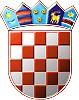 REPUBLIKA HRVATSKAMEĐIMURSKA ŽUPANIJAOPĆINA DONJI KRALJEVECKLASA: 406-02/22-01/1 URBROJ: 2109-6-03-22-03DOKUMENTACIJA O NABAVIZA PROVEDBU OTVORENOG POSTUPKA JAVNE NABAVE MALE VRIJEDNOSTIPREDMET NABAVE:RADOVI NA DOGRADNJI DJEČJEG VRTIĆA FTIČEK DONJI KRALJEVEC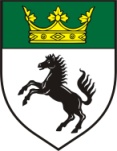 Donji Kraljevec, veljača 2022. godineSADRŽAJ1. OPĆI PODACI	41.1.Podaci o Naručitelju	41.2. Služba/osoba zadužena za komunikaciju s ponuditeljima	41.3.Evidencijskibroj nabave	51.4. Popis gospodarskih subjekata s kojima je Naručitelj u sukobu interesa u smislu čl. 76. st. 2. ZJN 2016	51.5. Vrsta postupka javne nabave	51.6. Procijenjena vrijednost nabave	51.7. Vrsta ugovora o javnoj nabavi	61.8. Navod sklapa li se ugovor o javnoj nabavi ili okvirni sporazum	61.9. Ostale informacije	61.10. Internetska adresa gdje je objavljeno izvješće o provedenom savjetovanju sa zainteresiranim gospodarskim subjektima	62. PODACI O PREDMETU NABAVE	62.1. Opis predmeta nabave	62.2. Opis i oznaka grupa predmeta nabave	72.3. Objektivni i nediskriminirajući kriteriji	12.4.Količina predmeta nabave	12.5. Tehničke specifikacije	12.7. Kriterij za ocjenu jednakovrijednosti predmeta nabave	22.8. Odredbe o normama	22.9. Mjesto i rok izvođenja	32.10. Opcije i moguća obnavljanja ugovora	43. OSNOVE ZA ISKLJUČENJEGOSPODARSKOG SUBJEKTA	54. KRITERIJI ZA ODABIR GOSPODARSKOG SUBJEKTA(UVJETI SPOSOBNOSTI)	104.1. Sposobnost za obavljanje profesionalne djelatnosti	104.2. Ekonomska i financijska sposobnost	114.3.	UVJETI TEHNIČKE I STRUČNE SPOSOBNOSTI I NJIHOVA MINIMALNA RAZINA	12Oslanjanje na sposobnost drugih subjekata	135.EUROPSKA JEDINSTVENA DOKUMENTACIJA O NABAVI (ESPD)	145.1.	OBVEZA DOSTAVLJANJA  ESPD-a	145.2.	UPUTE ZA POPUNJAVANJE eESPD OBRASCA	156. PODACI O PONUDI	166.1. Sadržaj i način izrade ponude	166.2. Način dostave ponuda	176.2.1. Dostava ponuda	176.2.2. Dostava dijela/dijelova ponude	186.3. Dopustivost varijante ponuda	196.4. Način određivanja cijene ponude	196.5.Valuta ponude	206.6. Kriterij za odabir ponude	206.7. Rok valjanosti ponude	246.8. Jezik i pismo na kojem se izrađuje ponuda	246.9. Nepotpisana ponuda obvezuje ponuditelja	257.OSTALE ODREDBE	257.1. Odredbe koje se odnose na zajednicu gospodarskih subjekata	257.2. Odredbe koje se odnose na podugovaratelje	267.3. Jamstva	277.3.1. Jamstvoza ozbiljnost ponude	277.3.2. Jamstvo za uredno ispunjenje ugovora	287.3.3. Jamstvo za otklanjanje nedostataka u jamstvenom roku	297.4. Preuzimanje dokumentacije o nabavi i troškovi	297.5. Ispravak i/ili izmjena dokumentacije o nabavi, traženje pojašnjenja	297.6.Termini obilaska lokacije ili neposrednog pregleda dokumenata koji potkrepljuju dokumentaciju o nabavi, ako je potrebno	307.7. Datum, vrijeme i mjesto dostave i otvaranja ponuda	317.8. Izuzetno niska ponuda	317.9. Pojašnjenje i upotpunjavanje ponude	327.10. Tajnost dokumentacije gospodarskih subjekata	327.11. Donošenje odluke o odabiru ili poništenju	327.12. Rok, način i uvjeti  plaćanja	327.13. Dokumenti koji će se nakon završetka postupka javne nabave vratiti ponuditeljima	337.14. Uvjeti i zahtjevi koji moraju biti ispunjeni sukladno posebnim propisima ili stručnim pravilima	337.15. Odredbe u vezi ugovora o javnoj nabavi	377.16. Navod o primjeni trgovačkih običaja (uzanci)	397.17. Raskid ugovora	397.18. Uvid u dokumentaciju postupka javne nabave	397.19. Pouka o pravnom lijeku	407.20. Završne odredbe	40PRILOG I. TROŠKOVNIK	40PRILOG II. ESPD	41PRILOG III. Izjava o jamstvu	42PRILOG IV. OvlaŠTENJE	43Prilog VI: Prijedlog Ugovora	44Sukladno članku 3. točki 3., i članku 200.  Zakona o javnoj nabavi ("Narodne novine", broj 120/16, dalje u tekstu ZJN 2016) i članka 2. i 3. Pravilnika o dokumentaciji o nabavi te ponudi u postupcima javne nabave (''Narodne novine'', broj 65/2017. i 75/2020  – dalje u tekstu Pravilnik) izrađena je Dokumentacija o nabavi koja čini podlogu za izradu ponude u ovom postupku javne nabave. U skladu s člankom 4. stavkom 4. ZJN 2016, gospodarski subjekt obvezan je tijekom izvršenja ugovora o javnoj nabavi pridržavati se primjenjivih obveza u području prava okoliša, socijalnog i radnog prava, uključujući kolektivne ugovore, a osobito obvezu isplate ugovorene plaće, ili odredaba međunarodnog prava okoliša, socijalnog i radnog prava navedenim u Prilogu XI. ZJN 2016. Navedene odredbe biti će sastavni dio u ugovoru o javnoj nabavi. Pravo sudjelovanja na nadmetanju za nabavu radova u otvorenom postupku javne nabave za koji je javno objavljen poziv za nadmetanje imaju svi gospodarski subjekti, a mogu sudjelovati u postupku nadmetanja podnošenjem cjelokupne ponude za izvođenje radova koji su predmet nadmetanja, a u skladu s zahtjevima i uvjetima iz Dokumentacije o nabavi u otvorenom postupku javne nabave. Ponuditelj predajom svoje ponude u potpunosti i bez ograničenja prihvaća sve uvjete i zahtjeve iz ove Dokumentacije o nabavi. Od gospodarskih subjekata se očekuje da pažljivo pročitaju i da se pridržavaju svih uputa sadržanih u ovoj Dokumentaciji o nabavi te da s odgovarajućom pažnjom uvaže sve informacije koje imaju utjecaj na formiranje cijene ponude, rok i uvjete izvođenja radova. Ponuditelji se pri izradi svojih ponuda u svemu trebaju pridržavati sadržaja i uvjeta iz Dokumentacije o nabavi, uvjeta iz ZJN 2016, Pravilnika te svih primjenjivih zakonskih i podzakonskih propisa koji reguliraju područje predmeta nabave.Danom početka postupka javne nabave smatra se dan slanja poziva za nadmetanje u Elektronički oglasnik javne nabave Republike Hrvatske. 1. OPĆI PODACI1.1.Podaci o NaručiteljuNaručitelj: OPĆINA DONJI KRALJEVECSjedište: Kolodvorska 52d, 40320 DONJI KRALJEVECOIB:51571293140Telefon: +385 40655126Telefaks: +385 40655281Internetska adresa: www.donji kraljevec.hrElektronička pošta:  opcina@donjikraljevec.hrOdgovorna osoba naručitelja: Miljenko Horvat1.2. Služba/osoba zadužena za komunikaciju s ponuditeljimaIme i prezime: Tomislav Strniščak Telefon: +385 40499 403Telefax: +385 40499 404E-mail: ured@odvjetnik-strniscak.hrKomunikacija i svaka druga razmjena informacija/podataka između naručitelja i gospodarskih subjekata može se obavljati isključivo na hrvatskom jeziku putem sustava Elektroničkog oglasnika javne nabave Republike Hrvatske (dalje: EOJN RH)Iznimno u skladu s člankom 63. ZJN 2016., Naručitelj i gospodarski subjekti mogu komunicirati usmenim putem ako se ta komunikacija ne odnosi na ključne elemente postupka javne nabave, pod uvjetom da je njezin sadržaj u zadovoljavajućoj mjeri dokumentiran. Ključni elementi postupka javne nabave uključuju dokumentaciju o nabavi i ponude. Usmena komunikacija s ponuditeljima koja bi mogla znatno utjecati na sadržaj i ocjenu ponuda mora biti u zadovoljavajućoj mjeri i na prikladan način dokumentirana, primjerice sastavljanjem pisanih bilješki ili zapisnika, audiosnimki ili sažetaka glavnih elemenata komunikacije i slično.Zainteresirani gospodarski subjekti zahtjeve za dodatne informacije, objašnjenja ili izmjene u vezi s dokumentacijom o nabavi, Naručitelju dostavljaju putem EOJN RH  ili elektroničkom poštom.Detaljne upute o načinu komunikacije između gospodarskih subjekata i naručitelja u roku za dostavu ponuda putem sustava EOJN RH-a dostupne su na stranicama Oglasnika, na adresi: https://eojn.nn.hr/Oglasnik/Gospodarski subjekt može zahtijevati dodatne informacije, objašnjenja ili izmjene u vezi s dokumentacijom o nabavi tijekom roka za dostavu ponuda. Pod uvjetom da je zahtjev dostavljen pravodobno, javni naručitelj obvezan je odgovor, dodatne informacije i objašnjenja bez odgode, a najkasnije tijekom četvrtog dana prije roka određenog za dostavu ponuda staviti na raspolaganje na isti način i na istim internetskim stranicama kao i osnovnu dokumentaciju (https://eojn.nn.hr/Oglasnik), bez navođenja podataka o podnositelju zahtjeva. Zahtjev je pravodoban ako je dostavljen najkasnije tijekom šestog dana prije roka određenog za dostavu ponuda.      1.3.Evidencijskibroj nabave: 2/22-MV1.4. Popis gospodarskih subjekata s kojima je Naručitelj u sukobu interesa u smislu čl. 76. st. 2. ZJN 2016Sukladno članku 80. stavak 2. ZJN-a Naručitelj objavljuje da  postoje gospodarski subjekti s kojima je Naručitelj u sukobu interesa, u smislu odredbi članka 76. i 77. ZJN:Gospodarski subjekti s kojima su predstavnici Naručitelja iz članka 76. stavak 2. točka 1. ZJN-a  te s njim povezane osobe u sukobu interesa - na web stranici https://www.donjikraljevec.hr/javna-nabava-opcine-donji-kraljevec/HORTUS d.o.o., Ludbreška 78, Donji Kraljevec, OIB:88861892304HORVAT d.o.o., Ludbreška bb, Donji Kraljevec, OIB:84751919984 Gospodarski subjekati u svojstvu ponuditelja, člana zajednice, podugovaratelja i gospodarskog subjekta na čiju se sposobnost ponuditelj oslanja s kojima su osobe iz članka 76. stavak 2. točke 2., 3 i 4. ZJN (članovi stručnog povjerenstva za javnu nabavu i druge osobe koje su uključene u provedbu ili koje mogu utjecati na odlučivanje naručitelja u ovom postupku javne nabave) u sukobu interesa: PATENT PROJEKT d.o.o., , Gorčica 10, Šenkovec, Čakovec, OIB: 74145650119ODVJETNIK TOMISLAV STRNIŠČAK, Ulica bana Josipa Jelačića 22b, Čakovec, OIB: 263413152681.5. Vrsta postupka javne nabaveOtvoreni postupak javne nabave male vrijednosti temeljem članka 86. stavka 1. ZJN 2016.1.6. Procijenjena vrijednost nabave:  1.958.429,60 kn bez PDV-a. Javni naručitelj obvezan je poništiti postupak javne nabave ako je cijena najpovoljnije ponude veća od procijenjene vrijednosti nabave, osim ako javni naručitelj ima  ili će imati osigurana sredstva.1.7. Vrsta ugovora o javnoj nabaviUgovor o javnoj nabavi radova.1.8. Navod sklapa li se ugovor o javnoj nabavi ili okvirni sporazumSklapa se ugovor o javnoj nabavi radova. Ugovor u pisanom obliku mora se sklopiti  u roku od 30 dana od dana izvršnosti odluke o odabiru. Ugovorne strane izvršavat će ugovor o javnoj nabavi radova u skladu s uvjetima određenim u dokumetaciji o nabavi i odabranom ponudom.1.9. Ostale informacijeNe provodi se elektronička dražba. Ne uspostavlja se dinamički sustav nabave.Dostava ponuda u elektroničkom obliku je obavezna, sukladno članku 68. stavku 2. i članku 280. ZJN 2016.Naručitelj otklanja svaku odgovornost vezanu uz mogući neispravan rad Elektroničkog oglasnika javne nabave Republike Hrvatske, zastoj u radu Elektroničkog oglasnika javne nabave Republike Hrvatske ili nemogućnost zainteresiranog gospodarskog subjekta da ponudu u elektroničkom obliku dostavi u danom roku putem Elektroničkog oglasnika javne nabave Republike Hrvatske.U slučaju nedostupnosti Elektroničkog oglasnika javne nabave Republike Hrvatske tijekom 4 sata prije isteka roka za dostavu ponuda Naručitelj će postupati sukladno članku 239. ZJN 2016.1.10. Internetska adresa gdje je objavljeno izvješće o provedenom savjetovanju sa zainteresiranim gospodarskim subjektimaPrije pokretanja otvorenog postupka javne nabave za nabavu radova, Naručitelj je temeljem članka 198. stavka 3. ZJN 2016 i člnka 9. Pravilnika o planu nabave, registru ugovora, prethodnom savjetovanju i analizi tržišta u javnoj nabavi (''Narodne novine'', broj 101/2017 i 144/2020) proveo prethodno savjetovanje sa zainteresiranim gospodarskim subjektima na način da je opis predmeta nabave, tehničke specifikacije, kriterije za kvalitativni odabir gospodarskog subjekta, kriterije za odabir ponude i posebne uvjete za izvršenje ugovora 18. veljače 2022. godine stavio na prethodno savjetovanje sa zainteresiranim gospodarskim subjektima u trajanju do 25. veljače 2022. godine, javnom objavom na internetskim stranicama EOJN RH: https://eojn.nn.hr/Oglasnik/. Izvješće o provedenom savjetovanju objavljeno je dana __________2022. godine u EOJN RH:https://eojn.nn.hr/Oglasnik/.2. PODACI O PREDMETU NABAVE2.1. Opis predmeta nabavePremet nabave je izvođenje radova na dogradnji dječjeg vrtića Ftiček Donji Kraljevec koji se nalazi na adresi Čakovečka 7/1 , k.č.br. 2731/6, k.o. Donji Kraljevec u vidu kontejnerskog sklopa. Predmet nabave obuhvaća izvođenje građevinskih , strojarskih, hidroinstalaterskih i elektroinstalaterskih radova te kontejnerski sklop, a sve po vrsti, kvaliteti i količini kako je specificirano u troškovniku radova te ostalim traženim uvjetima naznačenim u ovoj Dokumentaciji o nabavi i prilozima iz EOJN RH.Za dogradnju dječjeg vrtića Ftiček ishođena je pravomoćna građevinska dozvola KLASA:UPL-UP/I-361-03/21-01/000120, URBROJ:2109/I-09-4/03-21-0014 od 14.12.2021. godine izdana od strane Međimurske županije, Upravni odjel za prostorno uređenje, gradnju i zaštitu okoliša, Ispostava Prelog. Radovi će se izvoditi sukladno glavnom projektu zajedničke oznake GP-09/21-18 koji je sastavni dio građevinske dozvole.  Projektan dokumentacija sastvni je dio Dokumentacije o nabavi i sastoji se od:Radove je potrebno izvesti sukladno važećem Zakonu o gradnji te svim važećim pripadajućim propisima koji reguliraju ovaj predmet nabave. Radove je potrebno izvesti u svemu sukladno pripadajućoj tehničkoj dokumentaciji.Troškovnik je sastavni dio Dokumentacije o nabavi i stavljenje na raspolaganje na isti način kao i Dokumentacija o nabavi u EOJN RH.CPV 45214100-1  Radovi na izgradnji zgrade za dječji vrtićUvid u gore navedenu predmetnu projektnu dokumentaciju je moguće izvršiti u sjedištu naručitelja.2.2. Opis i oznaka grupa predmeta nabavePredmet nabave nije podijeljen u grupe jer se radi o jedinstvenoj tehničko-tehnološkoj cjelini te bi tehnička složenost podjele na grupe potencijalno mogla narušiti uspješnost izvršenja ugovora u slučaju potrebe koordinacije većeg broja različitih ugovaratelja. Stoga je ponuditelj u obvezi ponuditi predmet nabave u cijelosti odnosno ponuda mora obuhvatiti sve stavke Troškovnika. Nuđenje po grupama ili dijelovima predmeta nabave nije dozvoljeno.2.3. Objektivni i nediskriminirajući kriteriji ili pravila koja će se primijeniti kako bi se odredilo koje će grupe predmeta nabave biti dodijeljene pojedinom ponuditelju, ako je ograničen broj grupa koje se mogu dodijeliti jednom ponuditelju, ili je sudjelovanje ograničeno samo na jednu ili nekoliko grupaNije primjenjivo.2.4.Količina predmeta nabaveVrsta i količina predmeta nabave u cijelosti je iskazana u Troškovniku.  Sukladno članku 4. stavku 1. točki 2. Pravilnika količina predmeta nabave je predviđena (okvirna). Stvarno nabavljena količina predmeta nabave može biti veća ili manja od predviđene količine, a utvrdit će se izračunom u građevinskoj knjizi ovjerenoj od strane stručnog nadzora i predstavnika Naručitelja. Naručitelj zadržava pravo odustati od pojedinih stavaka Troškovnika ako se tijekom izvođenja radova utvrdi da nisu potrebne.Ponuđene jedinične cijene primjenjivat će se na izvedene količine bez obzira u kojem postotku iste odstupaju od količine u troškovniku.2.5. Tehničke specifikacijeZahtjevi tehničke specifikacije predmeta nabave, njegova vrsta, kvaliteta i količina u cijelosti su iskazani u Troškovniku i projektno dokumentaciji.2.6. TroškovnikSukladno članku 5. Pravilnika Naručitelj je u Dokumentaciji o nabavi priložio Troškovnik u nestandardiziranom obliku koji se ispunjava elektronički (xls.format).Troškovnik mora biti popunjen na izvornom predlošku, bez mijenjanja, ispravljanja i prepisivanja izvornog teksta. Ponuditeljima nije dopušteno mijenjati tekst Troškovnika. Pod izvornim Troškovnikom podrazumijeva se troškovnik koji uključjuje i sve njegove izmjene i dopune koje su, ukoliko ih je bilo, objavljene u EOJN RH.Sve stavke Troškovnika trebaju biti ispunjene. Prilikom popunjavanja Troškovnika ponuditelj cijenu stavke izračunava kao umnožak količine stavke i jedinične cijene stavke. Cijena ponude izražava se za cjelokupni predmet. Jedinične cijene svake stavke Troškovnika i ukupna cijena moraju biti zaokružene na dvije decimale. Ako ponuditelj ne ispuni sve stavke Troškovnika u skladu sa zahtjevima ove Dokumentacije o nabavi ili promijeni tekst ili količine navedene u Troškovniku, Naručitelj će takav troškovnik, to jest ponudu smatrati ponudom koja je suprotna odredbama Dokumentacije o nabavi te će ponuda biti odbijena. Naručitelj može, sukladno članku 293. ZJN, zatražiti pojašnjenje i upotpunjavanje troškovnika koji sadrži određene nedostatke, a koji se mogu ispraviti primjenom instituta dopune, upotpunjavanje ili pojašnjenja ponuda vodeći računa da time ne dođe do izmjene opisa ili količina stavki, niti do izmjena vezanih uz jediničnu cijenu stavki te količina predmeta nabave.Podatke treba unijeti u obrazac Troškovnika na sljedeći način: a) cijene stavke (jedinične cijene) navedene u troškovniku moraju biti iskazane bez obračunatog PDV-a, b) ponuditelj mora ispuniti sve stavke Troškovnika, u skladu s obrascem troškovnika. Ponuditelj treba upisati cijenu za svaku stavku Troškovnika koja u stupcu „Količina“ ima navedenu numeričku vrijednost, c) cijene stavaka (jedinične cijene) se navode s decimalnim brojem s decimalnim zarezom i dva decimalna mjesta. d) ponuditelj je obvezan u obrazac Troškovnika upisati iznos 0,00 ako određeni rad/uslugu/robu neće naplaćivati, odnosno ako je nudi besplatno ili je ista već uračunata u cijenu neke druge usluge iz Troškovnika, e) Prilikom ispunjavanja Troškovnika ponuditelj „Ukupnu cijenu“ stavke izračunava kao umnožak „Količine“ i „Jedinične cijene“ stavke, f) u cijenu ponude moraju biti uračunati svi troškovi i popusti, g) sveukupne cijene (bez PDV-a) koje ponuditelj iskazuje na dnu troškovnika, ponuditelj upisuje u za to predviđeno mjesto u rekapitulaciji.Za sve eventualne nejasnoće upit se postavlja posredstvom EOJN RH. Autori projektne dokumentacije/troškovnika nisu ovlašteni direktnom komunikacijom odgovarati na upite zainteresiranih gospodarskih subjekata.Ponuditelji ne trebaju, dakle nisu obvezni, popunjeni i u ponudi priloženi Troškovnik ovjeravati i/ili potpisivati na bilo koji način i od bilo koga. 2.7. Kriterij za ocjenu jednakovrijednosti predmeta nabaveZa sve stavke Troškovnika u kojima se možebitno traži ili navodi marka ili izvor, ili određeni proces s obilježjima proizvoda ili usluga koje pruža određeni gospodarski subjekt, ili na zaštitne znakove, patente, tipove ili određeno podrijetlo ili proizvodnju ponuditelj može ponuditi ''ili jednakovrijedno'' traženom ili navedenom. Kriteriji mjerodavni za ocjenu jednakovrijednosti navedeni su u troškovnicima kao minimalne tehničke karakteristike koje mora zadovoljiti jednakovrijedan proizvod.  Ako ponuditelj nudi jednakovrijedno traženom ili navedenom u Troškovniku mora na za to predviđenim praznim mjestima Troškovnika, prema odgovarajućim stavkama, navesti podatke o tome što nudi (npr. proizvod, tip i sl.  kako bi se Naručitelju omogućila ocjena jednakovrijednosti). Za slučaj da u Troškovniku nema predviđenih mjesta i/ili dovoljno mjesta za upis jednakovrijednog potrebno je dostaviti podatke na zasebnom dokumentu s poveznicom na stavku Troškovnika kako bi se moglo utvrditi na koju se stavku jednakovrijedan proizvod odnosi. U slučaju nuđenja jednakovrijedne robe/rada/usluge, kao dokaz jednakovrijednosti, ponuditelj mora dostaviti tehničku dokumentaciju iz koje je moguća i vidljiva usporedba te nedvojbena ocjena jednakovrijednosti (tehnička dokumentacija proizvođača, atesti, norme, certifikati, sukladnosti, podaci o internetskoj stranici proizvođača ponuđenog proizvoda na kojoj je dostupan dokument i sl.). Dokazi jednakovrijednosti daju se u svrhu ocjene da li ponuđeni proizvodi imaju tražene karakteristike proizvoda navedene u troškovnicima. Naručitelj može zatražiti dostavu tehničke dokumentacije o proizvodu iz koje je moguća i vidljiva usporedba te nedvojbena ocjena jednakovrijednosti. Dokazi jednakovrijednosti provjeravat će se tijekom pregleda i ocjene ponuda. Ponuđeni jednakovrijedan proizvod mora zadovoljiti sve tražene karakteristike proizvoda navedene u Troškovniku.Ukoliko ponuditelj ostavi prazna mjesta na kojem se opisuju jednakovrijedni proizvodi smatrat će se da je nudio proizvod naveden u stavkama Troškovnika. 2.8. Odredbe o normamaZa slučaj da su  u ovoj Dokumentaciji o nabavi, Troškovniku ili projektnoj dokumentaciji navedena tehnička pravila koja opisuju predmet nabave pomoću hrvatskih odnosno europskih odnosno međunarodnih normi pri čemu je svako upućivanje popraćeno izrazom „ili jednakovrijedno“. Ponuditelj treba ponuditi predmet nabave u skladu s normama iz ove Dokumentacije o nabavi ili jednakovrijedno rješenje. Za slučaj da u Troškovniku nema predviđenih mjesta i/ili dovoljno mjesta za upis jednakovrijednog, potrebno je dostaviti podatke na zasebnom dokumentu s poveznicom na stavku Troškovnika kako bi se moglo utvrditi na koju se stavku jednakovrijednost odnosi.Ako javni naručitelj koristi mogućnost upućivanja na specifikacije iz članka 209. točke 1. ZJN 2016 u obliku izvedbenih ili funkcionalnih zahtjeva, ne smije odbiti ponudu za radove, robu ili usluge koji odgovaraju nacionalnoj normi kojom se prihvaća europska norma, europskom tehničkom odobrenju, zajedničkoj tehničkoj specifikaciji, međunarodnoj normi ili tehničkom referentnom sustavu koji je utvrdilo europsko normizacijsko tijelo, ako se te specifikacije odnose na izvedbene ili funkcionalne zahtjeve koje je javni naručitelj propisao. Ako javni naručitelj koristi mogućnost upućivanja na specifikacije iz članka 209. točke 2. ZJN 2016, ne smije odbiti ponudu zbog toga što ponuđeni radovi, roba ili usluge nisu u skladu s tehničkim specifikacijama na koje je uputio, ako ponuditelj u ponudi na zadovoljavajući način  javnom naručitelju dokaže, bilo kojim prikladnim sredstvom što uključuje i sredstva dokazivanja iz članka 213. ZJN 2016, da rješenja koja predlaže na jednakovrijedan način zadovoljavaju zahtjeve definirane tehničkim specifikacijama. U slučaju iz stavka 1. čl. 211. ZJN 2016 ponuditelj mora u ponudi na zadovoljavajući način javnom naručitelju, bilo kojim prikladnim sredstvom što uključuje i sredstva dokazivanja iz članka 213. ovoga Zakona, dokazati da radovi, roba ili usluge koji odgovaraju normi udovoljavaju izvedbenim ili funkcionalnim zahtjevima javnog naručitelja. Naručitelj može zahtijevati da gospodarski subjekti podnesu izvješće o testiranju od tijela za ocjenu sukladnosti ili potvrdu koju izdaje takvo tijelo kao dokazno sredstvo sukladnosti sa zahtjevima ili kriterijima utvrđenima u tehničkim specifikacijama, kriterijima za odabir ponude ili uvjetima za izvršenje ugovora. Ako Naručitelj zahtijeva dostavu potvrda koje izdaju određena tijela za ocjenu sukladnosti, obvezan je prihvatiti i potvrde drugih jednakovrijednih tijela za ocjenu sukladnosti. Tijelo za ocjenu sukladnosti u smislu stavaka 1. i 2. članka 213. ZJN 2016 je tijelo koje provodi aktivnosti ocjene sukladnosti, uključujući kalibriranje, testiranje, certificiranje i inspekciju, koje je akreditirano u skladu s Uredbom (EZ) br. 765/2008 Europskog parlamenta i Vijeća. Osim dokaznih sredstava iz stavka 1. članka 213. ZJN 2016, Naručitelj je obvezan prihvatiti i druga prikladna dokazna sredstva poput tehničke dokumentacije proizvođača ako gospodarski subjekt nije imao pristup izvješću o testiranju ili potvrdi iz stavka 1. članka 213. ZJN 2016 ili ih nije mogao ishoditi u zadanom roku, pod uvjetom da nedostatak pristupa nije uzrokovan njegovim postupanjem te pod uvjetom da dokaže da radovi, roba ili usluge koje nudi udovoljavaju zahtjevima ili kriterijima navedenim u tehničkim specifikacijama, kriterijima za odabir ponude ili uvjetima za izvršenje ugovora.2.9. Mjesto i rok izvođenjaMjesto izvođenja radova: Dječji vrtić Ftiček Donji Kraljevec, Čakovečka 5A, k.č.br. 2731/6, k.o. Donji Kraljevec u D. Kraljevcu. Rok izvođenja radova: Početak radova moguć je odmah po sklapanju ugovora o javnoj nabavi radova, a počinje teći od dana uvođenja odabranog ponuditelja u posao. Prilikom uvođenja u posao Naručitelj i odabrani ponuditelj će potpisati Zapisnik o uvođenju u posao tako da se danom potpisivanja Zapisnika smatra da je odabrani ponuditelj uveden u posao. Naručitelj planira odabranog ponuditelja uvesti u posao u roku od 10 dana od dana sklapanja ugovora o javnoj nabavi.Rok za izvršenje radova na rekonstrukciji po ovom Ugovoru iznosi 120 kalendarskih dana, a obveze Izvršitelja po ovom Ugovoru se smatraju izvršene danom obostranog potpisivanja Zapisnika o konačnom obračunu i predaje jamstva za otklanjanje nedostataka u jamstvenom roku. U navedeni rok je uključeno i vrijeme potrebno za pripremanje dokumentacije za tehnički pregled. Odabrani ponuditelj ima obvezu sudjelovati na tehničkom pregledu te u zadanom roku bez ikakvih naknadnih potraživanja otkloniti nedostatke uočene na tehničkom pregledu. Kršenje roka isporuke, ukoliko je do zakašnjenja došlo krivnjom odabranog ponuditelj, je osnova za raskid ugovora i naplatu jamstva za uredno ispunjenje ugovora o javnoj nabavi.Ponuditelj i Naručitelj imaju pravo na produženje roka za izvršenje ugovora u slijedećim slučajevima: uslijed nastupa više sile; uslijed mjera predviđenih aktima javnopravnih tijela, osim ako su te mjere donesene iz razloga za koji odgovornost snosi odabrani ponuditelj; uslijed šutnje administracije u postupku ishođenja uporabne dozvole;uslijed pisanog zahtjeva Naručitelja za privremenim prekidom radova; međusobnim dogovorom o objektivnim okolnostima koje su dovele do potrebe produženja roka. Pod višom silom podrazumijevaju se nepredvidivi prirodni događaj, primjerice poplave, požari, karantene i sl., ili pak ljudske radnje koje utječu na tijek radova, primjerice karantena, iznenadno ograničenje robom bitnom za odvijanje radova i sl., a što se nije moglo predvidjeti i otkloniti. Ponuditelj i Naručitelj neće u navedenim slučajevima imati međusobnih potraživanja zbog eventualno nastalih troškova uslijed produženja roka za izvršenje radova, osim u slučaju kad su mjere predviđene aktima javnopravnih tijela donesene isključivo zbog krivnje Ponuditelja. Terminski i financijski plan radova: Ponuditelj je dužan predložiti terminski i financijski plan odvijanja radova prikazan u formi gantograma i specificiran prema vrstama radova, u roku od 15 dana od dana sklapanja ugovora, vodeći računa o krajnjem roku završetka izvođenja radova. Pri izradi terminskog plana nije potrebno iskazivati rokove izvođenja radova po datumima, nego definirati trajanje svake vrste radova vodeći računa o krajnjem roku izvođenja. Ponuditelj je suglasan da će terminski plan radova uskladiti s potrebama i planovima Naručitelja te krajnjeg korisnika. Dostavljeni terminski i financijski plan moraju biti odobreni od strane nadzornog inženjera i od strane predstavnika Naručitelja u roku od 15 dana od dana primitka istog.2.10. Opcije i moguća obnavljanja ugovoraNaručitelj ne predviđa opcije i moguća obnavljanja ugovora.3. OSNOVE ZA ISKLJUČENJEGOSPODARSKOG SUBJEKTASukladno članku 263. stavku 1 ZJN 2016 i članku 20. Pravilnika javni naručitelj je obvezan prije donošenja odluke u postupku javne nabave velike vrijednosti, a u postupcima javne nabave male vrijednosti može, od ponuditelja koji je podnio ekonomski najpovoljniju ponudu zatražiti da u primjerenom roku, ne kraćem od pet dana, dostavi ažurirane popratne dokumente, osim ako već posjeduje te dokumente.Smatra se da naručitelj posjeduje ažurirane popratne dokumente ako istima ima izravan pristup elektroničkim sredstvima komunikacije putem besplatne nacionalne baze podataka na jeziku iz članka 280. Stavka 2. ZJN 2016 ili putem Elektroničkog oglasnika javne nabave Republike Hrvatske.3.1.Temeljem članka 251. ZJN 2016  javni naručitelj obvezan je isključiti gospodarskog subjekta iz postupka javne nabave ako utvrdi daje:3.1.1.gospodarski subjekt koji ima poslovni nastan u Republici Hrvatskoj ili osoba koja je član upravnog, upravljačkog ili nadzornog tijela ili ima ovlasti zastupanja, donošenja odluka ili nadzora toga gospodarskog subjekta i koja je državljanin Republike Hrvatske pravomoćnom presudom osuđena za:a) sudjelovanje u zločinačkoj organizaciji, na temelju– članka 328. (zločinačko udruženje) i članka 329. (počinjenje kaznenog djela u sastavu     zločinačkog udruženja) Kaznenog zakona– članka 333. (udruživanje za počinjenje kaznenih djela), iz Kaznenog zakona („Narodne novine“, br. 110/97., 27/98., 50/00., 129/00., 51/01., 111/03., 190/03., 105/04., 84/05., 71/06., 110/07., 152/08., 57/11., 77/11. i 143/12.)b) korupciju, na temelju– članka 252. (primanje mita u gospodarskom poslovanju), članka 253. (davanje mita u gospodarskom poslovanju), članka 254. (zlouporaba u postupku javne nabave), članka 291. (zlouporaba položaja i ovlasti), članka 292. (nezakonito pogodovanje), članka 293. (primanje mita), članka 294. (davanje mita), članka 295. (trgovanje utjecajem) i članka 296. (davanje mita za trgovanje utjecajem) Kaznenog zakona– članka 294.a (primanje mita u gospodarskom poslovanju), članka 294.b (davanje mita u gospodarskom poslovanju), članka 337. (zlouporaba položaja i ovlasti), članka 338. (zlouporaba obavljanja dužnosti državne vlasti), članka 343. (protuzakonito posredovanje), članka 347. (primanje mita) i članka 348. (davanje mita) iz Kaznenog zakona („Narodne novine“, br. 110/97., 27/98., 50/00., 129/00., 51/01., 111/03., 190/03., 105/04., 84/05., 71/06., 110/07., 152/08., 57/11., 77/11. i 143/12.)c) prijevaru, na temelju– članka 236. (prijevara), članka 247. (prijevara u gospodarskom poslovanju), članka 256. (utaja poreza ili carine) i članka 258. (subvencijska prijevara) Kaznenog zakona– članka 224. (prijevara), članka 293. (prijevara u gospodarskom poslovanju) i članka 286. (utaja poreza i drugih davanja) iz Kaznenog zakona („Narodne novine“, br. 110/97., 27/98., 50/00., 129/00., 51/01., 111/03., 190/03., 105/04., 84/05., 71/06., 110/07., 152/08., 57/11., 77/11. i 143/12.)d) terorizam ili kaznena djela povezana s terorističkim aktivnostima, na temelju– članka 97. (terorizam), članka 99. (javno poticanje na terorizam), članka 100. (novačenje za terorizam), članka 101. (obuka za terorizam) i članka 102. (terorističko udruženje) Kaznenog zakona– članka 169. (terorizam), članka 169.a (javno poticanje na terorizam) i članka 169.b (novačenje i obuka za terorizam) iz Kaznenog zakona („Narodne novine“, br. 110/97., 27/98., 50/00., 129/00., 51/01., 111/03., 190/03., 105/04., 84/05., 71/06., 110/07., 152/08., 57/11., 77/11. i 143/12.)e) pranje novca ili financiranje terorizma, na temelju– članka 98. (financiranje terorizma) i članka 265. (pranje novca) Kaznenog zakona– članka 279. (pranje novca) iz Kaznenog zakona („Narodne novine“, br. 110/97., 27/98., 50/00., 129/00., 51/01., 111/03., 190/03., 105/04., 84/05., 71/06., 110/07., 152/08., 57/11., 77/11. i 143/12.)f) dječji rad ili druge oblike trgovanja ljudima, na temelju– članka 106. (trgovanje ljudima) Kaznenog zakona– članka 175. (trgovanje ljudima i ropstvo) iz Kaznenog zakona („Narodne novine“, br. 110/97., 27/98., 50/00., 129/00., 51/01., 111/03., 190/03., 105/04., 84/05., 71/06., 110/07., 152/08., 57/11., 77/11. i 143/12.), ili3.1.2.gospodarski subjekt koji nema poslovni nastan u Republici Hrvatskoj ili osoba koja je član upravnog, upravljačkog ili nadzornog tijela ili ima ovlasti zastupanja, donošenja odluka ili nadzora toga gospodarskog subjekta i koja nije državljanin Republike Hrvatske pravomoćnom presudom osuđena za kaznena djela iz članka 251. točke 1. podtočaka od a) do f) ZJN 2016 i za odgovarajuća kaznena djela koja, prema nacionalnim propisima države poslovnog nastana gospodarskog subjekta, odnosno države čiji je osoba državljanin, obuhvaćaju razloge za isključenje iz članka 57. stavka 1. točaka od (a) do (f) Direktive 2014/24/EU.Gospodarski subjekt koji nema poslovni nastan u Republici Hrvatskoj ili osoba koja je član upravnog, upravljačkog ili nadzornog tijela ili ima ovlasti zastupanja, donošenja odluka ili nadzora toga gospodarskog subjekta i koja nije državljanin Republike Hrvatske dužan je u ponudi dostaviti podatak o državljanstvu, odnosno podatak o državi u kojoj imaju poslovni nastan.Razdoblje isključenja gospodarskog subjekta kod kojeg su ostvarene osnove za isključenje iz točke 3.1. iz postupka javne nabave je pet godine od dana pravomoćnosti presude osim ako pravomoćnom presudom nije određeno drugačije.Za potrebe utvrđivanja okolnosti iz točki 3.1., gospodarski subjekt u ponudi dostavlja ispunjeni obrazac Europske jedinstvene dokumentacije o nabavi (ESPD) (Dio III. Osnove za isključenje, Odjeljak A: Osnove povezane s kaznenim presudama) za sve gospodarske subjekte u ponudiuključujući i podugovaratelje na čiju se sposobnost gospodarski subjekt ne oslanja.U slučaju zajednice gospodarskih subjekata, navedene okolnosti utvrđuju se za sve članove zajednice gospodarskih subjekata te svaki član zajednice u ponudi dostavlja ispunjeni ESPD obrazac.U slučaju zajednice gospodarskih subjekata, podugovaratelja ili gospodarskih subjekata na čiju se sposobnost ponuditelj oslanja, navedene okolnosti utvrđuju se za sve članove zajednice gospodarskih subjekata, podugovaratelja ili gospodarskih subjekata na čiju se sposobnost ponuditelj oslanja, te svaki od gospodarskih subjekata mora dostaviti u ponudi ispunjeni ESPD obrazac.Naručitelj može prije donošenja odluke od ponuditelja koji je podnio ekonomski najpovoljniju ponudu zatražiti da u primjerenom roku, ne kraćem od 5 (pet) dana, dostavi ažurne popratne dokumente kojima dokazuje da ne postoje osnove za isključenje (osim ako već ne posjeduje te dokumente):Izvadak iz kaznene evidencije ili drugog odgovarajućeg registra ili, ako to nije moguće, jednakovrijedni dokument nadležne sudske ili upravne vlasti u državi poslovnog nastana gospodarskog subjekta, odnosno državi čiji je osoba državljanin, kojim se dokazuje da ne postoje osnove za isključenje iz podtočke 3.1. ove Dokumentacije.Navedeni dokumenti ne smiju biti stariji više od 6 (šest) mjeseci od dana početka postupka javne nabave.Ako se u državi poslovnog nastana gospodarskog subjekta, odnosno državi čiji je osoba državljanin ne izdaju dokumenti iz podtočke 1. i 2. ove točke ili ako ne obuhvaćaju sve okolnosti iz članka 251., st.1.ZJN 2016i točke 3.1.ove Dokumentacije,sukladno čl. 265., st. 2 ZJN 2016, oni mogu biti zamijenjeni izjavom pod prisegom ili, ako izjava pod prisegom prema pravu dotične države ne postoji, izjavom davatelja s ovjerenim potpisom kod nadležne sudske ili upravne vlasti, javnog bilježnika ili strukovnog ili trgovinskog tijela u državi poslovnog nastana gospodarskog subjekta, odnosno državi čiji je osoba državljanin.Navedeni dokumenti ne smiju biti stariji od dana početka postupka javne nabave i dostavljaju se za gospodarski subjekt/te i svaku osobu koja je član upravnog, upravljačkog ili nadzornog tijela ili ima ovlasti zastupanja, donošenja odluka ili nadzora tog gospodarskog subjekta.Napomena: Sukladno članku 20. stavku  12. Pravilnika Izjavu iz članka 265. stavka 2. u vezi s člankom 251. stavkom 1. ZJN 2016 može dati osoba po zakonu ovlaštena za zastupanje gospodarskog subjekta za gospodarski subjekt i za sve osobe koje su članovi upravnog, upravljačkog ili nadzornog tijela ili imaju ovlasti zastupanja, donošenja odluka ili nadzora gospodarskog subjekta.3.2. Naručitelj će, temeljem članka 252. ZJN 2016, isključiti ponuditelja iz postupka javne nabave ako utvrdi da gospodarski subjekt nije ispunio obveze plaćanja dospjelih poreznih obveza i obveza za mirovinsko i zdravstveno osiguranje:a) u Republici Hrvatskoj, ako gospodarski subjekt ima poslovni nastan u Republici Hrvatskoj,ilib) u Republici Hrvatskoj ili u državi poslovnog nastana gospodarskog subjekta, ako gospodarski subjekt nema poslovni nastan u Republici Hrvatskoj.Javni naručitelj neće isključiti gospodarskog subjekta iz postupka javne nabave ako mu sukladno posebnom propisu plaćanje obveza nije dopušteno ili mu je odobrena odgoda plaćanja.Za potrebe utvrđivanja okolnosti iz točke 3.2., gospodarski subjekt u ponudi dostavlja ispunjeni obrazac Europske jedinstvene dokumentacije o nabavi (ESPD) (Dio III. Osnove za isključenje, Odjeljak B: Osnove povezane s plaćanjem poreza ili doprinosa za socijalno osiguranje) za sve gospodarske subjekte iz ponude, uključujući i podugovaratelje na čiju se sposobnost gospodarski subjekt ne oslanja.Naručitelj može prije donošenja odluke od ponuditelja koji je podnio ekonomski najpovoljniju ponudu zatražiti da u primjerenom roku, ne kraćem od 5 (pet) dana, dostavi ažurne popratne dokumente kojima dokazuje da ne postoje osnove za isključenje (osim ako već ne posjeduje te dokumente):Potvrdu porezne uprave ili drugog nadležnog tijela u državi poslovnog nastana gospodarskog subjekta kojom se dokazuje da ne postoje osnove za isključenje iz podtočke 3.2. ove Dokumentacije.Navedeni dokumenti ne smiju biti stariji od dana početka postupka javne nabave.Ako se u državi poslovnog nastana gospodarskog subjekta, odnosno državi čiji je osoba državljanin ne izdaju dokumenti iz podtočke1. i 2. ove točke Dokumentacije ili ako ne obuhvaćaju sve okolnosti iz članka 252. stavka 1. ZJN 2016 i podtočke  3.2. ove Dokumentacije, oni mogu biti zamijenjeni izjavom pod prisegom ili, ako izjava pod prisegom prema pravu dotične države ne postoji, izjavom davatelja s ovjerenim potpisom kod nadležne sudske ili upravne vlasti, javnog bilježnika ili strukovnog ili trgovinskog tijela u državi poslovnog nastana gospodarskog subjekta, odnosno državi čiji je osoba državljanin.Navedeni dokumenti ne smiju biti stariji od dana početka postupka javne nabave.Sukladno članku 221. stavku 1. ZJN 2016  odredba ove točke Dokumentacije odnosi se i na podugovaratelje, koji u ponudi dostavljaju ispunjeni ESPD obrazac.Ako Naručitelj utvrdi da postoji osnova za isključenje podugovaratelja, zatražiti će od gospodarskog subjekta zamjenu tog podugovaratelja u primjernom roku, ne kraćem od 5 dana.Naručitelj može u bilo kojem trenutku tijekom postupka javne nabave, ako je to potrebno za pravilno provođenje postupka, provjeriti informacije navedene u ESPD-u kod nadležnog tijela za vođenje službene evidencije o tim podacima sukladno posebnom propisu i zatražiti izdavanje potvrde o tome, uvidom u popratne dokumente ili dokaze koje već posjeduje, ili izravnim pristupom elektroničkim sredstvima komunikacije besplatnoj nacionalnoj bazi podataka na hrvatskom jeziku.3.3.Ostale osnove za isključenja gospodarskog subjektaTemeljem članka 254. ZJN 2016 javni naručitelj će isključiti gospodarskog subjekta iz postupka javne nabave ako:3.3.1. je nad gospodarskim subjektom otvoren stečajni postupak, ako je nesposoban za plaćanje ili prezadužen, ili u postupku likvidacije, ako njegovom imovinom upravlja stečajni upravitelj ili sud, ako je u nagodbi s vjerovnicima, ako je obustavio poslovne aktivnosti ili je u bilo kakvoj istovrsnoj situaciji koja proizlazi iz sličnog postupka prema nacionalnim zakonima i propisima,3.3.2. gospodarski subjekt pokaže značajne ili opetovane nedostatke tijekom provedbe bitnih zahtjeva iz prethodnog ugovora o javnoj nabavi čija je posljedica bila prijevremeni raskid tog ugovora, naknada štete ili druga slična sankcija, 3.3.3. je gospodarski subjekt kriv za ozbiljno pogrešno prikazivanje činjenica pri dostavljanju podataka potrebnih za provjeru odsutnosti osnova za isključenje ili za ispunjenje kriterija za odabir gospodarskog subjekta, ako je prikrio takve informacije ili nije u stanju priložiti popratne dokumente u skladu sa ovom Dokumentacijom.Naručitelj može prije donošenja odluke od ponuditelja koji je podnio ekonomski najpovoljniju ponudu, zatražiti da u primjerenom roku, ne kraćem od 5 (pet) dana, dostavi ažurirani popratni dokument kao dokaz da ne postoje osnove za isključenje iz podtočke 3.3.1., osim ako već ne posjeduje te dokumente, i to: izvadak iz sudskog registra ili potvrdu trgovačkog suda ili drugog nadležnog tijela u državi poslovnog nastana gospodarskog subjekta kojim se dokazuje da ne postoje osnove za isključenje iz članka 254. stavka 1. točke 2. ZJN 2016.Ako se u državi poslovnog nastana gospodarskog subjekta, odnosno državi čiji je osoba državljanin ne izdaju prethodno navedeni dokumenti ili ako ne obuhvaćaju sve okolnosti iz čl. 254. stavka 1. točka 2. ZJN 2016., oni mogu biti zamijenjeni izjavom pod prisegom ili, ako izjava pod prisegom prema pravu dotične države ne postoji, izjavom davatelja s ovjerenim potpisom kod nadležne sudske ili upravne vlasti, javnog bilježnika ili strukovnog ili trgovinskog tijela u državi poslovnog nastana gospodarskog subjekta, odnosno državi čiji je osoba državljanin.Odbit će se ponuda ponuditelja koji je podnio ekonomski najpovoljniju ponudu ako ne dostavi ažurirane popratne dokumente u postavljenom roku ili njima ne dokaže da ispunjava tražene uvjete. U tom slučaju će Naručitelj pozvati ponuditelja koji je podnio sljedeću najpovoljniju ponudu ili poništiti postupak javne nabave, ako postoje razlozi za poništenje.Naručitelj može odustati od isključenja gospodarskog subjekta u slučaju točke 3.3.1. ako utvrdi da će taj gospodarski subjekt biti sposoban izvršiti ugovor o javnoj nabavi, uzimajući u obzir primjenjiva nacionalna pravila i mjere za nastavak poslovanja.Za potrebe utvrđivanja okolnosti navedenih u točki 3.3.2. i 3.3.3. gospodarski subjekt ne dostavljaju nikakve dokumente, već će postojanje, odnosno odsustvo istih okolnosti Naručitelj utvrditi samostalno, na temelju objektivne procjene okolnosti i saznanja svakog pojedinog slučaja. 3.4. Mjere za otklanjanje osnova za isključenjeTemeljem članka 255. ZJN 2016 gospodarski subjekt kod kojeg su ostvarene osnove za isključenje iz točke 3.1. i 3.3. ove Dokumentacije može javnom naručitelju dostaviti dokaze o mjerama koje je poduzeo kako bi dokazao svoju pouzdanost bez obzira na postojanje relevantne osnove za isključenje („samokorigiranje“). Naručitelj može prije donošenja odluke od ponuditelja koji je podnio ekonomski najpovoljniju ponudu, zatražiti da u primjerenom roku, ne kraćem od 5 (pet) dana, dostavi dokaze o mjerama koje je poduzeo kao dio popratnih ažuriranih dokumenata.Poduzimanje navedenih mjera gospodarski subjekt dokazuje:1. plaćanjem naknade štete ili poduzimanjem drugih odgovarajućih mjera u cilju plaćanja naknade štete prouzročene kaznenim djelom ili propustom,2. aktivnom suradnjom s nadležnim istražnim tijelima radi potpunog razjašnjenja činjenica i okolnosti u vezi s kaznenim djelom ili propustom,3. odgovarajućim tehničkim, organizacijskim i kadrovskim mjerama radi sprječavanja daljnjih kaznenih djela ili propusta.Mjere koje je poduzeo gospodarski subjekt ocjenjuju se uzimajući u obzir težinu i posebne okolnosti kaznenog djela ili propusta te je obvezan obrazložiti razloge prihvaćanja ili neprihvaćanja mjera.Naručitelj neće isključiti gospodarskog subjekta iz postupka javne nabave ako je ocijenjeno da su poduzete mjere primjerene.Gospodarski subjekt kojem je pravomoćnom presudom određena zabrana sudjelovanja u postupcima javne nabave ili postupcima davanja koncesija na određeno vrijeme nema pravo korištenja mogućnosti iz ove točke do isteka roka zabrane u državi u kojoj je presuda na snazi.Razdoblje isključenja gospodarskog subjekta kod kojeg su ostvarene osnove za isključenje iz točke 3.1. ove Dokumentacije, a temeljem članka 251. stavka 1. ZJN 2016  iz postupka javne nabave je pet godina od dana pravomoćnosti presude, osim ako pravomoćnom presudom nije određeno drukčije.Razdoblje isključenja gospodarskog subjekta kod kojeg su ostvarene osnove za isključenje iz točke 3.3. ove Dokumentacije, a temeljem članka 254. stavka 1. ZJN 2016  iz postupka javne nabave je dvije godine od dana dotičnog događaja.4. KRITERIJI ZA ODABIR GOSPODARSKOG SUBJEKTA(UVJETI SPOSOBNOSTI)Sukladno članku 263. stavku 1 ZJN 2016 i članku 20. Pravilnika javni naručitelj je obvezan prije donošenja odluke u postupku javne nabave velike vrijednosti, a u postupcima javne nabave male vrijednosti može, od ponuditelja koji je podnio ekonomski najpovoljniju ponudu zatražiti da u primjerenom roku, ne kraćem od pet dana, dostavi ažurirane popratne dokumente, osim ako već posjeduje te dokumente.Smatra se da naručitelj posjeduje ažurirane popratne dokumente ako istima ima izravan pristup elektroničkim sredstvima komunikacije putem besplatne nacionalne baze podataka na jeziku iz članka 280. Stavka 2. ZJN 2016 ili putem Elektroničkog oglasnika javne nabave Republike Hrvatske.Ponuditelj u postupku javne nabave mora dokazati sposobnost za obavljanje profesionalne djelatnosti,  minimalnu razinu ekonomske i financijske te tehničke i stručne sposobnosti, sve u skladu s odredbama Zakona o javnoj nabavi i Pravilnika o dokumentaciji o nabavi te ponudi u postupcima javne nabavei ovom Dokumentacijom.4.1. Sposobnost za obavljanje profesionalne djelatnostiGospodarski subjekt mora dokazati upis u sudski, obrtni, strukovni ili drugi odgovarajući registar udržavi njegova poslovnog nastana.NAPOMENA VEZANA UZ ESPD: U dijelu IV. Kriteriji za odabir gospodarskog subjekta, Odjeljak A: Sposobnost za obavljanje profesionalne djelatnosti, pojam „strukovni registar“ za gospodarske subjekte koji su osnovani kao trgovačka društva sukladno Zakonu o trgovačkim društvima (NN broj NN 111/93, 34/99, 121/99, 52/00, 118/03, 107/07, 146/08, 137/09, 125/11, 152/11, 111/12, 68/13, 110/15, 40/19) u Republici Hrvatskoj predstavlja „sudski registar“.Naručitelj može prije donošenja odluke o odabiru od ponuditelja koji je dostavio ekonomski najpovoljniju ponudu zatražiti da u primjerenom roku, ne kraćem od 5 (pet) dana, dostavi ažurirane popratne dokumente kojim dokazuje uvjete sposobnosti(osim ako već ne posjeduje te dokumente):- izvadak iz sudskog, obrtnog, strukovnog ili drugog odgovarajućeg registra koji se vodi u državičlanici njegova poslovnog nastana.4.2. Ekonomska i financijska sposobnost4.2.1.Godišnji prometGospodarski subjekt mora u postupku javne nabave dokazati da je njegov ukupni godišnji promet u posljednje tri dostupne financijske godine zajedno minimalno jednak procijenjenoj vrijednosti nabave.Traženim dokazom financijske sposobnosti, gospodarski subjekt dokazuje da ima stabilno financijsko poslovanje na način da bez sumnje neće dovesti u pitanje izvršenje svojih ugovornih obveza, a time i u opasnost svoje ili poslovanje Naručitelja.Za potrebe utvrđivanja gore navedenog, gospodarski subjekt u ponudi dostavlja ispunjeni ESPD obrazac (Dio IV. Kriteriji za odabir, Odjeljak B: Ekonomska i financijska sposobnost: točka 1a. i točka 3. ako je primjenjivo) - za ponuditelja i člana zajednice gospodarskih subjekata te za gospodarskog subjekta na čiju se sposobnost ponuditelj oslanja.Naručitelj može prije donošenja odluke o odabiru od ponuditelja koji je dostavio ekonomski najpovoljniju ponudu zatražiti da u primjerenom roku, ne kraćem od 5 (pet) dana, dostavi ažurirane popratne dokumente kojim dokazuje uvjete sposobnosti (osim ako već ne posjeduje te dokumente):izjavu o ukupnom prometu gospodarskog subjekta u tri posljednje dostupne financijske godine, ovisno o datumu osnivanja ili početka obavljanja djelatnosti gospodarskog subjekta, ako je informacija o tim prometima dostupna.Ako gospodarski subjekt iz opravdanog razloga nije u mogućnosti predočiti dokumente i dokaze o ekonomskoj i financijskoj sposobnosti koje zahtijeva Naručitelj, on može dokazati svoju ekonomsku ili financijsku sposobnost bilo kojim drugim dokumentom čiju će prikladnost Naručitelj ocijeniti tijekom pregleda ponuda.Gospodarski subjekt koji ima poslovni nastan izvan Republike Hrvatske, može imati iskazan promet u stranoj valuti, ali se obračun protuvrijednost te valute u kune, u svrhu ocjene ekonomske i financijske sposobnosti gospodarskog subjekta prilikom pregleda i ocjene ponuda, obavlja po srednjem tečaju Hrvatske narodne banke na dan objave obavijesti o nadmetanju u Elektroničkom oglasniku javne nabave RH.4.3.	UVJETI TEHNIČKE I STRUČNE SPOSOBNOSTI I NJIHOVA MINIMALNA RAZINAPonuditelj je obvezan zadovoljiti minimalne razine tehničke i stručne sposobnosti:4.3.1.	Popis izvršenih radovaGospodarski subjekt mora dokazati da je u godini u kojoj je započeo postupak javne nabave i tijekom pet godina koje prethode toj godini uredno izvršio radove iste ili slične predmetu nabave, i to najmanje 1 (jedan), a najviše tri (3) radova istih ili sličnih predmetu nabave, čija je vrijednost minimalno u visini procijenjene vrijednosti nabave čime gospodarski subjekt dokazuje da ima potrebno iskustvo, znanje i sposobnost i da je, s obzirom na opseg, predmet i procijenjenu vrijednost nabave, sposoban kvalitetno izvoditi radove iz predmeta nabave. Vrijednost jednog, odnosno zbrojena vrijednost više izvršenih radova mora odgovarati minimalno visini procijenjene vrijednosti nabave.Za potrebe utvrđivanja okolnosti gore navedenog, gospodarski subjekt u ponudi dostavlja ispunjeni ESPD obrazac (Dio IV. Kriteriji za odabir, Odjeljak C: Tehnička i stručna sposobnost: točka 1a) i točka 10) ako je primjenjivoi to za gospodarskog subjekta/e koji dokazuju ovaj uvjetNaručitelj može prije donošenja odluke o odabiru od ponuditelja koji je dostavio ekonomski najpovoljniju ponudu zatražiti da u primjerenom roku, ne kraćem od 5 (pet) dana, dostavi ažurirane popratne dokumente kojim dokazuje uvjete sposobnosti (osim ako već ne posjeduje te dokumente):popis radova u godini u kojoj je započeo postupak javne nabave (2022.) i tijekom pet godina (2021.-2017.) koje prethode toj godini koji sadrži ili mu se prilažu potvrde druge ugovorne strane o urednom izvođenju i ishodu istih ili sličnih radova. Potvrda/e druge ugovorne strane o urednom izvođenju i ishodu najvažnijih radova treba sadržavati:naziv i sjedište druge ugovorne strane,naziv i sjedište izvođača,predmet ugovora,vrijednost izvedenih radova bez PDV-a,datum izvršenja radova,navod da su radovi uredno izvršeni,puno ime i prezime te potpis odgovorne osobe druge ugovorne strane.U Popisu radova i potvrdama, vrijednosti izvedenih radova mogu biti izražene i u valuti različitoj od valute HRK. Naručitelj će u tom slučaju, prilikom računanja protuvrijednosti, za valutu koje ne kotira na tržištu RHkoja je predmet konverzije u HRK koristiti srednji tečaj Hrvatske narodne banke koji je u primjeni na dan slanja na objavu ove Dokumentacije o nabavi. U slučaju da valuta koja je predmet konverzije u HRK ne kotira na deviznom tržištu u Republici Hrvatskoj, Naručitelj će prilikom računanja protuvrijednosti koristiti tečaj Hrvatske narodne bankeprema listi Izračunatih tečajnih valuta koje ne kotiraju na deviznom tržištu u Republici Hrvatskoj,a koja je u primjeni za mjesec objave poziva na nadmetanje u EOJN.Obrazloženje traženih uvjeta sposobnosti:Zahtijevanom minimalnom razinom tehničke i stručne sposobnosti Naručitelj se osigurava da će gospodarski subjekt biti tehnički i stručno sposoban izvršiti predmet nabave sukladno traženim zahtjevima i rokovima te gospodarski subjekt dokazuje primjereno iskustvo, što ulijeva sigurnost da će (ukoliko bude izabran) izvršiti predmet nabave kvalitetno, stručno, pravovremeno i profesionalno.Oslanjanje na sposobnost drugih subjekataSukladno članku 273. ZJN 2016 gospodarski subjekt može se u postupku javne nabave osloniti na sposobnost drugih subjekata radi dokazivanja ispunjavanja kriterija iz članaka 258. i 259. ZJN 2016, odnosno uvjeta koji su vezani uz tehničku i stručnu sposobnost i ekonomsku i financijsku sposobnost,bez obzira na pravnu prirodu njihova međusobnog odnosa.Gospodarski subjekt može se u postupku javne nabave osloniti na sposobnost drugih subjekata radi dokazivanja ispunjavanja kriterija koji su vezani uz obrazovne i stručne kvalifikacije iz članka 268.st.1.toč.8. ZJN 2016 ili uz relevantno stručno iskustvo, samo ako će ti subjekti izvoditi radove ili pružati usluge za koje se ta sposobnost traži.Ako se gospodarski subjekt oslanja na sposobnost drugih subjekata, mora dokazati javnom naručitelju da će imati na raspolaganju potrebne resurse za izvršenje ugovora, primjerice prihvaćanjem obveze drugih subjekata da će te resurse staviti na raspolaganje gospodarskom subjektu.Tada je ekonomski najpovoljniji ponuditelj do trenutka potpisivanja ugovora dužan dostaviti Naručitelju potpisanu i ovjerenu Izjavu ili drugi dokument bilo koje pravne prirode iz koje je vidljivo davanje resursa na raspolaganje.Izjava o stavljanju resursa na raspolaganje ili drugi dokument bilo koje pravne prirode npr. Ugovor/sporazum o poslovno/tehničkoj suradnji mora minimalno sadržavati: naziv i sjedište gospodarskog subjekta koji ustupa resurse te naziv i sjedište ponuditelja kojemu ustupa resurse, jasno i točno navedene resurse koje stavlja na raspolaganje te način na koji se stavljaju na raspolaganje u svrhu izvršenja ugovora, potpis ovlaštene osobe gospodarskog subjekta koji stavlja resurse na raspolaganje, odnosno u slučaju Ugovora/sporazuma o poslovnoj suradnji potpis i pečat ugovornih strana ako je primjenjivo. Naručitelj će provjeriti ispunjavaju li drugi subjekti na čiju se sposobnost gospodarski subjekt oslanja relevantne kriterije za odabir gospodarskog subjekta te postoje li osnove za njihovo isključenje, a ako na temelju provjere utvrdi da taj subjekt ne udovoljava relevantnim kriterijima za odabir gospodarskog subjekta i/ili da postoje osnove za isključenje, zahtijevati će od gospodarskog subjekta da zamijeni subjekt na čiju se sposobnost oslonio radi dokazivanja relevantnih kriterija za odabir.Ako se gospodarski subjekt oslanja na sposobnost drugih subjekata radi dokazivanja ispunjavanja kriterija ekonomske i financijske sposobnosti, naručitelj će zahtijevati njihovu solidarnu odgovornost za izvršenje ugovora sukladno Zakonu o obveznim odnosima ("Narodne novine", broj 35/05, 41/08, 125/11, 78/15, 29/18) i parničnom postupku.Uvjeti sposobnosti u slučaju zajednice gospodarskih subjekataU slučaju zajednice gospodarskih subjekata svi članovi zajednice gospodarskih subjekata ponuditelja moraju dostaviti zaseban eESPD i pojedinačno dokazati nepostojanje okolnosti iz točaka 3. i sposobnost za obavljanje profesionalne djelatnosti iz točke 4.1. ove Dokumentacije.Članovi zajednice skupno (zajednički) dokazuju da ispunjavaju tražene kriterije za kvalitativni odabir gospodarskog subjekta iz točke  4.2. i 4.3. ove Dokumentacije.5.EUROPSKA JEDINSTVENA DOKUMENTACIJA O NABAVI (ESPD)5.1.	OBVEZA DOSTAVLJANJA  ESPD-aU cilju dokazivanja da ponuditelj nije u jednoj od situacija zbog koje se isključuje iz ovog postupka javne nabave te u cilju dokazivanja ispunjavanja traženih kriterija za kvalitativni odabir gospodarskog subjekta, Ponuditelj u svojoj ponudi, kao njen sastavni dio obvezno prilaže popunjenu Europsku jedinstvenu dokumentaciju o nabavi (European Single ProcurementDocument - ESPD - dalje u tekstu). ESPD je ažurirana formalna izjava gospodarskog subjekta, koja služi kao preliminarni dokaz umjesto potvrda koje izdaju tijela javne vlasti ili treće strane, a kojima se potvrđuje da taj gospodarski subjekt:nije u jednoj od situacija zbog koje se gospodarski subjekt isključuje iz postupka javne nabave (osnove za isključenje)ispunjava tražene kriterije za odabir gospodarskog subjekta.Sukladno članku 261. ZJN 2016 obvezna je primjena eESPD, pa su ponuditelji u obvezi kao sastavni dio ponude ispuniti i dostaviti eESPD obrazac. eESPD je elektronička verzija ESPD obrasca tj. verzija u obliku web-obrasca. eESPD obrazac se kreira i popunjava putem platforme EOJN RH ili EU Usluge za ispunjavanje i ponovnu uporabu europske jedinstvene dokumentacije o nabavi.Kreirani eESPD obrazac priložen je uz dokumentaciju o nabavi kao zasebni dokument (xml datoteka) u predviđeno mjesto za prilaganje eESPD obrasca.Nakon objave postupka javne nabave, ponuditelji preuzimaju eESPD obrazac (xml datoteku).Kroz modul „Popunjavanje eESPD obrasca“ u EOJN RH ponuditelji prilažu preuzetu xml datoteku eESPD obrasca te definiraju svoje odgovore.Nakon što su napisani odgovori od strane ponuditelja, Elektronički oglasnik javne nabave RH generira ispunjeni eESPD obrazac (xml datoteku). Generiranu xml datoteku eESPD obrasca potrebno je lokalno spremiti na računalo.Generirani ispunjeni eESPD obrazac prilaže se kao zasebni dokument (xml datoteka) kao sastavni dio ponude.Generirani ispunjeni eESPD obrazac (xml datoteka) prilaže se u predviđeno mjesto za prilaganje ispunjenog eESPD obrasca.Upute za popunjavanje eESPD obrasca dostupne su na internetskoj stranici:https://help.nn.hr/support/solutions/articles/12000043401--kreiranje-e-espd-odgovora-ponuditelji-natjecateljiU eESPD obrascu se navode izdavatelji popratnih dokumenata te ona sadržava izjavu da će gospodarski subjekt moći, na zahtjev i bez odgode, javnom naručitelju dostaviti te dokumente.Ako Naručitelj može dobiti popratne dokumente izravno, pristupanjem bazi podataka, gospodarski subjekt u eESPD navodi podatke koji su potrebni u tu svrhu, npr. Internetska adresa baze podataka, svi identifikacijski podaci i izjava o pristanku, ako je potrebno.5.2.	UPUTE ZA POPUNJAVANJE eESPD OBRASCAeESPD obrazac mora biti popunjen u:Dio I. Podaci o postupku nabave i javnom naručitelju ili naručitelju (Gospodarski subjekti će ispuniti podatke o objavi u EOJN Narodnih novina).Dio II. Podaci o gospodarskom subjektuDio III. Osnove za isključenje sukladno točki 3. ove Dokumentacije o nabaviOdjeljak A: Osnove povezane s kaznenim presudamaOdjeljak B: Osnove povezane s plaćanjem poreza ili doprinosa za socijalno osiguranjeDio IV. Kriteriji za odabir sukladno točki 4. ove Dokumentacije o nabaviOdjeljak A: Sposobnost za obavljanje profesionalne djelatnostiOdjeljak B: Ekonomska i financijska sposobnostOdjeljak C: Tehnička i stručna sposobnostDio VI. Završne izjaveeESPD nije potrebno potpisati niti ovjeravati pečatom.Gospodarski subjekt koji sudjeluje sam, nema podugovaratelja i ne oslanja se na sposobnosti drugih subjekata u ponudi dostavlja jedan eESPD.Ukoliko ponudu podnosi Zajednica gospodarskih subjekata, eESPD obrazac obvezni su dostaviti svi članovi Zajednice na način da se za svakog član zajednice dostavlja eESPD obrazac.Ukoliko se dio ugovora daje u podugovor eESPD obrazac se dostavlja i za podugovaratelja – podugovaratelj dostavlja svoj eESPD obrazac.Ako se gospodarski subjekt oslanja na sposobnost drugog subjekta, obvezan je u ponudi dostaviti zaseban eESPD obrazac za tog subjekta. Dakle u slučaju da se gospodarski subjekt oslanja na sposobnost drugog gospodarskog subjekta, za navedenog gospodarskog subjekta je potrebno dostaviti eESPD obrazac ispunjen na način propisan ovom točkom u dijelu koji se odnosi na nepostojanje osnova za isključenje navedenih u točki 3. ove dokumentacije o nabavi, te kojima se dokazuje ekonomska i financijska i/ili tehnička i stručna sposobnost (ovisno na što se gospodarski subjekt u postupku nabave oslanja).5.3.Provjera ponuditelja Sukladno članku 262. ZJN 2016 Naručitelj može u bilo kojem trenutku tijekom postupka javne nabave, ako je to potrebno za pravilno provođenje postupka, provjeriti informacije navedene u eESPD-u kod nadležnog tijela za vođenje službene evidencije o tim podacima (npr. kaznena evidencija) sukladno posebnom propisu i zatražiti izdavanje potvrde o tome, uvidom u popratne dokumente ili dokaze koje već posjeduje, ili izravnim pristupom elektroničkim sredstvima komunikacije besplatnoj nacionalnoj bazi podataka na jeziku iz članka 280. stavka 2. ZJN 2016. Ako se ne može obaviti provjera ili ishoditi potvrda sukladno Naručitelj može zahtijevati od gospodarskog subjekta da u primjerenom roku, ne kraćem od 5 (pet) dana, dostavi sve ili dio popratnih dokumenata ili dokaza.Naručitelj će dostavu ažuriranih popratnih dokumenata ili dokaza zatražiti putem EOJN-a RH.Ako ponuditelj koji je podnio ekonomski najpovoljniju ponudu ne dostavi ažurirane popratne dokumente u navedenom roku ili njima ne dokaže da ispunjava uvjete naručitelj će odbiti ponudu tog ponuditelja te pozvati ponuditelja koji je podnio sljedeću najpovoljniju ponudu ili poništiti postupak javne nabave, ako postoje razlozi za poništenje.Sukladno članku 263. ZJN 2016 i članku 20. Pravilnika javni naručitelj je obvezan prije donošenja odluke u postupku javne nabave velike vrijednosti, a u postupcima javne nabave male vrijednosti može, od ponuditelja koji je podnio ekonomski najpovoljniju ponudu zatražiti da u primjerenom roku, ne kraćem od pet dana, dostavi ažurirane popratne dokumente, osim ako već posjeduje te dokumente.Smatra se da naručitelj posjeduje ažurirane popratne dokumente ako istima ima izravan pristup elektroničkim sredstvima komunikacije putem besplatne nacionalne baze podataka na jeziku iz članka 280. Stavka 2. ZJN 2016 ili putem Elektroničkog oglasnika javne nabave Republike Hrvatske.5.4.Pojašnjenje i upotpunjavanje dokumenata Sukladno članku 293. ZJN 2016, ako su informacije ili dokumentacija koje je trebao dostaviti gospodarski subjekt nepotpuni ili pogrešni ili se takvima čine ili ako nedostaju određeni dokumenti, javni naručitelj može, poštujući načela jednakog tretmana i transparentnosti, zahtijevati od dotičnih gospodarskih subjekata da dopune, razjasne, upotpune ili dostave nužne informacije ili dokumentaciju u primjerenom roku ne kraćem od 5 (pet) dana. Takvo postupanje ne smije dovesti do pregovaranja u vezi s kriterijem za odabir ponude ili ponuđenim predmetom nabave. Naručitelj će dopunjavanje, pojašnjenje i/ili upotpunjavanje ponude zatražiti putem sustava EOJN RH modul Pojašnjenja/upotpunjavanje elektronički dostavljenih ponuda.6. PODACI O PONUDI6.1. Sadržaj i način izrade ponudePonuditelj se pri izradi ponude mora pridržavati zahtjeva i uvjeta iz ove Dokumentacije. Propisani tekst Dokumentacije ne smije se mijenjati i nadopunjavati. Ponuda treba biti popunjena prema uputama iz  ove Dokumentacije. Ponudu sačinjavaju: uvez ponude sukladno obrascu Elektroničkog oglasnika javne nabave RH (popunjeni podaci o podugovarateljima ako ih ima, o dijelu ugovora o javnoj nabavi koji se daju u podugovor; podaci o zajednici gospodarskih subjekata)popunjeni Troškovnik,popunjeni ESPD obrazac za sve gospodarske subjekte u ponudi,jamstvo za ozbiljnost ponude (u slučaju dostave bankarske garancije dostavljeno odvojeno od e-ponude u omotnici sukladno točki 6.2.2., a u slučaju uplate novčanog pologa dokaz o istom prilaže se u e-ponudi),Podaci potrebni za kriterij ENP-a, Izjava o jamstvu(prilog III ) te izjava o specifičnom iskustvu stručnjaka.Ponuda se u ovom postupku javne nabave dostavlja isključivo elektroničkim sredstvima komunikacije, osim dijelova ponude koji se ne mogu dostaviti elektroničkim putem (npr. Jamstvo za ozbiljnost ponude).Ponuda se izrađuje na način da čini cjelinu. Ako zbog opsega ili drugih objektivnih okolnosti ponuda ne može biti izrađena na način da čini cjelinu, onda se izrađuje u dva ili više dijelova.6.2. Način dostave ponuda6.2.1. Dostava ponudaSukladno članku 280. stavak 5. ZJN 2016 obvezna je elektronička dostava ponuda putem EOJN RH. Gospodarski subjekt ne smije dostaviti ponudu u papirnatom obliku, osim jamstva za ozbiljnost ponude. Naručitelj otklanja svaku odgovornost vezanu uz mogući neispravan rad EOJN-a RH, zastoj u radu EOJN-a RH ili nemogućnost zainteresiranoga gospodarskog subjekta da ponudu u elektroničkom obliku dostavi u danome roku putem EOJN-a RH. U slučaju nedostupnosti EOJN-a RH primijenit će se odredbe članaka 239. do 241. ZJN 2016. Elektronička dostava ponuda provodi se putem EOJN RH, vezujući se na elektroničku objavu poziva na nadmetanje te na elektronički pristup dokumentaciji o nabavi. Detaljne upute načina elektroničke dostave ponuda te informacije u vezi sa specifikacijama koje su potrebne za elektroničku dostavu ponuda, uključujući i kriptografsku zaštitu, dostupne su na stranicama EOJN-a na adresi: https://eojn.nn.hr/Oglasnik/. Ponuda dostavljena elektroničkim sredstvima komunikacije putem EOJN RH obvezuje ponuditelja u roku valjanosti ponude neovisno o tome je li potpisana ili nije te Naručitelj ne smije odbiti takvu ponudu samo zbog tog razloga, sukladno članku 280. stavak 10. ZJN 2016. Prilikom elektroničke dostave ponuda, sva komunikacija, razmjena i pohrana informacija između ponuditelja i Naručitelja odvija se na način da se očuva integritet podataka i tajnost ponuda. Priložena ponuda se nakon prilaganja automatski kriptira te do podataka iz predane elektroničke ponude nije moguće doći prije isteka roka za dostavu ponuda, odnosno, javnog otvaranja ponuda stoga će Stručno povjerenstvo Naručitelja imati uvid u sadržaj ponuda tek po isteku roka za njihovu dostavu. U slučaju da Naručitelj zaustavi postupak javne nabave povodom izjavljene žalbe na Dokumentaciju o nabavi ili poništi postupak javne nabave prije isteka roka za dostavu ponuda, za sve ponude koje su u međuvremenu dostavljene elektronički, EOJN RH će trajno onemogućiti pristup tim ponudama i time osigurati da nitko nema uvid u sadržaj dostavljenih ponuda. U slučaju da se postupak nastavi, gospodarski subjekti će morati ponovno dostaviti svoje ponude.6.2.2. Dostava dijela/dijelova ponudeNaručitelj prihvaća dostavu u papirnatom obliku onih dijelova ponude koji se zbog svog oblika ne mogu dostaviti elektronički ili dijelova za čiju se izradu nužni posebni formati dokumenata koji nisu podržani kroz opće dostupne aplikacije ili dijelova za čiju su obradu nužni posebni formati dokumenata obuhvaćeni shemama licenciranih prava zbog kojih nisu dostupni za izravnu uporabu. Također, Ponuditelji u papirnatom obliku, u roku za dostavu ponuda, dostavljaju dokumente drugih tijela ili subjekata koji su važeći samo u izvorniku, poput traženih sredstava jamstva, odnosno jamstva za ozbiljnost ponude. Dio ponude koji se dostavlja sredstvima komunikacije koja nisu elektronička izrađuju se na način da čine cjelinu, uvezuje se na način da se onemogući naknadno vađenje ili umetanje listova. Ako je ponuda izrađena od više dijelova, stranice se označavaju na način da svaki slijedeći dio ponude započinje rednim brojem koji se nastavlja na redni broj stranice kojim završava prethodni dio. Ako je dio ponude dokument koji je izvorno numeriran, ponuditelj ne mora taj dio ponude ponovno numerirati.U slučaju kada ponuditelj uz elektroničku dostavu ponuda u papirnatom obliku dostavlja određene dokumente koji ne postoje u elektroničkom obliku, ponuditelj ih dostavlja u zatvorenoj omotnici na kojoj mora biti naznačeno na koji postupak javne nabave i na koju ponudu se odvojeni dokumenti odnose te takva omotnica sadrži sve podatke, s dodatkom „dio/dijelovi ponude koji se dostavlja/ju odvojeno“.Zatvorenu omotnicu s dijelom/dijelovima ponude ponuditelj predaje neposredno ili preporučenom poštanskom pošiljkom na adresu Općina Donji Kraljevec, Kolodvorska 52 d, 40320 Donji Kraljevec.Na omotu ponude mora biti oznaka slijedećeg izgleda:Zatvorenu omotnicu s dijelom/dijelovima ponude ponuditelj ili šalje poštom (preporučena pošiljka) ili predaje neposredno u vremenu od 08-14 sati.Ponuditelj samostalno određuje način dostave dijela/dijelova ponude koji se dostavljaju u papirnatom obliku i sam snosi rizik eventualnog gubitka odnosno nepravovremene dostave ponude. Ponuda se smatra pravodobnom ako elektronička ponuda i svi pripadajući dijelovi ponude koji se dostavljaju u papirnatom obliku i/ili fizičkom obliku (npr. jamstvo za ozbiljnost ponude i sl.) pristignu na adresu Naručitelja do roka za otvaranje ponuda. Dio/dijelovi ponude pristigli nakon isteka roka za dostavu ponuda neće se otvarati, nego će se neotvoreni vratiti gospodarskom subjektu koji ih je dostavio. U slučaju pravodobne dostave dijela/dijelova ponude odvojeno u papirnatom odnosno fizičkom obliku, kao vrijeme dostave ponude uzima se vrijeme zaprimanja ponude putem EOJN RH-a (elektroničke ponude).Izmjena ponude i odustajanje od ponudePonuditelj može do isteka roka za dostavu ponuda mijenjati svoju ponudu ili od nje odustati. Ponuditelj je obvezan izmjenu ili odustanak od ponude dostaviti na isti način kao i osnovnu ponudu s naznakom da se radi o izmjeni ili odustanku.U slučaju odustajanja od ponude, EOJN RH trajno onemogućava pristup toj ponudi ako je dostavljena elektroničkim sredstvima komunikacije, a javni naručitelj je obvezan vratiti ponuditelju ponudu ili njezine dijelove ponude ako su dostavljeni sredstvima komunikacije koja nisu elektronička.6.3. Dopustivost varijante ponudaVarijante ponude nisu dopuštene.6.4. Način određivanja cijene ponudeCijena ponude piše se brojkama u apsolutnom iznosuzaokruženo na dvije decimale. U cijenu ponude bez poreza na dodanu vrijednost moraju biti uračunati svi troškovi, uključujući posebne poreze, trošarine i carine, ako postoje te popusti. U cijenu moraju biti uključeni primjerice (ali ne isključivo) troškovi materijala, rada strojeva, transporta, povećani troškovi za prekomjerno korištenje prometnica, pristojbe, porezi, plaće, režijski troškovi, osiguranje, ispitivanje i dokazivanje kvalitete građevinskih i drugih ugrađenih materijala, pripremni radovi te svi drugi izdaci odabranog ponuditelja potrebni za dovršenje radova i primopredaje građevine Naručitelju na uporabu. Cijena uključuje (ali ne isključivo):troškove pripremnih radova za uspostavljanje funkcije gradilišta (privremeni priključci na sve potrebne instalacije i drugo);troškove zauzimanja i korištenja javno prometnih površina s eventualnim troškovima uspostavljanja vertikalne i horizontalne signalizacije, te čišćenja i održavanja istih, odnosno troškovi privremene regulacije prometa;troškove osiguranja kod osiguravajućeg društva za sve radove na gradilištu u iznosu njihove vrijednosti od početka sve do primopredaje radova i konačnog obračuna;troškove dopreme, otpreme i rada strojeva koji učestvuju u radnim procesima na gradilištu uključivo amortizaciju i najamninu strojeva, alata i inventara;troškove privremenih priključaka neophodnih za normalno funkcioniranje gradilišta, kao i troškove potrošnje električne energije, vode, plina, telefonskih usluga, i svega što je potrebno za normalno funkcioniranje gradilišta;troškove održavanja gradilišta u smislu čuvanja i zaštite izvedenih radova, deponiranih materijala, osvjetljenja, čišćenja, tekućeg održavanja instalacija gradilišta, održavanja reda, odvoženje otpadaka i slično;svu građevinsku ispomoć u vidu štemanja, bušenja, krpanja, sav spojni i montažni pribor i opremu, punjenje i pražnjenje sustava grijanja, troškove puštanja u pogon;troškove ispitivanja materijala u skladu sa zakonskim propisima, odnosno uvjetima iz troškovnikom opisanih radova;troškove čišćenja objekta u fazi radova za sve radove koji se izvode temeljem ovog Ugovora;troškove izrade i vođenja dokumentacije za osiguranje dokaza o izvedenim radovima, a u svrhu naplate istih;troškove završnih radova prilikom raspremanja gradilišta, odvoženja sveg preostalog materijala i uspostavljanje korištenih prostora u prvobitno stanje;troškove stručne i organizacijske suradnje sa svim ostalim sudionicima u poslovima gradnje a posebno u svrhu ostvarivanja rokova i postizanja kvalitete izvršenja posla troškove naknada za terenski, prekovremeni i noćni rad i druge naknade. sva funkcionalna i druga ispitivanja utvrđena zakonskim propisima. troškove vođenja tehničke dokumentacije u kojoj su ucrtane sve promjene u odnosu na osnovu projekta (takav projekt Izvoditelj će predati Naručitelju zajedno s dokumentacijom iz članka 31. stavka 1. ovog Ugovora, a ukoliko su radovi izvedeni bez ikakvih promjena, dužan je o tome dati izjavu koju obvezno potpisuje glavni inženjer gradilišta); troškove osiguranja financijskih sredstava za realizaciju predmeta ponude vezano na definiranu dinamiku plaćanja. Količina predmeta nabave određena je kao okvirna (predviđena). Slijedom navedenog može doći do promjene cijene (obračun po stvarno izvedenim količinama), ali jedinične cijene po stavkama ne mogu se mijenjati, osim u slučaju kada se ostvare uvjeti iz članka 627. i 629 Zakona o obveznim odnosima (Narodne novine, broj 35/05, 41/08, 125/11,78/15,29/18- dalje ZOO).Gospodarskim subjektima se preporuča da prije davanja ponude prouče kompletnu projektno-tehničku dokumentaciju i troškovnik, temeljem kojih će se izvoditi predmetni radovi te se upoznaju  s uvjetima izvođenja radova na lokaciji, budući da im se zbog nepoznavanja istih neće priznati pravo na kasniju izmjenu cijene ili bilo koje druge odredbe iz ove Dokumentacije i Ugovora o javnim radovima.Ukoliko ponuditelj nije u sustavu PDV-a, tada na Ponudbenom listu i Troškovniku na mjestu predviđenom za upis cijene ponude s PDV-om upisuje isti iznos koji je upisan na mjestu predviđenom za upis cijene bez PDV-a, a mjesto za upis iznosa PDV-a ostavlja prazno. 6.5.Valuta ponudePonuditelj iskazuje cijenu ponude u hrvatskim kunama (HRK). Cijena ponude piše se brojkama zaokruženo na dvije decimale.6.6. Kriterij za odabir ponudeKriterij za odabir ponude je ekonomski najpovoljnija ponuda.Obzirom da Naručitelj ne može koristiti pravo na pretporez, uspoređuje cijene ponude s porezom na dodanu vrijednost.Ekonomski najpovoljnija ponuda utvrđuje se na temelju sljedećih kriterija:Ukupna cijena ponude sa PDV-om,Jamstveni rok za otklanjanje nedostataka,Iskustvo inženjera gradilišta.Kriteriji za odabir ekonomski najpovoljnije ponude i njihov apsolutni značaj:Uz ukupnu cijenu ponude, Naručitelj je odlučio da će kao dodatni kriterij za odabir ekonomski najpovoljnije ponude utvrditi jamstveni rok te dodatne bodove dodjeljivati za jamstveni rok za otklanjanje nedostataka koji je duži od minimalnog jamstvenog roka od 24 mjeseca. Nadalje, kao dodatni kriterij za odabir ekonomski najpovoljnije ponude utvrđeno je i iskustvo inženjera gradilišta kao osobe koja vodi građenje i koja je odgovorna za kvalitetu izvedbe radova.Svaki od navedenih kriterija ocjenjuje se zasebno sukladno niže navedenim zahtjevima, a zbroj bodova dobiven kroz svaki od kriterija određuje ukupan broj bodova na način da se upisuje cjelobrojna vrijednost (uz zaokruživanje na dvije decimalne jedinice).Maksimalan broj bodova koja svaka ponuda može ostvariti zbrojem svih bodova po sva tri kriterija je 100.Ekonomski najpovoljnija ponuda je valjana ponuda koja ostvari najveći broj bodova.Ukupna ocjena ponude izračunava se po slijedećoj formuli: E= F + J + IUkupnu vrijednost ponude Naručitelj je definirao kao odnos kvalitativnog dijela i financijskog dijela ponude.Odnos kvalitativnog i financijskog dijela ponudeFinancijski dio ponude – ukupna cijena ponudeOvim kriterijem se ocjenjuje cijena ponude gospodarskog subjekta. Maksimalan broj bodova koji svaka ponuda može ostvariti u okviru ovog kriterija je 70 bodova.Vrednovanje financijskog dijela ponude provodi se po slijedećoj formuli:F=f x Cmin/CjPri čemu je:Cj – ukupna cijena j-te ponude F= 70  težina financijskog dijela ponude,Cmin ukupna cijena ponude s najnižom ponuđenom cijenom F - broj bodova koje po financijskom kriteriju ostvari svaka ponudaBroj bodova za promatranu ponudu po kriteriju cijene, dobiven po gore navedenoj formuli, utvrđuje se kao cijeli broj (uz zaokruživanje na dva decimalna mjesta).Kvalitativni dio ponude - Jamstveni rok za otklanjanje nedostatakaMaksimalan broj bodova koji ponuditelj može ostvariti u okviru ovog kriterija je 10 bodova. Minimalno trajanje jamstvenog roka za otklanjanje nedostataka je 24 mjeseca od dana uredno izvršene primopredaje radova.Bodovi za dulji jamstveni rok dodjeljivati će se u skladu sa sljedećom skalom bodova:Trajanje jamstvenog roka ponuditelj daje u Izjavi o dostavi jamstva za otklanjanje nedostataka u jamstvenom roku te se Izjava upload-a prilikom predaje ponude. Jamstveni rok ima značenje jamstvenog roka za kvalitetu izvedenih radova, ugrađene opreme i materijale i njegovo je trajanje određeno u Izjavi o dostavi jamstva za otklanjanje nedostataka u jamstvenom roku. Jamstveni rok označava vremensko razdoblje u kojem Izvođač garantira za kvalitetu izvedenih radova, ugrađene opreme i materijale. Ponuđeni jamstveni rok upisat će se u ugovor o izvođenju radova.Ukoliko izjava nije dostavljena u roku za dostavu ponuda ili ne sadrži navod o trajanju jamstvenog roka smatrat će se da ponuditelj nudi minimalni jamstveni rok te će se po ovom kriteriju dodijeliti 0 bodova. Ukoliko je iz dostavljene izjave vidljivo da je ponuđeni rok manji od 24 mjeseca, ponuda se odbija budući da ista nije sukladna minimalnim zahtjevima iz Dokumentacije o nabavi.Ponuđeni jamstveni rok ne utječe na odgovornost izvođača za nedostatke građevine koji se tiču ispunjavanja zakonom određenih bitnih zahtjeva za građevinu ako se ti nedostaci pokažu za vrijeme od deset godina od predaje i primitka radova sukladno Zakonu o obveznim odnosima. Zakon o obveznim odnosima (Narodne novine broj 35/05, 41/08, 125/11, 78/15, 29/18 i 126/21) u članku 633. navodi da izvođač odgovara za nedostatke građevine koji se tiču ispunjavanja zakonom određenih bitnih odnosno temeljnih zahtjeva za građevinu ako se ti nedostaci pokažu za vrijeme od deset godina od predaje i primitka radova. Bitni odnosno temeljni zahtjevi za građevinu određuju se u smislu Zakona o gradnji (NN 153/13, 20/17, 39/19, 125/19). Slijedom navedenog, ostali radovi, u smislu ove Dokumentacije o nabavi, odnose se na sve druge radove koji nisu obuhvaćeni predmetnim člankom Zakona o obveznim odnosima.Kvalitativni dio ponude – specifično iskustvo inženjera gradilišta Naručitelj smatra da je prethodno iskustvo nominiranog stručnjaka u svojstvu osobe koja vodi građenje i koja će biti imenovana za inženjera gradilišta izuzetno bitno za pravodobno, točno i kvalitetno izvršenje svih radova koji su navedeni ovom Dokumentacijom o nabavi i Troškovnikom te za minimiziranje rizika od nastanka potencijalnih grešaka prilikom izvođenja radova prilikom kojih bi za Naručitelja mogla nastati financijska šteta. Ovim kriterijem se ocjenjuje prethodno iskustvo nominiranog stručnjaka koji će biti uključen u provedbu ugovora temeljem ugovora o javnoj nabavi radova te koji će biti imenovani na poziciju inženjera gradilišta sukladno čl.55. Zakona o gradnji (NN broj 153/13, 20/17, 39/19 i 125/19), a maksimalan broj bodova koji svaka ponuda može ostvariti u okviru ovog kriterija je 20 bodova. Ocjenjuje se specifično iskustvo nominiranog stručnjaka te će se bodovi dodjeljivati sukladno: Broju realiziranih projekata na izgradnji, rekonstrukciji i/ili dogradnji građevina javne, društvene, stambene i/ili poslovne namjene u minimalnoj vrijednosti radova od 1.000.000,00 kn bez PDV-a, a u kojem je nominirani stručnjak vodio građenje te sudjelovao u provedbi projekta kao inženjer gradilišta. U svrhu dokazivanja iskustva nominiranog stručnjaka u sklopu kriterija za odabir ponude, ponuditelj prilaže Izjavu u slobodnom formatu s podacima o izvedenim radovima, koji sadrži elemente koji se boduju odnosno odgovarajuće reference (specifično stručno iskustvo). U izjavi je potrebno navesti najmanje sljedeće:osnovne podatke (Naziv gospodarskog subjekta, adresa, OIB)ime i prezime nominiranog stručnjaka,naziv projekta,funkcija stručnjaka na projektu,kratak opis radova na kojem je stečeno specifično iskustvo,razdoblje izvođenja radova (od – do, mjesec i godina),iznos ugovornih radova (bez PDV-a),naručitelja radova/drugu ugovornu stranu (Naziv i sjedište, kontakt osobu).U slučaju postojanja sumnje u istinitost podataka dostavljenih od strane gospodarskog subjekta, javni naručitelj može dostavljene podatke provjeriti kod izdavatelja dokumenta, nadležnog tijela ili treće strane koja ima saznanja o relevantnim činjenicama.Sukladno članku 3. stavak 1. točka 7. Zakona o prostornom uređenju (NN 153/13, 65/17, 114/18, 39/19 i 98/19) građevine javne i društvene namjene su građevine namijenjene obavljanju djelatnosti u području društvenih djelatnosti (odgoja, obrazovanja, prosvjete, znanosti, kulture, sporta, zdravstva i socijalne skrbi), radu državnih tijela i organizacija, tijela i organizacija lokalne i područne (regionalne) samouprave, pravnih osoba s javnim ovlastima i udruga građana i vjerskih zajednica.Za ocjenu specifičnog iskustva nominiranog stručnjaka Naručitelj će bodove dodjeljivati na sljedeći način: Maksimalan broj bodova koji ponuditelj može ostvariti u okviru ovog kriterija je 20 bodova. Boduju se realizirani projekti na izgradnji, rekonstrukciji i/ili dogradnji građevina javne i društvene, stambene i/ili poslovne namjene minimalne vrijednosti radova od 1.000.000,00 kn bez PDV-a u kojem je nominirani stručnjak vodio građenje te sudjelovao u provedbi projekta kao inženjer gradilišta. Ukoliko u roku za dostavu ponuda nije dostavljena izjava ili ista ne sadrži navod o projektima u kojima je nominirani stručnjak sudjelovao smatrat će se da nominirani stručnjak nije sudjelovao u projektima te će se po ovom kriteriju dodijeliti 0 bodova.Nakon što Naručitelj za svaku ponudu utvrdi bodovnu vrijednost prema pojedinim kriterijima, zbrojit će se bodovi dodijeljeni po svakom od kriterija kako bi se dobio ukupan broj bodova za pojedinu ponudu. Najpovoljnija je ona ponuda koja je ostvarila ukupni najveći broj bodova prema svim
navedenim kriterijima.6.7. Rok valjanosti ponudeRok valjanosti ponude mora biti najmanje 4 mjeseca od dana određenog za dostavu ponuda.Ponuda ovezuje ponuditelja do isteka roka valjanosti ponude, a na zahtjev Naručitelja ponuditelj može produžiti rok valjanosti svoje ponude.Ako tijekom postupka javne nabave istekne rok valjanosti ponude i jamstva za ozbiljnost ponude, javni naručitelj obvezan je prije odabira zatražiti produženje roka valjanosti ponude i jamstva od ponuditelja koji je podnio najpovoljniju ponudu u primjerenom roku ne kraćem od pet dana.6.8. Jezik i pismo na kojem se izrađuje ponudaPonuda se izrađuje na hrvatskom jeziku i latiničnom pismu.Ako su neki od dijelova ponude traženih dokumentacijom o nabavi na nekom od stranih jezika ponuditelj je dužan uz navedeni dokument na stranom jeziku dostaviti i prijevod na hrvatski jezik navedenog dokumenta. Naručitelj dozvoljava u ponudi koristiti pojedine izraze i/ili riječi na stranim jezicima ako se oni odnose na službene nazive, adrese, internacionalizme i dr. ako je temeljem dostavljenih dokumenata unatoč tome moguće utvrditi sadržaj dokumenta. Ponuditelj može priložiti tehničku dokumentaciju iznimno na engleskom jeziku. Za slučaj da je tehnička dokumentacija na nekom drugom stranom jeziku uz njega je ponuditelj dužan priložiti i prijevod na hrvatski jezik.6.9. Nepotpisana ponuda obvezuje ponuditeljaPonuda dostavljena elektroničkim sredstvima komunikacije putem EOJN RH obvezuje ponuditelja u roku valjanosti ponude neovisno o tome je li potpisana ili nije. Naručitelj ne smije odbiti ponudu samo zbog toga što ista nije potpisana.7.OSTALE ODREDBE7.1. Odredbe koje se odnose na zajednicu gospodarskih subjekataViše gospodarskih subjekata može se udružiti i dostaviti zajedničku ponudu, neovisno o uređenju njihova međusobnog odnosa. Ponuda zajednice gospodarskih subjekata mora sadržavati podatke o svakom članu zajednice gospodarskih subjekata, kako je određeno obrascem EOJN RH, uz obveznu naznaku člana zajednice gospodarskih subjekata koji je voditelj zajednice, te koji je ovlašten za komunikaciju s Naručiteljem.U ESPD-u (Dio II. Odjeljak A. Podaci o gospodarskom subjektu) mora biti navedeno koji će dio ugovora o javnoj nabavi izvršavati pojedini član zajednice gospodarskih subjekata, te svaki član zajednice gospodarskih subjekata mora dostaviti zaseban ESPD obrazac ispunjen kako je traženo točkama 3. i 4. ove Dokumentacije o nabavi.Naručitelj neposredno plaća svakom članu zajednice gospodarskih subjekata za onaj dio ugovora o javnoj nabavi koji je on izvršio, ako zajednica gospodarskih subjekata ne odredi drugačije. Odgovornost gospodarskih subjekata iz zajednice je solidarna.Naručitelj ne zahtijeva da zajednica gospodarskih subjekata ima određeni pravni oblik u trenutku dostave ponude, ali može zahtijevati da ima određeni pravni oblik nakon sklapanja ugovora u mjeri u kojoj je to nužno za uredno izvršenje tog ugovora.To može biti npr. međusobni sporazum, ugovor o poslovnoj suradnji ili slično. Navedenim pravnim aktom se trebaju riješiti međusobni odnosi članova zajednice  gospodarskih subjekata vezani uz izvršavanje ugovora o javnoj nabavi, primjerice dostava jamstva za uredno izvršenje ugovora o javnoj nabavi, dijelovi ugovora koje će izvršavati svaki član zajednice gospodarskih subjekata, obveze svakog člana zajednice gospodarskih subjekata  u ispunjenju ugovora o javnoj nabavi, obavještavanje Naručitelja o promjenama vezanim uz potpisnike ugovora o javnoj nabavi, način odvijanja komunikacije (koji član zajednice na koji e-mail, fax i slično), način sklapanja ugovora i potpisnik ugovora, izdavanje jamstava na temelju ugovora, komunikacija vezana uz izvršavanje ugovora, izdavanje računa, plaćanje računa, potpisivanje primopredajnog zapisnika i ostala bitna pitanja.7.2. Odredbe koje se odnose na podugovaratelje7.2.1.Gospodarski subjekt koji namjerava dati dio ugovora o javnoj nabavi u podugovor obvezan je u ponudi: 1. navesti koji dio ugovora namjerava dati u podugovor (predmet ili količina, vrijednost ili postotni udio) 2. navesti podatke o podugovarateljima (naziv ili tvrtka, sjedište, OIB ili nacionalni identifikacijski broj, broj računa, zakonski zastupnici podugovaratelja) 3. dostaviti europsku jedinstvenu dokumentaciju o nabavi (ESPD) za podugovaratelja. Gospodarski subjekt je dužan za svakog podugovaratelja dokazati da ne postoji osnova za isključenja kako je traženo točkom 3. ove Dokumentacije o nabavi. Ako javni naručitelj utvrdi da postoji osnova za isključenje podugovaratelja iz točke 3. ove Dokumentacije o nabavi, obvezan je od gospodarskog subjekta zatražiti zamjenu tog podugovaratelja u primjerenom roku, ne kraćem od 5 (pet) dana.Ako je gospodarski subjekt dio ugovora o javnoj nabavi dao u podugovor, podaci iz podtočke 1. i 2. moraju biti navedeni i u ugovoru o javnoj nabavi. Naručitelj je obvezan neposredno plaćati podugovaratelju za dio ugovora koji je isti izvršio. Ugovaratelj mora svom računu priložiti račune svojih podugovaratelja koje je prethodno potvrdio. Sudjelovanje podugovaratelja ne utječe na odgovornost ugovaratelja za izvršenje ugovora o javnoj nabavi.7.2.2.Ugovaratelj može tijekom izvršenja ugovora o javnoj nabavi od javnog naručitelja zahtijevati: a) promjenu podugovaratelja za onaj dio ugovora o javnoj nabavi koji je prethodno dao u podugovor b) uvođenje jednog ili više novih podugovaratelja čiji ukupni udio ne smije prijeći trideset posto (30 %) vrijednosti ugovora o javnoj nabavi bez poreza na dodanu vrijednost, neovisno o tome je li prethodno dao dio ugovora o javnoj nabavi u podugovor ili nije c) preuzimanje izvršenja dijela ugovora o javnoj nabavi koji je prethodno dao u podugovor. Uz zahtjev iz točke 7.2.2. a) i b), ugovaratelj Naručitelju dostavlja podatke i dokumente sukladno točki 7.2.1. ove Dokumentacije. 7.2.3. Naručitelj ne smije odobriti zahtjev ugovaratelja: a) u slučaju iz točke 7.2.2. a) i b), ako se ugovaratelj u postupku javne nabave radi dokazivanja ispunjenja kriterija za odabir gospodarskog subjekta oslonio na sposobnost podugovaratelja kojeg sada mijenja, a novi podugovaratelj ne ispunjava iste uvjete, ili postoje osnove za isključenje b) u slučaju iz točke 7.2.2. c), ako se ugovaratelj u postupku javne nabave radi dokazivanja ispunjenja kriterija za odabir gospodarskog subjekta oslonio na sposobnost podugovaratelja za izvršenje tog dijela, a ugovaratelj samostalno ne posjeduje takvu sposobnost, ili ako je taj dio ugovora već izvršen. Sudjelovanje podugovaratelja ne utječe na odgovornost ugovaratelja za izvršenje ugovora o javnoj nabavi.7.3. JamstvaSukladno članku 214. stavak 4. ZJN 2016, neovisno o sredstvima jamstva koje je naručitelj odredio ovom točkom Dokumentacije, ponuditelj može kao jamstvo dati novčani polog u traženom iznosu. U tom slučaju ponuditelj je obvezan novčani polog uplatiti na žiro račun naručitelja HR1724020061808200002, MODEL: HR 68, poziv na broj: 9016-OIB (PONUDITELJA/UPLATITELJA), s opisom / svrha plaćanja: jamstvo za ozbiljnost ponude- evidencijski broj nabave:2/22-MV.U slučaju zajednice gospodarskih subjekata Naručitelj će prihvatiti jamstvo u obliku novčanog pologa bilo kojeg člana zajednice gospodarskih subjekata. Naručitelj će prihvatiti i jamstvo u obliku novčanog pologa koje daju članovi zajednice gospodarskih subjekata za svoj dio garancije, a koje u ukupnom zbroju predstavljaju traženu visinu jamstva.7.3.1. Jamstvo za ozbiljnost ponudePonuditelj je obvezan dostaviti jamstvo za ozbiljnost ponude u apsolutnom iznosu od 50.000,00 kuna, sukladno točki 6.2.2. kao dio ponude koji se dostavlja odvojeno (ako se dostavlja bankarska garancija).Jamstvo se može dostaviti u obliku:1.   Bankarske garancije na poziv iliNovčanog pologa na račun Naručitelja.Ukoliko ponuditelj dostavlja jamstvo u obliku bankarske garancije na poziv, u garanciji mora biti navedeno sljedeće: Da je korisnik garancije: Općina Donji Kraljevec, Kolodvorsak 52d,40320 Donji Kraljevec, OIB:51571293140Da se garant obvezuje bezuvjetno, neopozivo i na prvi pismeni poziv korisnika garancije, bez prigovora isplatiti iznos od 50.000,00 kunau slučaju: Odustajanja ponuditelja od svoje ponude u roku njezine valjanosti,Nedostavljanja ažuriranih popratnih dokumenata sukladno članku 263. ZJN 2016,Neprihvaćanja ispravka računske greške,Odbijanja potpisivanja ugovora o javnoj nabavi ili nedostavljanja jamstva za uredno ispunjenje ugovora o javnoj nabavi.Za naplatu jamstva za ozbiljnost ponude dovoljno je da se ostvari jedan (bilo koji) od prethodno navedenih uvjeta.U slučaju zajednice gospodarskih subjekata, jamstvo za ozbiljnost ponude:-mora glasiti na sve članove zajednice, a ne samo na jednog člana te jamstvo mora sadržavati navod o tome da je riječ o zajednici gospodarskih subjekata ili-svaki član zajednice gospodarskih subjekata dostavlja jamstvo za svoj dio jamstva kumulativno do ukupno traženog iznosa.Jamstvo za ozbiljnost ponude mora trajati minimalno sukladno roku valjanosti ponude. Gospodarski subjekt može dostaviti jamstvo koje je duže od roka valjanosti ponude.Ako tijekom postupka javne nabave istekne rok valjanosti ponude i jamstva za ozbiljnost ponude, Naručitelj će prije odabira zatražiti produženje roka valjanosti ponude i jamstva od ponuditelja koji je podnio ekonomski najpovoljniju ponudu u primjerenom roku ne kraćem od 5 (pet) dana. Ako ponuditelj uplati novčani polog kao jamstvo za ozbiljnost ponude, dužan je u sklopu svoje ponude dostaviti dokaz o plaćanju na temelju kojeg se može utvrditi da je transakcija izvršena, pri čemu se dokazom smatraju i neovjerene preslike ili ispisi provedenih naloga za plaćanje, uključujući i onih izdanih u elektroničkom obliku. Novčani polog kao jamstvo za ozbiljnost ponude mora biti evidentirano na računu naručitelja najkasnije do isteka roka za dostavu ponuda.Javni naručitelj obvezan je vratiti ponuditeljima jamstvo za ozbiljnost ponude u roku od 10 (deset) dana od dana potpisivanja ugovora o javnoj nabavi, odnosno dostave jamstva za uredno izvršenje ugovora o javnoj nabavi, a presliku jamstva obvezan je pohraniti.7.3.2. Jamstvo za uredno ispunjenje ugovoraZa uredno ispunjenje ugovora odabrani ponuditelj dostavlja solemniziranu bjanko zadužnicu ovjerenu kod javnog bilježnika, sukladno sukladno Pravilniku o obliku i sadržaju bjanko zadužnice (Narodne novine, broj 115/12 i 82/17), u iznosu od 10% (deset posto) od vrijednosti ugovora bez PDV-a, u roku od 10 (deset) dana od obostranog potpisa ugovora s rokom važenja 30 dana dužim od roka izvršenja ugovora.Pod urednim ispunjenjem ugovora podrazumijeva se izvršenje svih obveza iz ugovora, poštivanje ugovorenog roka izvedbe, ugovorene kvalitete te da se eventualni nedostaci potpuno otklone.  Jamstvo za uredno ispunjenje ugovora koristit će se u slučaju povrede ugovornih obveza od strane odabranog ponuditelja, jednostranom raskidu ugovora od strane odabranog ponuditelja, nastajanja štete za Naručitelja zbog kašnjenja ili drugog razloga.U slučaju produljenja roka izvođenja radova ponuditelj je dužan produljiti trajanje jamstva za uredno ispunjenje ugovora za slučaj povrede ugovornih obveza na razdoblje produljenog trajanja izvođenja radova.U slučaju povećanja vrijednosti Ugovora za vrijeme njegova važenja, Izvođač je dužan dostaviti novo jamstvo za uredno ispunjenje ugovora u iznosu 10% novougovorenog iznosa bez PDV-a ili dostaviti jamstvo za uredno ispunjenje ugovora u iznosu 10% vrijednosti razlike između osnovne vrijednosti ugovora i novougovorenog iznosa bez PDV-a. Novo ili dopunjeno jamstvo Izvođač se obvezuje dostaviti Naručitelju od 8 (osam) dana od potpisa dodatka Ugovoru kojim se povećava vrijednost Ugovora.U slučaju sklapanja ugovora sa zajednicom gospodarskih subjekata jamstvo za uredno ispunjenje Ugovora može dostaviti bilo koji član iz zajednice gospodarskih subjekata, u cijelosti ili parcijalno s članom/ovima zajednice ili na način da ostali članovi zajednice budu navedeni kao jamci platci, pod uvjetom da jamstvo za uredno ispunjenje ugovora, u bilo kojem slučaju treba iznositi 10% (deset posto) od vrijednosti ugovora bez PDV-a.Ako jamstvo za uredno izvršenje ugovora ne bude naplaćeno, Naručitelj će ga vratiti odabranom ponuditelju nakon izvršene primopredaje radova, odnosno u roku 10 (deset) dana od dana predaje jamstva za otklanjanje nedostataka u jamstvenom roku.7.3.3. Jamstvo za otklanjanje nedostataka u jamstvenom rokuMinimalni jamstveni rok za kvalitetu izvedenih radova iznosi 24 mjeseca, računajući od dana uredno izvršene primopredaje radova i potpisa primopredajnog zapisnika.Za ugrađenu opremu odabrani ponuditelj prenosi Naručitelju jamstvo proizvođača u cijelosti, uz uvjet da ono iznosi najmanje 24 mjeseca od dana primopredaje radova.Jamstvo za otklanjanje nedostataka u jamstvenom roku odabrani ponuditelj dužan je dostaviti Naručitelju u obliku solemnizirane bjanko zadužnicesukladno Pravilniku o obliku i sadržaju bjanko zadužnice (Narodne novine, broj 115/12 i 82/17), na iznos od 10% (deset posto) vrijednosti izvedenih radova bez PDV-a utvrđenih po okončanom obračunu.U slučaju sklapanja ugovora sa zajednicom gospodarskih subjekata jamstvo za otklanjanje nedostataka može dostaviti bilo koji član iz zajednice gospodarskih subjekata, u cijelosti ili parcijalno s članom/ovima zajednice ili na način da ostali članovi zajednice budu navedeni kao jamci platci, pod uvjetom da jamstvo za uredno ispunjenje ugovora, u bilo kojem slučaju treba iznositi 10% (deset posto) od vrijednosti ukupno izvedenih radova bez PDV-a.Odabrani ponuditelj obvezan je u jamstvenom roku bez prava na posebnu naknadu izvršiti otklanjanje svih nedostataka na objektu koji je predmet nabave. Rok važenja jamstva  jednak je jamstvenom roku kojeg ponudi ponuditelj u sklopu svoje ponude, odnosno kojeg navede u Izjavi o dostavi jamstva za otklanjanje nedostataka u jamstvenom roku.Ovo jamstvo Naručitelj će aktivirati u slučaju da odabrani ponuditelj u jamstvenom roku ne ispuni svoju obvezu otklanjanja nedostataka koju ima po osnovi jamstva ili s naslova naknade štete.Jamstvo za otklanjanje nedostataka odabrani ponuditelj dužan je dostaviti Naručitelju u roku od 10 (deset) dana od dana izvršene primopredaje radova.Neiskorišteno jamstvo će biti vraćeno odabranom ponuditelju po izvršenim obvezama iz ugovora, odnosno po isteku njegova važenja.Ponuditelji uz ponudu prilažu Izjavu o dostavi jamstava za otklanjanje nedostataka u jamstvenom roku (primjer -  Prilog III).7.4. Preuzimanje dokumentacije o nabavi i troškoviDokumentacija o nabavi dostupna je u elektroničkom obliku putem Elektroničkog oglasnika javne nabave Republike Hrvatske i ne naplaćuje se.Prilikom preuzimanja dokumentacije, zainteresirani gospodarski subjekti moraju se registrirati i prijaviti kako bi bili evidentirani kao zainteresirani gospodarski subjekti te kako bi im sustav slao sve dodatne obavijesti o tom postupku.U slučaju da gospodarski subjekt ne preuzme Dokumentaciju o nabavi i sve eventualne izmjene i dopune Dokumentacije putem Elektroničkog oglasnika javne nabave Republike Hrvatske, sam snosi rizik izrade ponude na neodgovarajućoj podlozi (Dokumentaciji o nabavi).Trošak pripreme i podnošenja ponuda u cijelosti snosi ponuditelj.7.5. Ispravak i/ili izmjena dokumentacije o nabavi, traženje pojašnjenjaNaručitelj može u svako doba, a prije isteka roka za podnošenje ponuda, iz bilo kojeg razloga, bilo na vlastitu inicijativu, bilo kao odgovor na zahtjev gospodarskog subjekta za dodatnim objašnjenjem, bilo prema nalogu Državne komisije za kontrolu postupaka javne nabave, izmijeniti Dokumentaciju o nabavi.Ako je potrebno, gospodarski subjekti mogu za vrijeme roka za dostavu ponuda zahtijevati dodatne informacije i objašnjenja vezana uz ovu Dokumentaciju. Naručitelj će dodatne informacije i objašnjenja bez odgađanja staviti na raspolaganje na isti način i na istim  internetskim stranicama kao i osnovnu dokumentaciju bez navođenja podataka o podnositelju zahtjeva. Poduvjetom da je zahtjev dostavljen pravodobno, odnosno najkasnije tijekom šestog dana prije dana u kojem ističe rok za dostavu ponuda, posljednje dodatne informacije i objašnjenja vezana uz dokumentaciju Naručitelj će staviti na raspolaganje najkasnije tijekom četvrtog dana prije dana u kojem ističe rok za dostavu ponuda.Javni naručitelj obvezan je produžiti rok za dostavu ponuda u sljedećim slučajevima:a) ako dodatne informacije, objašnjenja ili izmjene u vezi s dokumentacijom o nabavi, iako pravodobno zatražene od strane gospodarskog subjekta, nisu stavljene na raspolaganje najkasnije tijekom četvrtog dana prije roka određenog za dostavu,b) ako je dokumentacija o nabavi značajno izmijenjena,c) ako EOJN RH nije bio dostupan u slučaju iz članka 239. ZJN 2016.U slučajevima iz podtočke a) i b) javni naručitelj produljuje rok za dostavu razmjerno važnosti dodatne informacije, objašnjenja ili izmjene, a najmanje za deset dana od dana slanja ispravka poziva na nadmetanje.U slučaju iz podtočke c) javni naručitelj produljuje rok za dostavu za najmanje 4 (četiri) dana od dana slanja ispravka poziva na nadmetanje.Javni naručitelj nije obvezan produljiti rok za dostavu ako dodatne informacije, objašnjenja ili izmjene nisu bile pravodobno zatražene ili ako je njihova važnost zanemariva za pripremu i dostavu prilagođenih ponuda.Javni naručitelj obvezan je o svakom produženju roka obavijestiti sve gospodarske subjekte na dokaziv način.7.6.Termini obilaska lokacije ili neposrednog pregleda dokumenata koji potkrepljuju dokumentaciju o nabavi, ako je potrebnoNaručitelj će omogućiti ponuditeljima, o svom vlastitom trošku i na vlastitu odgovornost, prije podnošenja ponude, uvid u prijektnu dokumentaciju te da obiđu građevinsku lokaciju kako bi se detaljno upoznali sa svim specifičnostima predmetne lokacije i radova koje je potrebno izvesti u svezi s ovim predmetom nabave, jer Naručitelj neće prihvatiti eventualne naknadne prigovore odabranog ponuditelja koji bi se odnosili na zahtjevnost lokacije.Zainteresirani ponuditelji svoj dolazak na obilazak lokacije trebaju najaviti najmanje jedan dan ranije kontakt osobi Naručitelja. Pregled mjesta izvedbe radova ponuditelji mogu obaviti svaki radni dan, odnosno od ponedjeljka do petka, u vremenu od 10:00-14:00 sati.Ponuditelji koji smatraju da nema potrebe za obilaskom mjesta izvođenja radova suglasni su da su upoznati sa svim činjenicama vezanim za formiranje cijene predmeta nabave. Smatrat će se da je gospodarski subjekt prije podnošenja ponude u svemu proučio ovu Dokumentaciju o nabavi i Projektnu dokumentaciju, da je došao do svih potrebnih podataka koji utječu na izvođenje radova, te da je na osnovu svega toga podnio svoju ponudu. U skladu s navedenim, jedinične cijene iskazane u ponudi ponuditelja, bez obzira da li je obišao mjesto izvođenja radova i obavio uvid u tehničku dokumentaciju ili nije, smatraju se konačnim i ponuditelji nemaju pravo tražiti podmirenje nikakvih dodatnih troškova.Odabrani ponuditelj nema pravo tražiti podmirenje dodatnih troškova koji su se mogli predvidjeti prilikom obilaska lokacije i uvidom u projektnu dokumentaciju.7.7. Datum, vrijeme i mjesto dostave i otvaranja ponudaPonuditelji su dužni ponude dostaviti predajom u Elektronički oglasnik javne nabave Republike Hrvatske, a dijelove ponude koji se dostavljaju odvojeno predati sukladno točki 6.2.2. ove Dokumentacije zaključno do ________________ 2022. godine do 10:00 sati.Javno otvaranje ponuda održat će se ____________ 2022. godine u 10:00 sati  u prostoriji Općine Donji Kraljevec na adresi: Općina Donji Kraljevec, Kolodvorska 52 d, 40320 Donji Kraljevec.Javnom otvaranju ponuda smiju prisustvovati ovlašteni predstavnici naručitelja, ponuditelja i druge osobe. Pravo aktivnog sudjelovanja na javnom otvaranju ponuda imaju samo ovlašteni predstavnici naručitelja i ovlašteni predstavnici ponuditelja. Svoje ovlaštenje predstavnici ponuditelja dokazuju u pisanom obliku (obrazac u privitku dokumentacije o nabavikao Prilog V.). Ovlašteni predstavnici ponuditelja moraju svoje pisano ovlaštenje predati članovima stručnog povjerenstva neposredno prije javnog otvaranja ponuda. Ovlaštenje mora biti potpisano od strane ovlaštene osobe ponuditelja i ovjereno pečatom, a ukoliko je ovlaštena osoba na otvaranju ponuda, dužna je umjesto ovlaštenja donijeti kopiju rješenja o registraciji / obrtnicu i kopiju identifikacijskog dokumenta te iste predati prisutnim članovima stručnog povjerenstva. Zapisnik o otvaranju ponuda Naručitelj će odmah uručiti svim ovlaštenim predstavnicima ponuditelja nazočnima na javnom otvaranju, a ostalim ponuditeljima zapisnik se dostavlja na njihov pisani zahtjev, osim ako je zapisnik javno objavljen.7.8. Izuzetno niska ponudaNaručitelj će zahtijevati od gospodarskog subjekta da, u primjerenom roku ne kraćem od 5 (pet) dana, objasni cijenu ili trošak naveden u ponudi ako se čini da je ponuda izuzetno niska u odnosu na radove.Objašnjenja ponuditelja mogu se posebice odnositi na:-	ekonomičnost proizvodnog procesa, pružanja usluga ili načina gradnje-	izabrana tehnička rješenja ili iznimno povoljne uvjete dostupne ponuditelju za isporuku pružanje usluga-	originalnost usluga koje nudi ponuditelj-	usklađenost s primjenjivim obvezama u području prava okoliša, socijalnog i radnog prava, uključujući kolektivne ugovore, a osobito obvezu isplate ugovorene plaće, ili odredbama međunarodnog prava okoliša, socijalnog i radnog prava navedenim u Prilogu XI. ZJN 2016-	usklađenost s obvezama iz odjeljka G poglavlja 2. glave III. dijela drugog ZJN 2016-	mogućnost da ponuditelj dobije državnu potporu.Ako tijekom ocjene dostavljenih podataka postoje određene nejasnoće, Naručitelj može od ponuditelja zatražiti dodatno pojašnjenje.Naručitelj može odbiti ponudu samo ako objašnjenje ili dostavljeni dokazi zadovoljavajuće ne objašnjavaju nisku predloženu razinu cijene ili troškova, uzimajući u obzir gore navedene elemente. Ako javni naručitelj utvrdi da je ponuda izuzetno niska jer je ponuditelj primio državnu potporu, smije tu ponudu samo na temelju toga odbiti tek nakon što zatraži ponuditelja objašnjenje, ako ponuditelj u primjerenom roku određenom od strane Naručitelja nije u mogućnosti dokazati da je potpora zakonito dodijeljena.7.9. Pojašnjenje i upotpunjavanje ponudeSukladno članku 293. ZJN 2016  u postupku pregleda i ocjene ponuda Naručitelj može pozvati ponuditelje da dopune, razjasne, upotpune ili dostave nužne informacije ili dokumentaciju u primjerenom roku ne kraćem od 5 (pet) dana.7.10. Tajnost dokumentacije gospodarskih subjekataTemeljem članka 52. stavka 1. ZJN 2016  gospodarski subjekt u postupku javne nabave smije na temelju zakona, drugog propisa ili općeg akta određene podatke označiti tajnom, uključujući tehničke ili trgovinske tajne te povjerljive značajke ponude.Ako je gospodarski subjekt neke podatke označio tajnima, obvezan je navesti pravnu osnovu na temelju koje su ti podaci označeni tajnima te dostaviti akt iz kojeg je vidljivo postojanje pravne osnove.Gospodarski subjekt ne smije označiti tajnom: cijenu ponude, troškovnik, katalog, podatke u vezi s kriterijima za odabir ponude, javne isprave, izvatke iz javnih registara te druge podatke koji se prema posebnom zakonu ili podzakonskom propisu moraju javno objaviti ili se ne smiju označiti tajnom.Naručitelj ne smije otkriti podatke dobivene od gospodarskih subjekata koje su oni na temelju zakona, drugog propisa ili općeg akta označili tajnom, uključujući tehničke ili trgovinske tajne te povjerljive značajke ponuda i zahtjeva za sudjelovanje.7.11. Donošenje odluke o odabiru ili poništenjuNa osnovi rezultata pregleda i ocjene ponuda Naručitelj donosi odluku o odabiru ili poništenju postupka javne nabave. Rok za donošenje odluke o odabiru ili odluke o poništenju postupka javne nabave iznosi najduže 60 dana od isteka roka za dostavu ponuda.Rok od 60 dana određen je iz razloga što se radi o postupku javne nabave radova, slijedom čega se može očekivati veći broj ponuda. Naručitelj je osim primjene čl. 293. ZJN 2016 obvezan provjeriti i računsku ispravnost ponuda što također zahtijeva primjereno vrijeme za detaljnu provjeru troškovnika te omogućavanje primjerenih rokova za dostavu pojašnjenja i upotpunjavanja i/ili prihvata ispravaka računskih pogrešaka.  Sukladno članku 301. stavku 5. točki 2. ZJN 2016 odluku o odabiru ili odluku o poništenju javni naručitelj će bez odgode dostaviti svakom ponuditelju putem EOJN RH.Dostava odluke o odabiru ili odluke o poništenju postupka javne nabave smatra se dostavljenom istekom dana javne objave.7.12. Rok, način i uvjeti  plaćanjaPredujam je isključen kao i traženje sredstava osiguranja plaćanja.Izvedeni radovi obračunavat će se na osnovi izmjere stvarno izvedenih količina radova i ugovorebnih jediničnih cijena. Izvedene i ovjerene radove odabrani ponuditelj će obračunavati temeljem privremenih mjesečnih situacija i okončane situacije. Nesporni dio privremene i okončanu situaciju ovjerava nadzorni inženjer u roku od 15 (petnaest) dana od dana primitka. Plaćanje ovjerene privremene i okončane situacije izvršit će se u roku od 30 dana od ovjere situacije od strane nadzornog inženjera i predstavnika Naručitelja, na žiro račun odabranog ponuditelja.Sukladno Zakonu o elektroničkom izdavanju računa u javnoj nabavi („Narodne novine“ broj 94/18) Ponuditelj, odnosno Izvršitelj usluge obavezan je Naručitelju slati isključivo e-Račun sa svim pripadajućim prilozima.Ukoliko ponuditelj daje dio ugovora o javnoj nabavi u podugovor tada će Naručitelj za onaj dio predmeta nabave koji isporuči podugovaratelj neposredno platiti podugovaratelju, osim ako nije drugačije definirano. Odabrani ponuditelj je obvezan u situaciji naznačiti koje iznose i na koji račun treba plaćati članovima zajednice ponuditelja i podugovarateljima.Odabrani ponuditelj ne smije bez suglasnosti Naručitelja, svoja potraživanja prema Naručitelju, po ovom ugovoru, prenositi na treće osobe.7.13. Dokumenti koji će se nakon završetka postupka javne nabave vratiti ponuditeljimaJavni naručitelj će vratiti neodabranim ponuditeljima jamstvo za ozbiljnost ponude, odnosno izvršiti povrat novčanog pologa u roku od 10 (deset) dana od dana potpisivanja ugovora, odnosno dostave jamstva za uredno ispunjenje ugovora, odnosno sukladno ZJN 2016.7.14. Uvjeti i zahtjevi koji moraju biti ispunjeni sukladno posebnim propisima ili stručnim pravilima7.14.1. Svaki gospodarski subjekt koji izvodi radove mora posjedovati sva potrebna ovlaštenja sukladno odredbama Zakona o poslovima i djelatnostima prostornog uređenja i gradnje („Narodne Novine„ broj 78/15 i 118/18 i 110/19).Sve informacije o uvjetima za obavljanje djelatnosti građenja u Republici Hrvatskoj dostupne su na Jedinstvenoj kontaktnoj točki http://psc.hr/Na području Republike Hrvatske graditi i/ili izvoditi radove na građevini može pravna osoba ili fizička osoba obrtnik koja je registrirana za obavljanje djelatnosti građenja, odnosno za izvođenje pojedinih radova sukladno članku 29. Zakona o poslovima i djelatnostima prostornog uređenja i gradnje (NN 78/15, 118/18, 110/19).Ovaj uvjet dokazuje se odgovarajućim izvodom iz sudskog, obrtnog, strukovnog ili drugog odgovarajućeg registra Republike Hrvatske iz kojeg mora biti vidljivo da je gospodarski subjekt registriran za obavljanje djelatnosti građenja odnosno za izvođenje pojedinih radova. U tu svrhu je odabrani ponuditelj obvezan do trenutka sklapanja ugovora dostaviti navedene dokaze (odgovarajući izvadak) inače će se smatrati da je odustao od svoje ponude te će Naručitelj postupiti sukladno članku 307. stavak 7. ZJN 2016.Strane osobe ovaj uvjet ispunjavaju sukladno Glavi VIII. Zakona o poslovima i djelatnostima prostornog uređenja i gradnje (NN 78/15, 118/18, 110/19).Ukoliko je odabrani ponuditelj strana pravna osoba ili strana fizička osoba obrtnik sa sjedištem u drugoj državi koja obavlja djelatnost građenja na privremenoj i povremenoj osnovi, pod pretpostavkom uzajamnosti, sukladno članku 69., stavku 1. Zakona o poslovima i djelatnostima prostornog uređenja i gradnje dostavlja:izjavu da je obavijestio Ministarstvo graditeljstva i prostornog uređenja Ukoliko je odabrani ponuditelj strana pravna osoba ili strana fizička osoba obrtnik sa sjedištem u drugoj državi koja trajno obavlja djelatnost građenja, pod pretpostavkom uzajamnosti, sukladno članku 70., stavku 1. Zakona o poslovima i djelatnostima prostornog uređenja i gradnje dostavlja:upis u sudski, obrtni, strukovni ili drugi odgovarajući registar Republike Hrvatske Ukoliko je odabrani ponuditelj strana pravna ili strana fizička osoba obrtnik sa sjedištem u drugoj državi EGP-a odnosno državi članici Svjetske trgovinske organizacije koja obavlja djelatnost građenja na privremenoj i povremenoj osnovi, bez pretpostavke uzajamnosti, sukladno članku 69., stavku 1.  Zakona o poslovima i djelatnostima prostornog uređenja i gradnje dostavlja:izjavu da je obavijestio Ministarstvo graditeljstva i prostornog uređenja Ukoliko je odabrani ponuditelj strana pravna ili strana fizička osoba obrtnik sa sjedištem u drugoj državi EGP-a odnosno državi članici Svjetske trgovinske organizacije koja trajno obavlja djelatnost građenja, bez pretpostavke uzajamnosti, sukladno članku 70., stavku 1.  Zakona o poslovima i djelatnostima prostornog uređenja i gradnje dostavlja:upis u sudski, obrtni, strukovni ili drugi odgovarajući registar Republike Hrvatske Ukoliko se na odabranog ponuditelja odnosi pretpostavka uzajamnosti, tada on mora dokazati pretpostavku uzajamnosti iz dvostranih međunarodnih ugovora Republike Hrvatske i države strane pravne osobe. Strane pravne osobe mogu obavljati djelatnost građenja na području Republike Hrvatske pod pretpostavkom uzajamnosti, a to znači, pod onim uvjetima pod kojima domaće fizičke i pravne osobe mogu obavljati djelatnost građenja u državi čiji pripadnik želi tu djelatnost obavljati u Republici Hrvatskoj.Ukoliko odabrani ponuditelj do potpisa ugovora o javnoj nabavi ne dostavi originale ili preslike potrebnih dokumenata o ispunjenju uvjeta za obavljanje djelatnosti građenja u Republici  Hrvatskoj sukladno Zakonu o poslovima i djelatnostima u prostornom uređenju i gradnji smatrat će se da je odustao od svoje ponude te će naručitelj, sukladno članku 214. stavak 1. točka 1. ZJN 2016, naplatiti jamstvo za ozbiljnost ponude. U slučaju dostave preslika, Naručitelj zadržava pravo tražiti od odabranog ponuditelja dostavu originala.U tom slučaju, naručitelj će ponovno rangirati ponude sukladno čl. 307. st. 7. ZJN ne uzimajući u obzir ponudu prvotno odabranog ponuditelja, te na temelju kriterija za odabir ponude donijeti novu odluku o odabiru ili, ako postoje razlozi, poništiti postupak javne nabave. Ukoliko izvođač uvjete propisane posebnim zakonima iz ove točke ne ispunjava tijekom izvršenja ugovora koji su predmet nabave, naručitelj će raskinuti ugovor o javnoj nabavi i naplatiti jamstvo za uredno ispunjenje ugovora.7.14.2. Izvođač mora u izvođenju radova  imati zaposlenog inženjera gradilištaTemeljem članka 30. Zakona o poslovima i djelatnostima prostornog uređenja i gradnje izvođač mora u obavljanju djelatnosti građenja imati zaposlenog inženjera gradilišta i/ili voditelja radova, odnosno osobu za vođenje manje složenih radova, ovisno o radovima koje izvodi, osim u slučajevima iz članka 25. b navedenog Zakona. Pod pojmom zaposlene osobe misli se na osobu u radnom odnosu koji može biti zasnovan na određeno ili neodređeno vrijeme, a kao dokaz Ponuditelj dostavlja potvrdu o radnopravnom statusu tog stručnjaka.Ponuditelj mora dokazati da će tijekom izvođenja radova imati:1 (jednog) inženjera gradilišta ili voditelja radova građevinske ili arhitektonske ili urbanističke struke, 1 (jednog) inženjera gradilišta ili voditelja radova strojarske struke i1 (jednog) inženjera gradilišta ili voditelja radova elektrotehničke struke neovisno o tome pripadaju li izravno gospodarskom subjektu koji ispunjavaju uvjete iz Zakona o poslovima i djelatnostima prostornog uređenja i gradnje (NN 75/15, 118/18 i 110/2019). Jedan od gore navedenih stručnjaka, čije se stručno iskustvo boduje u sklopu kriterija za odabir ponuda, bit će imenovan za izvršenje ugovora o javnoj nabavi u svojstvu inženjera gradilište.Sukladno članku 24. Zakona o poslovima i djelatnostima prostornog uređenja i gradnje, odabrani ponuditelj do sklapanja ugovora za inženjera gradilišta (neovisno o struci) dostavlja dokaz iz kojeg je razvidno da je navedeni stručnjak osoba s obrazovanjem iz znanstvenog područja tehničkih znanosti u nekom od znanstvenih polja: arhitekture i urbanizma, građevinarstva, strojarstva ili elektrotehničke struke koja je: završila preddiplomski sveučilišni studij i stekla akademski naziv sveučilišni prvostupnik (baccalaureus) inženjer odgovarajuće struke ili stručni studij i stekla stručni naziv stručni prvostupnik (baccalaureus) inženjer odgovarajuće struke ako je tijekom cijelog svog studija stekla najmanje 180 ECTS bodova, odnosno koja je na drugi način propisan posebnim propisom stekla odgovarajući stupanj obrazovanja odgovarajuće struke i ima položen stručni ispit ili upisana u imenik inženjera gradilišta Komore, u skladu sa zakonom kojim se uređuje udruživanje u Komoru,Strane osobe mogu obavljati navedene poslove sukladno odredbama Glave VIII. Zakona o poslovima i djelatnostima prostornog uređenja i gradnje (Strane osobe koje obavljaju poslove i djelatnosti prostornog uređenja i gradnje).Fizičke osobe koje u stranoj državi imaju pravo obavljati poslove inženjera gradilišta Ukoliko odabrani ponuditelj ima zaposlene inženjera gradilišta fizičke osobe koje u stranoj državi imaju pravo obavljati poslove inženjera gradilišta sukladno članku 59. stavak 2. Zakona o poslovima i djelatnostima prostornog uređenja i gradnje, imaju pravo u Republici Hrvatskoj pod pretpostavkom uzajamnosti trajno obavljati te poslove u svojstvu ovlaštene osobe pod istim uvjetima kao i inženjer gradilišta, ako ima stručne kvalifikacije potrebne za obavljanje tih poslova u skladu s posebnim zakonom kojim se uređuje priznavanje inozemnih stručnih kvalifikacija i drugim posebnim propisima, odnosno sukladno Zakonu o komori arhitekata i komorama inženjera u graditeljstvu i prostornom uređenju, dostavlja rješenje o priznavanju inozemne stručne kvalifikacije ili  potvrde nadležnih komora o:upisu u odgovarajuću evidenciju osoba kojima je priznata inozemna stručna kvalifikacija za tražene osobeU tom slučaju, odabrani ponuditelj mora dokazati pretpostavku uzajamnosti iz dvostranih međunarodnih ugovora Republike Hrvatske i države strane pravne osobe. Strane fizičke osobe mogu obavljati poslove inženjera gradilišta na području Republike Hrvatske pod pretpostavkom uzajamnosti, a to znači, pod onim uvjetima pod kojima domaće fizičke osobe mogu obavljati navedene djelatnost u državi čiji pripadnik želi tu djelatnost obavljati u Republici Hrvatskoj. Sukladno Članak 59. stavak 3. Zakona o poslovima i djelatnostima prostornog uređenja i gradnje pretpostavka uzajamnosti ne primjenjuje se na državljana države ugovornice Europskog gospodarskog prostora (dalje u tekstu: EGP-a) i države članice Svjetske trgovinske organizacije.Ovlaštene fizičke osobe iz druge države ugovornice EGP-aUkoliko odabrani ponuditelj ima zaposlene inženjera gradilišta koji je ovlaštena fizička osoba iz druge države ugovornice EGP-a, isti ima pravo u Republici Hrvatskoj trajno obavljati navedene poslove sukladno pravilima države u kojoj ponuditelj ima sjedište.Ovlaštene fizičke osobe iz države ugovornice EGP-aUkoliko odabrani ponuditelj ima zaposlene inženjera gradilišta koji je ovlaštena fizička osoba iz države ugovornice EGP-a, isti ima pravo u Republici Hrvatskoj povremeno ili privremeno obavljati navedene poslove sukladno pravilima države u kojoj ponuditelj ima sjedište.Ukoliko odabrani ponuditelj do potpisa ugovora o javnoj nabavi ne dostavi dokumente (potvrde, rješenja, suglasnosti ili drugi važeći dokument izdan od strane nadležnog tijela), kojima se dokazuje ispunjavanje navedenih uvjeta smatrat će se da je odustao od svoje ponude te će naručitelj, sukladno članku 214. stavak 1. točka 1. ZJN 2016, naplatiti jamstvo za ozbiljnost ponude. U tom slučaju, naručitelj će ponovno rangirati ponude sukladno čl. 307. st. 7. ZJN 2016 ne uzimajući u obzir ponudu prvotno odabranog ponuditelja, te na temelju kriterija za odabir ponude donijeti novu odluku o odabiru ili, ako postoje razlozi, poništiti postupak javne nabave. Ukoliko izvođač uvjete propisane posebnim zakonima iz ove točke ne ispunjava tijekom izvršenja ugovora koji su predmet nabave, naručitelj će raskinuti ugovor o javnoj nabavi i naplatiti jamstvo za uredno ispunjenje ugovora.Tijekom izvršenja ugovora odabrani ponuditelj može predložiti zamjenu stručnjaka imenovanog za vođenje poslova građenja ( inženjera gradilišta) samo uz odobrenje Naručitelja. Zamjenu stručnjaka imenovanog za vođenje poslova građenja ( inženjer gradilišta), a  čije je iskustvo ocjenjivano kao jedan od kriterija za odabir ekonomski najpovoljnije ponude Naručitelj će odobriti samo u slučaju da predloženi novi stručnjak ima minimalno specifično iskustvo (reference) kao i stručnjak kojeg zamjenjuje.7.15. Odredbe u vezi ugovora o javnoj nabaviUgovorne strane sklapaju ugovor o javnoj nabavi u pisanom obliku u roku od 30 dana od dana izvršnosti odluke o odabiru. Ugovor o javnoj nabavi mora biti sklopljen u skladu s uvjetima određenima u ovoj Dokumentaciji o nabavi i odabranom ponudom te ugovorne strane izvršavaju ugovor o javnim radovima u skladu s uvjetima određenima u ovoj Dokumentaciji o nabavi i odabranom ponudom. Naručitelj je obvezan kontrolirati je li izvršenje ugovora o javnim radovima u skladu s uvjetima određenima u ovoj Dokumentaciji o nabavi i odabranom ponudom. Na odgovornost ugovornih strana za ispunjenje obveza iz ugovora o javnoj nabavi, uz odredbe ZJN 2016, na odgovarajući način primjenjuju se odredbe zakona kojim se uređuju obvezni odnosi.Ugovor će se dopuniti odredbama koje se odnose na zajednicu gospodarskih subjekata, odnosno podugovaratelje ukoliko ponuditelj namjerava dio ugovora o javnoj nabavi dati u podugovor.Naručitelj smije izmijeniti ugovor o javnoj nabavi tijekom njegovog trajanja bez provođenja novog postupka javne nabave samo u skladu s odredbama članaka 315. – 320 ZJN 2016.Naručitelj smije izmijeniti ugovor o javnoj nabavi tijekom njegova trajanja bez provođenja novog postupka javne nabave ako izmjene, neovisno o njihovoj vrijednosti, nisu značajne u smislu članka 321. ZJN 2016.Naručitelj smije izmijeniti ugovor o javnoj nabavi tijekom njegova trajanja bez provođenja novog postupka javne nabave radi nabave dodatnih radova od prvotnog ugovaratelja koji su se pokazali potrebnim, a nisu bili uključeni u prvotnu nabavu, sukladno uvjetima navedenim u članku 316. ZJN 2016.Naručitelj smije izmijeniti ugovor o javnoj nabavi tijekom njegova trajanja bez provođenja novog postupka javne nabave ako su kumulativno ispunjeni uvjeti sukladno članku 317. ZJN 2016.Naručitelj smije izmijeniti ugovor o javnoj nabavi tijekom njegova trajanja bez provođenja novog postupka javne nabave s ciljem zamjene prvotnog ugovaratelja s novim ugovarateljem sukladno članku 318. ZJN 2016.Naručitelj smije izmijeniti ugovor o javnoj nabavi tijekom njegova trajanja bez provođenja novog postupka javne nabave ako su kumulativno ispunjeni uvjeti sukladno članku 320. ZJN 2016. Odabrani ponuditelj obvezan je tijekom izvršenja ugovora pridržavati se primjenjivih obvezama u području prava okoliša, socijalnog i radnog prava, uključujući kolektivne ugovore, a osobito obvezu isplate ugovorene plaće, ili odredbama međunarodnog prava okoliša, socijalnog i radnog prava navedenim u Prilogu XI. ZJN 2016.Odabrani ponuditelj je dužan prilikom izvršavanja ugovornih obveza postupati u skladu s važećom zakonskom i podzakonskom regulativom: Zakon o gradnji (NN broj 153/13, 20/17, 39/19, 125/19), Zakon o prostornom uređenju (NN broj 153/13, 65/17, 114/18, 39/19 i 98/19), Zakon o građevinskoj inspekciji (NN 153/13), Zakon o poslovima i djelatnostima prostornog uređenja i gradnje (NN 78/15, 118/18 i 110/19) i ostalim pozitivnim propisima koji uređuju i propisuju djelatnosti obuhvaćene ovim postupkom nabave, kao i priznatim pravilima struke.Izvođač je dužan ugrađivati novu, nekorištenu opremu i uređaje.  Izvođač radova sam osigurava priključke vode, struje, telefona i druge priključke za potrebe organizacije gradilišta te sam snosi nastale režijske troškove. Izvođač mora zatražiti i dobiti suglasnost od vlasnika okolnih nekretnina ukoliko će ih zauzeti u vrijeme izvođenja radova. Eventualne troškove zauzeća okolnih nekretnina snosi izvođač radova. Izvođač radova sam osigurava privremenu deponiju građevinskog materijala te deponiju za odlaganje otpadnog materijala prije odvoza na deponij zbrinjavanja otpadnog materijala.Izvođač mora održavati gradilište čistim i redovito odstranjivati s gradilišta sve otpatke betona, drvene građe, ambalaže i sl. Sve nastale eventualne štete, a koje prouzroči izvođač radova, sam ih je obvezan ukloniti o svom trošku. Okoliš i površine koje je Izvođač koristio mora vratiti u prijašnje stanje i očišćeno predati Naručitelju.Do primopredaje izvedenih radova, rizik slučajne propasti i oštećenja radova, materijala i opreme snosi Izvođač. Izvođač je dužan cijelo vrijeme izvođenja radova (od početka do završetka radova) imati zaključenu policu osiguranja od odgovornosti iz obavljanja djelatnosti. Izvođač  se obvezuje u roku ne duljem od 10 dana od dana potpisivanja ugovora o javnoj nabavi Naručitelju dostaviti dokaz o osiguranju od odgovornosti iz obavljanja djelatnosti.Navedena polica osiguranja treba pokriti štetu na osobama i imovini koja može nastati Naručitelju i njegovim zaposlenicima ili trećim osobama za slučaj nesreće sve do dana uspješno primopredaje radova, a osigurateljna pokrića moraju biti na snazi od početka do završetka radova koji su predmet ove nabave. Policu osiguranja potrebno je produžiti u slučaju produženja roka završetka radova, a razmjerno danima pomicanja roka završetka radova. Izvođač je dužan cijelo vrijeme izvođenja radova imati zaključenu policu osiguranja objekta u izgradnji. Izvođač  se obvezuje u roku ne duljem od 10 dana od dana potpisivanja ugovora o javnoj nabavi, a prije početka izvođenja radova Naručitelju dostaviti dokaz o osiguranju gradilišta (polica osiguranja objekta u izgradnji)  od početka izvođenja radova do završetka radova u vrijednosti najmanje jednakoj ukupno ugovorenim radovima bez PDVa.Navedena polica treba osigurati zaposlenike, radove i opremu za vrijeme izvođenja radova. Policu osiguranja potrebno je produžiti u slučaju produženja roka završetka radova, a razmjerno danima pomicanja roka završetka radova. Odgovornost Izvođača za moguće štete prestaje s danom uspješne obavljene primopredaje.Izvođač je dužan pravovremeno poduzimati mjere za sigurnost građevine, radova, opreme, materijala, djelatnika, prolaznika, prometa, susjednih građevina i okoline. Izvođač je odgovoran za štete nanesene trećim licima koje nastanu u vezi s izvršenjem ugovora. Kod izvedbe radova Izvođač je dužan zaštititi i čuvati postojeće okolne građevine da ne dođe do nepotrebnih oštećenja, kao i poduzimati sve potrebne mjere za osiguranje i zaštitu objekata, radova, opreme, materijala, radnika, prolaznika i prometa.Izvođač je dužan naručitelju nadoknaditi štetu ako svojim nesmotrenim ili nestručnim radom, postupkom ili nedovoljno poduzetim mjerama sigurnosti pri izvođenju radova prouzroči, rušenje konstrukcije ili pomoćnih građevina ili na drugi način ugrozi stabilnost ili kvalitetu izvedenih radova.Ako krivnjom Izvođača dođe do prekoračenja ugovorenog roka gradnje Naručitelj ima pravo od Izvođača naplatiti ugovorenu kaznu u visini 2‰(dva promila) od ukupno ugovorenog iznosa bez PDV-a za svaki dan prekoračenja roka s tim da ukupno ugovorena kazna ne može biti veća od 10% (deset posto) od ugovorene vrijednosti radova bez PDV-a.Ako Naručitelju zbog kašnjenja Izvođača nastane šteta koja premašuje ugovorne kazne, Naručitelj ima pravo zahtijevati razliku do potpune naknade štete.7.16. Navod o primjeni trgovačkih običaja (uzanci)Primjena trgovačkih običaja (uzanci) je isključena. Posebne uzance u građenju (Službeni list SFRJ BR.18/1977) će se primjenjivati ukoliko nisu u suprotnosti s Dokumentacijom o nabavi i prijedlogom ugovora.7.17. Raskid ugovoraNaručitelj obvezan je raskinuti ugovor o javnoj nabavi tijekom njegova trajanja ako:1. je ugovor značajno izmijenjen, što bi zahtijevalo novi postupak nabave na temelju članka 321. ZJN 20162. je ugovaratelj morao biti isključen iz postupka javne nabave zbog postojanja osnova za isključenje iz članka 251. stavka 1. ZJN 20163. se ugovor nije trebao dodijeliti ugovaratelju zbog ozbiljne povrede obveza iz osnivačkih Ugovora i Direktive 2014/24/EU, a koja je utvrđena presudom Suda Europske unije u postupku iz članka 258. Ugovora o funkcioniranju Europske unije4. se ugovor nije trebao dodijeliti ugovaratelju zbog ozbiljne povrede odredaba ZJN 2016, a koja je utvrđena pravomoćnom presudom nadležnog upravnog suda.7.18. Uvid u dokumentaciju postupka javne nabaveNaručitelj obvezan je nakon dostave odluke o odabiru ili poništenju do isteka roka za žalbu, na zahtjev ponuditelja, omogućiti uvid u cjelokupnu dokumentaciju dotičnog postupka, uključujući zapisnike, dostavljene ponude, osim u one dokumente koji su označeni tajnim i u one dijelove dokumentacije u koje podnositelj zahtjeva može izvršiti neposredan uvid putem EOJN RH.7.19. Pouka o pravnom lijekuPravo na žalbu ima svaki gospodarski subjekt koji ima ili je imao pravni interes za dobivanje ugovora o javnoj nabavi i koji je pretrpio ili bi mogao pretrpjeti štetu od navodnoga kršenja subjektivnih prava.Žalba se izjavljuje Državnoj komisiji za kontrolu postupaka javne nabave, Koturaška cesta 43/IV, 10000 Zagreb, u pisanom obliku. Žalba se dostavlja neposredno, putem ovlaštenog davatelja poštanskih usluga ili elektroničkim sredstvima komunikacije putem međusobno povezanih informacijskih sustava Državne komisije i EOJN RH.Žalitelj je obvezan primjerak žalbe dostaviti Naručitelju u roku za žalbu.Kad je žalba upućena putem ovlaštenog davatelja poštanskih usluga, dan predaje ovlaštenom davatelju poštanskih usluga smatra se danom predaje Državnoj komisiji, odnosno naručitelju.Žalba koja nije dostavljena naručitelju u roku žalbe smatra se nepravodobnom.Žalba se izjavljuje u roku od deset dana, i to od dana:1. objave poziva na nadmetanje, u odnosu na sadržaj poziva ili dokumentacije o nabavi2. objave obavijesti o ispravku, u odnosu na sadržaj ispravka3. objave izmjene dokumentacije o nabavi, u odnosu na sadržaj izmjene dokumentacije4. otvaranja ponuda u odnosu na propuštanje naručitelja da valjano odgovori na pravodobno dostavljen zahtjev dodatne informacije, objašnjenja ili izmjene dokumentacije o nabavi te na postupak otvaranja ponuda5. primitka odluke o odabiru ili poništenju, u odnosu na postupak pregleda, ocjene i odabira ponuda, ili razloge poništenja.Žalba obvezno sadržava podatke navedene u članku 420. stavku 1. ZJN 2016. 7.20. Završne odredbeZa sve što nije regulirano dokumentacijom o nabavi primjenjuju se odredbe ZJN 2016i podzakonskih propisa.STRUČNO POVJERENSTVO ZA JAVNU NABAVUSastavni dijelovi Dokumentacije o nabavi:PRILOG I. TROŠKOVNIKDostupan za preuzimanje putem Elektroničkog oglasnika javne nabave Republike Hrvatske zajedno s Dokumentacijom o nabavi.PRILOG II. ESPDDostupan za preuzimanje putem Elektroničkog oglasnika javne nabave Republike Hrvatske zajedno s Dokumentacijom o nabavi.PRILOG III. IZJAVA O JAMSTVUPRILOG IV. OVLASTPRILOG V. PRIJEDLOG UGOVORAPRILOG III. Izjava o jamstvuSukladno točki 6.6. Dokumentacije o nabavi u postupku javne nabave male vrijednosti za izvođenje radova na dogradnji dječjeg vrtića Ftiček Donji Kraljevec, evidencijski broj nabave: 2/22-MV  kojeg provodi javni naručitelj OPĆINA DONJI KRALJEVEC, Kolodvorska 52d, 40 320 Donji Kraljevec, Hrvatska a vezano za trajanje jamstvenog roka dajemIZJAVA O JAMSTVU ZA OTKLANJANJE NEDOSTATAKA U JAMSTVENOM ROKUkojom ja	iz    	OIB:	, kao osoba ovlaštena po zakonu za zastupanje gospodarskog subjekta(naziv i sjedište gospodarskog subjekta, OIB)koji u ovom postupku javne nabave sudjeluje kao ponuditelj,izjavljujem kako duljina jamstvenog roka za otklanjanje nedostataka u jamstvenom roku iznosi 	mjeseca,od dana potpisa zapisnika o konačnom obračunu.U	,dana	2022. g.(ime i prezime osobe ovlaštene za zastupanje ponuditelja)MP	 		 (potpis)Napomena: Minimalni rok jamstva je 24 mjesecaTrajanje jamstva upisuje ponuditelj, s obzirom da je isto jedan od kriterija za ocjenu ekonomski najpovoljnije ponudePRILOG IV. Ovlaštenje_______________________ (naziv i OIB ponuditelja)____________________________       (mjesto, datum i godina)Ovime ovlašćujemo __________________________ da nas zastupa i sudjeluje na javnom otvaranju ponuda, prispjelih na nadmetanje u postupku javne nabave radova na dogradnji dječjeg vrtića Ftiček Donji Kraljevec, objavljeno u Elektroničkom oglasniku javne nabave RH, pod brojem ___________________.					         ____________________________						     (potpis i pečat)Napomena: Ova ovlast predaje se članovima stručnog povjerenstva Naručitelja na otvaranju ponuda u postupku javne nabave radova na  na dogradnji dječjeg vrtića Ftiček Donji Kraljevec.Prilog VI: Prijedlog UgovoraOPĆINA DONJI KRALJEVEC,  Kolodvorska 52 d, 40320 Donji Kraljevec, OIB: 51571293140, koju zastupa načelnik Miljenko Horvat (u daljnjem tekstu: Naručitelj),i________________________________________, OIB: ____________________ koje zastupa direktor ____________________ (u daljnjem tekstu: Izvoditelj)sklopili su u Donjem Kraljevcu, dana _____________________. slijedećiUGOVOR O JAVNOJ NABAVI RADOVA NADOGRADNJI DJEČJEG VRTIĆA FTIČEK DONJI KRALJEVECUVODNE ODREDBEČlanak 1.Ugovorne strane suglasno utvrđuju kako slijedi:Ovim Ugovorom uređuju se međusobni odnosi ugovornih strana u svezi s izvođenjem radova na dogradnji dječjeg vrtića Ftiček Donji Kraljevec koji se nalazi na adresi Čakovečka 5A , k.č.br. 2731/6, k.o. Donji Kraljevec u vidu kontejnerskog sklopa.Naručitelj je proveo otvoreni postupak javne nabave za nabavu radova, evidencijski broj nabave: 2/22-MV, objavljenog u Elektroničkom oglasniku javne nabave Narodnih novina Republike Hrvatske dana _________. godine pod brojem ________________ (u daljnjem tekstu: Postupak javne nabave);u Postupku javne nabave Naručitelj je Odlukom o odabiru KLASA: ________________, URBROJ: ___________ od dana __________ kao najpovoljniju ponudu odabrao ponudu Izvoditelja broj: ___________ od dana _____________ s time da se dokumenti iz  predmetne ponude „Uvez ponude“ i „Troškovnik“ (u daljnjem tekstu: Ponuda) prilažu ovom Ugovoru kao prilog br. 1 te čine sastavni dio ovog Ugovora;Izvoditelj je u Postupku javne nabave dostavio Naručitelju jamstvo za ozbiljnost ponude u iznosu od _____________ HRK u obliku ________________________ s rokom važenje do ____________ godine (u daljnjem tekstu: Jamstvo za ozbiljnost ponude);Članak 2.(1)Ugovorne strane suglasno utvrđuju da ovaj Ugovor predstavlja ugovor o građenju  u smislu Zakona o obveznim odnosima, a ujedno i ugovor o javnim radovima u smislu ZJN 2016, te da se na materiju koja se uređuje ovim Ugovorom primjenjuju slijedeći propisi: Zakon o javnoj nabavi (NN broj 120/2016- dalje ZJN 2016) Zakon o obveznim odnosima (NN broj 35/05, 41/08, 125/11, 78/15, 29/18, 126/21 - dalje: ZOO) Zakon o gradnji (NN broj 153/13, 20/17, 39/19, 125/19) Zakon o prostornom uređenju (NN broj 153/13, 65/17, 114/18, 39/19 i 98/19)Zakon o poslovima i djelatnostima prostornog uređenja i gradnje (NN broj 78/15, 118/18, 110/19) Zakon o građevinskoj inspekciji (NN 153/13)Zakon o građevnim proizvodima (NN, broj 76/13,30/14,130/17. 32/19) Zakon o zaštiti na radu (NN broj 71/14, 118/14, 154/14, 94/18, 96/18) drugi zakonski i podzakonski propisi kojima je uređena materija građenja, a koji su na snazi u trenutku sklapanja ovog Ugovora  kao i priznatim pravilima struke.Članak 3.(1)Ugovorne strane imenuju svoje predstavnike u provedbi ovog Ugovora kako slijedi: a) predstavnik Naručitelja je: ______________________b) predstavnik Izvoditelja je: ______________________(2)Predstavnici ugovornih strana predstavljaju osobe putem kojih će se obavljati komunikacija između ugovornih strana. Dostava obavijesti predstavnicima ugovornih strana smatra se dostavom obavijesti ugovornim stranama, uz izuzetak naveden u stavku 4. ovog članka.(3)Ugovorne strane su suglasne da će se u načelu sve obavijesti dostavljati elektronskim putem, putem e-maila i to: a) predstavniku Naručitelja na e-mail adresu ____________________ b) predstavniku Izvoditelja na email adresu _____________________(4)Izuzetak od pravila iz stavka 2. i 3. ovog članka predstavlja dostava zahtjeva, obavijesti i drugih pismena od kojih počinju teći rokovi definirani ovim Ugovorom ili zakonom, ili kada je takav izuzetak izričito određen ovim Ugovorom. Takove obavijesti se dostavljaju u pisanoj formi osobnom dostavom drugoj ugovornoj strani (zajedno s prilozima, ukoliko je dostava priloga obvezatna) bilo u ruke predstavniku druge ugovorne strane, bilo putem pošte slanjem preporučene pošiljke s povratnicom, na adrese: a) Naručitelju na adresu: ___________________________b) Izvoditelju na adresu: ___________________________(5)U slučajevima iz stavka 4. svog članka smatra se da je osobna dostava drugoj ugovornoj strani (u daljnjem tekstu: Osobna dostava) uredno izvršena:a) predajom pismena predstavniku druge ugovorne strane na način da isti na kopiji pismena (koju zadržava ugovorna strana koja dostavlja pismeno) svojim potpisom potvrdi primitak pismena (uz navođenje datuma primitka pismena);b) predajom pismena pošti kao preporučene pošiljke s povratnicom.(6)Ugovorne strane se obvezuju da međusobno pravovremeno informirati o svim činjenicama koje su bitne za izvršavanje ovog Ugovora. (7)Ugovorne strane su suglasne da je predstavnik Izvoditelja ujedno i osoba odgovorna za međusobno usklađivanje radova Izvoditelja.(8)U slučaju da bude potrebno mijenjati predstavnika ugovornih strana, ona ugovorna strana koja bude mijenjala predstavnika istu će napraviti u najkraćem mogućem roku. Mijenjanje predstavnika se obavlja odlukom ugovorne strane koja mijenja predstavnika koja mora sadržavati sve podatke o predstavniku nužne za nastavak uspješne komunikacije između ugovornih stranaka. Odluka o izmjeni predstavnika stupa na snagu u trenutku kada se ista dostavi drugoj ugovornoj strani Osobnom dostavom. (9)Ugovorne strane utvrđuju i obvezuju se da će u njihovu međusobnu komunikaciju biti uključeni i ostali sudionici u gradnji. Naručitelj se obvezuje da će u roku od 7 dana od potpisa ovog Ugovora dostaviti Izvoditelju putem elektroničke pošte listu s drugim sudionicima u gradnji koji trebaju biti uključeni u komunikaciju. Lista će sadržavati imena osoba koje trebaju biti uključene u komunikaciju zajedno s svim podacima nužnim za uspješnu komunikaciju (e-mail adresu i drugu kontakt podatke nužne za ostvarivanje uspješne komunikacije). PREDMET UGOVORA Članak 4.(1)Naručitelj ustupa, a Izvoditelj preuzima izvođenje radova na dogradnji dječjeg vrtića Ftiček Donji Kraljevec koji se nalazi na adresi Čakovečka 5A , k.č.br. 2731/6, k.o. Donji Kraljevec u vidu kontejnerskog sklopa, a sve po vrsti, kvaliteti i količini kako je specificirano u troškovniku radova, projektnoj dokumentaciji, opisima te ostalim traženim uvjetima naznačenima Dokumentacijom o nabavi.Radovi će se izvoditi sukladno glavnom projektu zajedničke oznake GP-09/21-18 glavnog projektanta Dubravka Horvata za koji postoji pravomoćna građevinska dozvola KLASA:UPL-UP/I-361-03/21-01/000120, URBROJ:2109/I-09-4/03-21-0014 od 14.12.2021. godine.Projektna dokumentacija sastoji se od:(2)Ugovorne strane su suglasne da Naručitelj, sve do potpisa zapisnika o konačnom obračunu iz članka 32. ovog Ugovora (u daljnjem tekstu: Zapisnik o konačnom obračunu), može obavijestiti Izvoditelja o nužnosti izvođenja određenih izmjena i i/ili dopuna predmeta ovog Ugovora (dodatni nepredviđeni radovi koji su nužni za izvršenje ugovora), a Izvoditelj je obvezan iste provesti. Eventualni dodatni troškovi proizašli s ovog naslova terete Naručitelja i to na način da Izvoditelj prije započinjanja radova mora obavijestiti Naručitelja o dodatnim troškovima primjenom jediničnih cijena iz Ponude, a ako ti radovi nisu predviđeni Ponudom/Troškovnikom primjenom jediničnih cijena koje su uobičajene na tržištu. Pod cijenama koje su uobičajene na tržištu podrazumijevaju se  realne tržišne cijene potvrđene od strane nadzornog inženjera, uz detaljnu analizu cijene stavke, prethodno izrađenu od strane Izvoditelja u kojoj moraju biti razvidne stavke troška materijala te troška ugradnje. Promjena jediničnih cijena iz Ponude moguća je ukoliko se ostvare uvjeti iz članaka 627. i 629. Zakona o obveznim odnosima (Narodne novine, broj 35/05, 41/08, 125/11,78/15,29/18- dalje ZOO).(3)Tek nakon pismenog prihvaćanja dodatnih troškova od strane Naručitelja dostavljenog Izvoditelju isti može pristupiti izvođenju dodatnih radova. IZJAVE IZVODITELJA U SVEZI S PREDMETOM UGOVORAČlanak 5.(1)Izvoditelj izjavljuje i potvrđuje da je: a) u potpunosti  upoznao namjenu i tehničku složenost radova i opremanja koji su predmet ovog Ugovora, tako da s time u svezi nije uočio nikakve nedostatke te nema potrebe ni za kakvim dodatnim objašnjenjima;b) upoznao se sa:- mjestom građenja i okolicom,  - postojećom prilaznom cestom i ostalim prometnicama, - lokalnim prilikama relevantnim za izvođenje radova koji su predmet ovoga Ugovora, - okolnostima koje su od utjecaja za izvođenje i organizaciju izvođenja radova (npr. način i troškovi opskrbe i potrošnje električne energije te vode, troškovi čišćenja prometnica i svih ostalih površina korištenih tijekom obavljanja radova, doprema, uklanjanje i otprema pomoćnih skela ili pomoćnih konstrukcija, itd.), - postojećim izvorima za opskrbu materijalom, - svime što se tiče plaćanja taksi, poreza i ostalih davanja koja su propisana zakonom i drugim propisima, troškovima osiguranja mjesta izvođenja radova i radnika, - svim drugim potrebnim podacima koji utječu na izvođenje radova, a koji nisu eventualno spomenuti u ovom stavku.(2)Izvoditelj izjavljuje i potvrđuje da ispunjava sve propisane uvjete za izvođenje radova koji su predmet ovog Ugovora te da u tome smislu ima sva potrebna odobrenja i dozvole izdane od strane nadležnih tijela. Izvoditelj nadalje izjavljuje da posjeduje materijalne, kadrovske, organizacijske i sve druge resurse potrebne za uredno ispunjenje predmeta ovog Ugovora.CIJENA Članak 6.(1)Za obavljene radove iz članka 4. ovog Ugovora ugovaraju se jedinične cijene navedene u Ponudi, slijedom kojih se ugovara ukupna cijena radova kako slijedi: UKUPNA CIJENA BEZ PDV-A: 		________________ 	HRKPDV 25 %: 					_______________ 	HRKSVEUKUPNO SA PDV-OM: 		________________	HRK.(2)Ugovorne strane utvrđuju:a) da cijena iz stavka 1. ovog članka predstavlja cijenu za cjelokupan predmet nabave u Postupku javne nabave, određenu po jedinici mjere pojedinih vrsta ugovorenih radova sukladno Ponudi primjenom jediničnih cijena iz Ponude;b) da će se stvarni ukupni iznos cijene utvrditi Zapisnikom o konačnom obračunu i to primjenom jediničnih cijena iz Ponude prema stvarno izvedenim radovima obračunatim u skladu s ovim Ugovorom.Članak 7.(1) Jedinični iznosi cijene navedeni u Ponudi su fiksni i nepromjenjivi. Promjena jediničnih cijena iz Ponude moguća je ukoliko se ostvare uvjeti iz članaka 627. i 629. Zakona o obveznim odnosima (Narodne novine, broj 35/05, 41/08, 125/11,78/15,29/18- dalje ZOO).(2)Izvoditelj izjavljuje i potvrđuje da je u ukupni iznos cijene iz članka 6. stavka 1. ovog ugovora, pa tako i u jedinične cijene svih stavki iz Ponude (u daljnjem tekstu: Cijena) formirao nakon obavljanja radnji navedenih članku 5. ovog Ugovora. Stoga Izvoditelj nema pravo zahtijevati povećanje cijene ili isplatu neke druge naknade pozivajući se da u vrijeme davanja ponude nije bio detaljno upoznat s prilikama na mjestu izvođenja radova, odnosno da nije bio upoznat sa drugim parametrima relevantnim za formiranje cijene. Izvoditelj nadalje izjavljuje i potvrđuje da u Ponudi nema skrivenih troškova.(3)Izvoditelj izjavljuje i potvrđuje da je u cijeni uključio sve relevantne troškove kao što su primjerice (ali ne isključivo) troškovi materijala, rada strojeva, transporta, povećani troškovi za prekomjerno korištenje prometnica, pristojbe, porezi, plaće, režijski troškovi, osiguranje, ispitivanje i dokazivanje kvalitete građevinskih i drugih ugrađenih materijala, pripremni radovi te svi drugi izdaci odabranog ponuditelja potrebni za dovršenje radova i primopredaje građevine Naručitelju na uporabu. Cijena uključuje (ali ne isključivo):troškove pripremnih radova za uspostavljanje funkcije gradilišta (privremeni priključci na sve potrebne instalacije i drugo);troškove zauzimanja i korištenja javno prometnih površina s eventualnim troškovima uspostavljanja vertikalne i horizontalne signalizacije, te čišćenja i održavanja istih, odnosno troškovi privremene regulacije prometa;troškove osiguranja kod osiguravajućeg društva za sve radove na gradilištu u iznosu njihove vrijednosti od početka sve do primopredaje radova i konačnog obračuna;troškove dopreme, otpreme i rada strojeva koji učestvuju u radnim procesima na gradilištu uključivo amortizaciju i najamninu strojeva, alata i inventara;troškove privremenih priključaka neophodnih za normalno funkcioniranje gradilišta, kao i troškove potrošnje električne energije, vode, plina, telefonskih usluga, i svega što je potrebno za normalno funkcioniranje gradilišta;troškove održavanja gradilišta u smislu čuvanja i zaštite izvedenih radova, deponiranih materijala, osvjetljenja, čišćenja, tekućeg održavanja instalacija gradilišta, održavanja reda, odvoženje otpadaka i slično;svu građevinsku ispomoć u vidu štemanja, bušenja, krpanja, sav spojni i montažni pribor i opremu, punjenje i pražnjenje sustava grijanja, troškove puštanja u pogon;troškove ispitivanja materijala u skladu sa zakonskim propisima, odnosno uvjetima iz troškovnikom opisanih radova;troškove čišćenja objekta u fazi radova za sve radove koji se izvode temeljem ovog Ugovora;troškove izrade i vođenja dokumentacije za osiguranje dokaza o izvedenim radovima, a u svrhu naplate istih;troškove završnih radova prilikom raspremanja gradilišta, odvoženja sveg preostalog materijala i uspostavljanje korištenih prostora u prvobitno stanje;troškove stručne i organizacijske suradnje sa svim ostalim sudionicima u poslovima gradnje a posebno u svrhu ostvarivanja rokova i postizanja kvalitete izvršenja posla troškove naknada za terenski, prekovremeni i noćni rad i druge naknade. sva funkcionalna i druga ispitivanja utvrđena zakonskim propisima. troškove vođenja tehničke dokumentacije u kojoj su ucrtane sve promjene u odnosu na osnovu projekta (takav projekt Izvoditelj će predati Naručitelju zajedno s dokumentacijom iz članka 31. stavka 1. ovog Ugovora, a ukoliko su radovi izvedeni bez ikakvih promjena, dužan je o tome dati izjavu koju obvezno potpisuje glavni inženjer gradilišta); troškove osiguranja financijskih sredstava za realizaciju predmeta ponude vezano na definiranu dinamiku plaćanja. (4) Jedinične cijene iz Ponude primjenjuju se i za viškove i manjkove radova. Tek nakon pismenog prihvaćanja dodatnih troškova prouzročenih viškom radova od strane Naručitelja dostavljenog Izvoditelju isti može pristupiti izvođenju viškova radova.OBVEZA IZVODITELJA PRIJE UVOĐENJA U POSAOČlanak 8.(1)Izvoditelj je obvezan, u roku od 10 dana od sklapanja ovog Ugovora dostaviti Naručitelju   (kumulativno):a) jamstvo za uredno ispunjenje ugovora za slučaj povrede ugovornih obveza u obliku solemnizirane bjanko zadužnice ovjerene kod javnog bilježnika sukladno propisima o ovrsi I Pravilniku o obliku i sadržaju bjanko zadužnice (narodne novine, broj 115/12 i 82/17) na iznos od 10% (deset posto) vrijednosti ugovora bez PDV-a, s rokom 30 dana dužim od dana izvršenja ugovora (u daljnjem tekstu: Jamstvo za uredno ispunjenje ugovora). Ukoliko Izvoditelj u ugovorenom roku ne dostavi Naručitelju jamstvo za uredno ispunjenje ugovora za slučaj povrede ugovornih obveza, Naručitelj će aktivirati jamstvo za ozbiljnost ponude. Izvoditelj je jamstvo za uredno ispunjenje ugovora obvezan produžiti u slučaju da mu Naručitelj odobri produljenje roka, odnosno prihvati nužno produljenje roka kao gotovu činjenicu, za onoliko vremena koliko je odobreno ili prihvaćeno produljenje roka. (Napomena: Umjesto traženog jamstva odabrani ponuditelj može uplatiti novčani polog u apsolutnom iznosu izraženom u visini 10% vrijednosti ugovora (bez PDV-a) na IBAN Naručitelja.) b) terminski i financijski plan gradnje u svrhu vremenskog i financijskog praćenja izvršenja predmeta ovog Ugovora, u formi grafikona i specificiran prema vrstama radova, u roku od 15 dana od dana sklapanja ugovora, vodeći računa o krajnjem roku završetka izvođenja radova. Pri izradi terminskog plana nije  potrebno  iskazivati  rokove  izvođenja  radova po datumima, nego definirati trajanje svake vrste radova vodeći računa o krajnjem roku izvođenja.  Dostavljeni terminski i financijski plan moraju biti odobreni od strane nadzornog inženjera i od strane predstavnika Naručitelja u roku od 15 dana od dana primitka istog. Građevina na kojoj će se izvoditi radovi koji su predmet nabave koristiti će se cijelo vrijeme izvođenja radova.(2)Ispunjenje obveze iz stavka 1. ovog članka u predviđenom roku predstavlja bitan sastojak ovog Ugovora, tako da se u slučaju njenog neispunjenja ovaj Ugovor raskida po samom zakonu te je u tom slučaju Naručitelj ovlašten podnijeti na naplatu Jamstvo za ozbiljnost ponude (kao ugovornu kaznu za raskid ugovora).(3)Naručitelj će Osobnom dostavom vratiti Izvoditelju Jamstvo za ozbiljnost ponude, bez kamata, odmah po ispunjenju obveze Izvoditelja iz stavka 1. ovog članka, odnosno u najdužem roku od 10 (deset) dana od dana potpisivanja ugovora o javnoj nabavi, odnosno dostave jamstva za uredno izvršenje ugovora o javnoj nabavi.(4)Naručitelj će Osobnom dostavom vratiti Izvoditelju Jamstvo za uredno ispunjenje ugovora odmah po ispunjenju obveze Izvoditelja iz članka 37. stavka 1. ovog Ugovora.Članak 9.(1)Naručitelj je ovlašten podnijeti na naplatu Jamstvo za uredno ispunjenje ugovora u slučaju povrede ugovorne obveze Izvoditelja, te je ovlašten iz tog Jamstva naplatiti cjelokupnu štetu koja mu je nastala uslijed povrede ugovorne obveze Izvoditelja, uključujući ugovornu kaznu za zakašnjenje iz članka 13. ovog Ugovora.(2)Naručitelj zadržava pravo postavljanja daljnjih zahtjeva za naknadu štete prema Izvoditelju, u slučaju da ista premašuje iznos na koji glasi Jamstvo za uredno ispunjenje ugovora.UVOĐENJE IZVODITELJA U POSAOČlanak 10.(1)Naručitelj se obvezuje uvesti Izvoditelja u posao u roku od 10 dana od sklapanja ovog Ugovora, i to na način da će Naručitelj u tom roku predati Izvoditelju:a) projektnu dokumentaciju;b) kopiju prijave početka građenja predane nadležnom tijelu;c) odluku o imenovanju nadzornih inženjera i glavnog nadzornog inženjera.(2)Naručitelj će odrediti točan datum uvođenja u posao i o tome obavijestiti Izvoditelja.(3) O uvođenju Izvoditelja u posao ugovorne strane će potpisati zapisnik (u daljnjem tekstu: Zapisnik o uvođenju u posao), tako da se danom njegova potpisivanja smatra da je Izvoditelj uveden u posao.(4) Izvođač je dužan cijelo vrijeme izvođenja radova (od početka do završetka radova) imati zaključenu policu osiguranja od odgovornosti iz obavljanja djelatnosti. Izvođač se obvezuje u roku ne duljem od 10 dana od dana potpisivanja ugovora o javnoj nabavi Naručitelju dostaviti dokaz o osiguranju od odgovornosti iz obavljanja djelatnosti.Navedena polica osiguranja treba pokriti štetu na osobama i imovini koja može nastati Naručitelju i njegovim zaposlenicima ili trećim osobama za slučaj nesreće sve do dana uspješno primopredaje radova, a osigurateljna pokrića moraju biti na snazi od početka do završetka radova koji su predmet ove nabave.Izvoditelj je obvezan poduzeti sve što je potrebno da bi polica osiguranja bila valjana i za cjelokupno razdoblje od potpisa Zapisnika o uvođenja u posao do potpisa Zapisnika o konačnom obračunu, te dokaze o tome dostaviti Naručitelju.(5) Izvoditelj je dužan cijelo vrijeme izvođenja radova imati zaključenu policu osiguranja objekta u izgradnji. Izvoditelj se obvezuje u roku ne duljem od 10 dana od dana potpisivanja ovog Ugovora, a prije početka izvođenja radova Naručitelju dostaviti dokaz o osiguranju gradilišta (polica osiguranja objekta u izgradnji)  od početka izvođenja radova do završetka radova u vrijednosti najmanje jednakoj ukupno ugovorenim radovima bez PDVa.Navedena polica treba osigurati zaposlenike, radove i opremu za vrijeme izvođenja radova. Policu osiguranja potrebno je produžiti u slučaju produženja roka završetka radova, a razmjerno danima pomicanja roka završetka radova. Odgovornost Izvoditelja za moguće štete prestaje s danom uspješne obavljene primopredaje.ROK ZAVRŠETKA IZGRADNJE GRAĐEVINE I UGOVORNA KAZNA ZA ZAKAŠNJENJEČlanak 11.(1)Izvođač je obvezan započeti s radovima na izgradnji Građevine odmah po potpisu Zapisnika o  uvođenju u posao i iste završiti u roku od 120 kalendarskih dana.(2)Smatra se da su radovi na izgradnji Građevine završeni danom potpisa Zapisnika o konačnom obračunu.(3)Izvoditelj je obvezan u tijeku građenja poštivati rokove izvođenja radova predviđene Terminskim planom.Članak 12.(1)U slučaju zakašnjenja sa završetkom radova, Izvoditelj je obvezan platiti Naručitelju ugovornu kaznu koja iznosi 2‰ (dva promila) od ukupno ugovorenog iznosa bez PDV-a za svaki dan prekoračenja roka s tim da ukupno ugovorena kazna ne može biti veća od 10% (deset posto) od ugovorene vrijednosti radova bez PDV-a.(2)Naručitelj može iznos dospjele ugovorne kazne odbiti od isplata koje duguje Izvoditelju za obavljene radove koji su predmet ovog Ugovora.(3) Ako Naručitelju zbog kašnjenja Izvođača nastane šteta koja premašuje ugovorne kazne, Naručitelj ima pravo zahtijevati razliku do potpune naknade štete.PRODUŽENJE ROKA ZAVRŠETKA GRADNJEČlanak 13.(1) Naručitelj će, na zahtjev Izvoditelja dostavljen Naručitelju osobnom dostavom, produžiti rok iz članka 11. stavka 1. ovog Ugovora, ako je po mišljenju Naručitelja nastupio jedan od slijedećih taksativno navedenih slučajeva:a) uslijed nastupa više sile;b) uslijed mjera predviđenih aktima javnopravnih tijela, osim ako su te mjere donesene iz razloga za koji odgovornost snosi Izvoditelj;c) uslijed šutnje administracije u postupku ishođenja uporabne dozvole;d) uslijed zahtjeva za privremenim prekidom radova (npr.u slučaju kada radovi zastaju zbog uvjeta na koje Izvoditelj i Naručitelj ne mogu utjecati kao što su npr: zimski uvjeti, kiša, led, visoke podzemne vode i sl.);e) međusobnim dogovorom o objektivnim okolnostima koje su dovele do potrebe produženja roka. (2)U slučaju iz stavka 1. ovog članka, Naručitelj će produžiti rok za vrijeme koje je, po njegovom mišljenju, Izvoditelj bio u nemogućnosti izvoditi radove koji su predmet ovog Ugovora.(3) Pod višom silom podrazumijevaju se nepredvidivi prirodni događaj, primjerice poplave, požari i sl., ili pak ljudske radnje koje utječu na tijek radova, primjerice karantena, iznenadno ograničenje robom bitnom za odvijanje radova i sl., a što se nije moglo predvidjeti i otkloniti. Izvođač i Naručitelj neće u navedenim slučajevima imati međusobnih potraživanja zbog eventualno nastalih troškova uslijed produženja roka za izvršenje radova, osim u slučaju kad su mjere predviđene aktima javnopravnih tijela donesene isključivo zbog krivnje Izvođača. (4)U slučaju produženja roka, iz razloga navedenih u stavku 1., ugovorne strane će sklopiti dodatak ovom Ugovoru. Prije sklapanja tog dodatka Ugovora Izvoditelj je obvezan dostaviti Osobnom dostavom, Naručitelju Jamstvo za uredno ispunjenje ugovora s produženim rokom valjanosti za period produženja roka završetka radova, te je dostava tog Jamstva uvjet za sklapanje dodatka ovog Ugovora.   Ako Izvoditelj to novo jamstvo ne dostavi u roku koji mu odredi Naručitelj Osobnom dostavom, ili ako ne potpiše dodatak ovog Ugovora u tekstu kojega mu dostavi Naručitelj Osobnom dostavom i u roku određenom od strane Naručitelja prilikom dostave teksta dodatka ovog Ugovora, Naručitelj ima pravo jednostrano raskinuti ovaj Ugovor, s time da je prije toga obvezan dati Izvoditelju naknadni primjereni rok za ispunjenje predmetnih obveza. OSTALE OBVEZE IZVODITELJA U SVEZI S GRAĐENJEMČlanak 14.(1)Izvoditelj preuzima punu odgovornost za sve radove na izgradnji Građevine, od potpisa Zapisnika o uvođenju u posao do potpisa Zapisnika o konačnom obračunu. Ukoliko u tom vremenu dođe do bilo kakvog oštećenja na izvedenim radovima, materijalu, opremi i sl Izvoditelj je obvezan o svom trošku otkloniti štetu na način da radovi prilikom potpisa Zapisnika o konačnom obračunu bude u potpunosti u skladu s ovim Ugovorom.(2)Izvoditelj je odgovoran za sigurnost Građevine, radova, opreme, materijala, prolaznika, prometa, susjednih građevina i okoline, te je u tome smislu obvezan poduzeti sve mjere da se postigne potrebna sigurnost. Izvoditelj mora voditi računa o sigurnosti korisnika.(3)Izvoditelj je obvezan imati na gradilištu kvalitetnu mehanizaciju, opremu i materijal potreban za građenje. Mehanizacija, oprema i materijal koje Izvoditelj dopremi na gradilište namijenjeni su isključivo izvođenju radova koji su predmet ovog Ugovora, te ih Izvoditelj može ukloniti samo ako je glavni nadzorni inženjer dao prethodnu pisanu suglasnost.(4)Izvoditelj je obvezan poduzeti sve mjere fizičkog i tehničkog osiguranja gradilišta (rasvjeta gradilišta, ograđivanje, stražarska služba i sl) radi sprječavanja neovlaštenog pristupa na gradilište.(5)Izvoditelj je obvezan urediti gradilište te podići potrebne privremene objekte za smještaj alata i opreme, kao i sanitarne prostore, koji moraju udovoljavati propisanim uvjetima i mjerama zaštite zdravlja ljudi i zaštite okoliša.(6)Izvoditelj je obvezan omogućiti provođenje stručnog nadzora nad građenjem, kao i nad svim drugim aktivnostima ili pogonima u vezi s radovima (laboratorijska istraživanja, asfaltne baze, separacije, betonare, armiračnice i sl).(7)Izvoditelj je obvezan surađivati s nadzornim inženjerima u provođenju stručnog nadzora, a posebno prilikom snimanja, mjerenja, ispitivanja kvalitete i sl, te je s time u svezi obvezan osigurati i staviti na raspolaganje nadzornim inženjerima potreban broj djelatnika radi obavljanja poslova na snimanju i mjerenju izvedenih radova, uzimanju uzoraka i sl.(8)Izvoditelj je obvezan pravovremeno, putem građevinskog dnevnika, obavještavati glavnog nadzornog inženjera o svim pitanjima bitnim za ispunjenje ugovornih obveza, a osobito o započinjanju pojedinih tehnoloških faza radova, o izvorima opskrbe materijalom i mehanizaciji koju angažira za izvođenje radova.(9)Ako tijekom građenja Izvoditelj uoči nedostatke u projektnoj dokumentaciji, nedovoljno jasne pojedinosti ili nepotpunost projekta, a osobito one koji se ne mogu otkloniti bez izmjene Glavnog projekta dužan je stati s izvođenjem radova i u što kraćem roku obavijestiti glavnog nadzornog inženjera i zatražiti potrebna pojašnjenja. Ako to ne učini i zbog toga nastane zastoj u radovima ili druge štetne posljedice, Izvoditelj je obvezan naknaditi štetu Naručitelju.(10)Ako Izvoditelj uoči nedostatke u projektnoj dokumentaciji koji mogu ugroziti sigurnost Građevine, život i zdravlje ljudi, promet ili susjedne građevine dužan je odmah obavijestiti glavnog nadzornog inženjera, stati s izvođenjem radova te poduzeti mjere da se ti nedostaci hitno otklone.(11)Izvoditelj nema pravo mijenjati projektnu dokumentaciju, ali je obvezan predložiti glavnom projektantu i glavnom nadzornom inženjeru izmjene koje imaju za cilju bolje tehničko rješenje i/ili bolju kvalitetu i/ili uštedu u cijeni uz istu kvalitetu. Radovi po izmjenama predmetnih projekata mogu se izvoditi samo ako je te izmjene odobrio glavni projektant i glavni nadzorni inženjer.(12)Izvoditelj je obvezan voditi građevinski dnevnik i građevinsku knjigu i ostalu propisanu dokumentaciju u svezi s građenjem na način predviđen propisima. (13) Radovi moraju biti izvedeni u skladu s nacionalnim, europskim i međunarodnim normama. Sukladnost  s normama Naručitelj će provjeravati u fazi izvršenja ugovora.Članak 15.(1)Izvoditelj imenuje inženjera gradilišta___________________________________ čije je obveza da je dnevno prisutan na gradilištu prilikom izvođenja radova. (2)Ugovorne strane su suglasne da će u slučaju da bude potrebno mijenjati inženjera gradilišta promjenu napraviti u najkraćem mogućem roku. Zamjenu stručnjaka imenovanog za vođenje poslova građenja (inženjer gradilišta), Naručitelj će odobriti samo u slučaju da predloženi novi stručnjak ima minimalno specifično iskustvo (reference) kao i stručnjak kojeg zamjenjuje.Novi inženjer gradilišta mora ispunjavati sve uvjete propisane zakonom i Dokumentacijom o nabavi u postupku javne nabave.(3)Zahtjev za promjenu inženjera gradilišta mogu postaviti Izvoditelj i Naručitelj, s time da odluku o imenovanju novog  inženjera gradilišta donose ugovorne strane zajedno u pisanom obliku. Isključena je mogućnost da izvoditelj samostalno vrši izmjenu glavnog inženjera gradilišta. (4) Odredbe ovog članka Ugovora odnose se i na voditelje radova.Članak 16.(1)Ugovorne strane su suglasne da Naručitelj, putem nadzornih inženjera i drugih osoba koje ovlasti, ima pravo konstantno nadzirati izvođenje radova i provjeravati da li se navedeni radovi izvode u skladu s Ugovorom, prema projektnoj i tehničkoj dokumentaciji te prema tehničkim propisima, standardima i normativima glede količine i kakvoće upotrijebljenog materijala i radova. U tu svrhu on, putem ovlaštenih osoba, ima u svako doba pravo pristupa na gradilište i u sve prostore koji se koriste radi realizacije ugovorenih radova, te pravo vršiti uvid u dokumentaciju koju je Izvoditelj sukladno ovom Ugovoru i propisima dužan imati na mjestu izvođenja radova, a Izvoditelj je obvezan poduzeti sve što je potrebno radi ostvarivanja tog prava Naručitelja.Članak 17.(1)Ugovorne strane su suglasne da će iste, tijekom trajanja građenja, najmanje dva puta mjesečno održavati sastanke o stanju gradilišta, stanju i izvođenju radova. (2)Na sastancima iz stavka 1. ovog članka će u pravilu prisustvovati svi sudionici u građenju. O održanom sastanku glavni nadzorni inženjer sastavlja zapisnik i šalje ga putem elektroničke pošte na adrese svih sudionika.Članak 18.(1)Ugovorne strane utvrđuju da obveze Izvoditelja iz članka 14. do 17. ovog Ugovora nisu taksativno navedene, tako da je Izvoditelj pored tih obveza dužan ispuniti i sve druge obveze koje su potrebne u cilju ispunjenja predmeta Ugovora, a koje su predviđene ovim Ugovorom, propisima i poslovnom praksom. 10. PODUGOVARATELJI / ČLANOVI ZAJEDNICE GOSPODARSKIH SUBJEKATA  /OSLANJANJE NA SPOSOBNOST DRUGIH GOSPODARSKIH SUBJEKATA PONUDITELJA  (ukoliko će biti primjenjivo)Članak 19.(1)Sukladno ponudi Izvoditelja broj _____________________od _____________ isti, u smislu  ZJN 2016, predstavljaju zajednicu ponuditelja. (2) Članovi zajednice odgovaraju Naručitelju za uredno izvršenje ovog Ugovora za onaj dio ugovora koji je pojedinačni član zajednice ponuditelja izvršio, ako zajednica ponuditelja ne odredi drugačije. (3) Naručitelj neposredno plaća svakom članu zajednice ponuditelja za onaj dio ugovora koji je on izvršio, ako zajednica ponuditelja ne odredi drugačije. Odgovornost gospodarskih subjekata iz zajednice je solidarna.Članak 20.U slučaju da odabrani ponuditelj u ponudi nominira podugovaratelje, Naručitelj će primijeniti čl. 222. do 226. ZJN 2016.(1)Sukladno ponudi Izvoditelja broj _____________________od _____________ radove će u dijelu obavljati i slijedeći podugovaratelji: ___________________________________________________________________________________________________________________________________1. ____________________________________navesti koji dio ugovora namjerava dati u podugovor (predmet ili količina, vrijednost ili postotni udio)2. navesti podatke o podugovarateljima (___________________________________________naziv ili tvrtka, sjedište, OIB ili nacionalni identifikacijski broj, broj računa, zakonski zastupnici podugovaratelja)(2)Naručitelj će neposredno plaćati podugovaratelju za izvršeni dio predmeta nabave. Izvoditelj mora svom računu, odnosno situaciji, priložiti račune, odnosno situacije svojih podugovaratelja koje je prethodno potvrdio. (3) Izvoditelj može tijekom izvršenja ugovora od Naručitelja zahtijevati 1. promjenu podugovaratelja za onaj dio ugovora o javnoj nabavi koji je prethodno dao u podugovor2. uvođenje jednog ili više novih podugovaratelja čiji ukupni udio ne smije prijeći 30 % vrijednosti ugovora o javnoj nabavi bez poreza na dodanu vrijednost, neovisno o tome je li prethodno dao dio ugovora o javnoj nabavi u podugovor ili nije3. preuzimanje izvršenja dijela ugovora o javnoj nabavi koji je prethodno dao u podugovor.(4)Uz zahtjev iz stavka 3. ovoga članka, Izvoditelj mora Naručitelju dostaviti podatke o nazivu ili tvrtki, sjedištu, OIB (ili nacionalni identifikacijski broj prema zemlji sjedišta gospodarskog subjekta, ako je primjenjivo) i broj računa podugovaratelja, i predmet ili količinu, vrijednost ili postotni udio ovog Ugovora koji se daje u podugovor.(5)Prije odobrenja zahtjeva iz stavka 3. ovog članka Naručitelj će od Izvoditelja zatražiti važeće dokumente kojima se dokazuje da novi podugovaratelj ispunjava sve uvjete koji su traženi za podugovaratelje u provedenom postupku javne nabave.(6)Sudjelovanje podugovaratelja ne utječe na odgovornost Izvoditelja za izvršenje ovog Ugovora. (7)Za sve obveze prenijete na podugovaratelje, sukladno ovom ugovoru, Izvoditelj preuzima prema Naručitelju punu odgovornost i jamstvo. OSTALA PRAVA I OBVEZE UGOVORNIH STRANA Članak 20.(1)Izvoditelj se obvezuje da će se u ispunjenju predmeta ovog Ugovora pridržavati svih propisa Republike Hrvatske, uključujući propise o tehničkim normama, te da će ispuniti sve službene zahtjeve i obveze čije mu ispunjenje nalože nadležna tijela. Izvoditelj se naročito obvezuje da će se pridržavati svih radno-pravnih propisa, propisa o sigurnosti na radu, te propisa o zaštiti okoliša i gospodarenja otpadom. (2)Izvoditelj se obvezuje da, bez pristanka Naručitelja, neće ustupiti drugoj osobi svoja potraživanja prema Naručitelju koja ima temeljem ovog Ugovora. Članak 21.(1)Ugovorne strane su suglasne da će strojevi, mehanizacija i sva ostala oprema na gradilištu, uredski, skladišni, sanitarni i garderobni prostori uključivo sa svim ostalim privremenim građevinama i instalacijama koje se koriste u vrijeme realizacije predmetne građevine biti će osigurani od strane Izvoditelja tijekom njihovog postojanja. (2)Izvoditelj mora osigurati sve privremene priključke za potrebe gradilišta o svom trošku, po svojoj projektnoj dokumentaciji i za to ishoditi odgovarajuće dozvole odnosno suglasnosti nadležnih službi, kao i snositi sve troškove potrošnje po tim priključcima. Izvoditelj je dužan na svoj trošak osigurati ured (kontejner) za potrebe obavljanja stručnog nadzora, odnosno za potrebe nadzornih inženjera. (3)Izvoditelj je odgovoran za sigurnost i zaštitu zdravlja svojih djelatnika kojima je radno mjesto gradilište, djelatnike Naručitelja koji borave stalno ili povremeno na gradilištu te djelatnike nadzorne, inspekcijske službe te projektanata te korinika. Materijal i postrojenja koju su ostali nakon završetka radova Izvoditelj mora ukloniti s gradilišta prije potpisa Zapisnika o konačnom obračunu. Pristup gradilištu dozvoljen je samo osobama koje su ovlaštene od strane Naručitelja te osobama ovlaštenim od strane Izvoditelja. Članak 22.(1)Izvoditelj je odgovoran za opći red na gradilištu. Izvoditelj mora pri tome poštovati važeće propise. (2)Izvoditelj mora izvršiti svoje obveze i ponašati se na gradilištu tako da se svakako izbjegne eventualna šteta Naručitelja, njegovim predstavnicima, njegovim suradnicima i svakoj trećoj osobi. U tom smislu izvoditelj osobito (ali ne isključivo) mora: - provjeriti sve instalirane uređaje i strojeve prije uporabe, osigurati rukovanje istima na način koji će osigurati maksimalnu sigurnost u radu i onemogućiti pristup i rukovanje neovlaštenim osobama, - pridržavati se svih propisa o zaštiti na radu, - poduzeti potrebne mjere za zaštitu svojih građevinskih radova, naročito od šteta nastalih utjecajem  nepovoljnih klimatskih prilika, - osigurati stalni nadzor i čuvanje stvari na gradilištu u vlasništvu svih sudionika u građenju. Članak 23.(1)Izvoditelj jamči Naručitelju oslobađanje od bilo kojih odgovornosti za plaćanje iznosa po svim traženjima, zahtjevima, sudskim presudama i od svih vrsta rashoda u svezi s povredama, nesretnim slučajevima i drugim štetnim događajima u procesu izvršenja radova koji su predmet ovog Ugovora, osim u slučaju ako je šteta nastala isključivo krivnjom Naručitelja. (2)Izvoditelj jamči da će namiriti svu štetu nastalu drugim osobama (uključujući njegove djelatnike) u svezi s realizacijom predmeta ovog Ugovora. Izvoditelj oslobađa Naručitelja svih zahtjeva za nadoknadu štete od strane drugih osoba. (3)Naručitelj nema nikakve obveze ni odgovornosti, niti prema Izvoditelji niti prema drugim osobama, ukoliko se pojave zahtjevi prema Izvoditelju od strane drugih osoba (uključujući njegove djelatnike) bilo po kojoj osnovi, osim u slučaju ako je šteta nastala isključivo krivnjom Naručitelja. (4)U slučaju da Naručitelj bude obvezan podmiriti štetu bilo kojoj drugoj osobi na temelju pravomoćne sudske presude, Izvršitelj je obvezan tu štetu naknaditi Naručitelju s pripadajućim zakonskim zateznim kamatama i troškovima. 12. ČIŠĆENJE GRADILIŠTA I GRAĐEVINEČlanak 24.(1)Izvoditelj je dužan ukloniti sa gradilišta, okolnih prostora,  korištenih javnih prometnica i prilaznih putova sav otpad, smeće i oštećenja koji su nastali njegovim, i to kontinuirano u vremenu odvijanja radova i završno prije  potpisivanja Zapisnika o konačnom obračunu. (2)Izvoditelj mora bez posebnog zahtjeva ukloniti svu građevnu šutu te otpad, ambalažu i slično sa gradilišta te izvršit završno čišćenje Građevine.(3)Po završetku građevinskih radova Izvoditelj je dužan ukloniti sve privremene građevine i uređaje te okoliš i površine koje je Izvoditelj koristio vratiti u prijašnje stanje i očišćeno predati Naručitelju ili drugim vlasnicima zemljišta na kojem se privremeni građevine nalaze. (4)Ukoliko su prilikom korištenja raspoloživih uređaja ili zemljišta od strane Izvoditelja nastale štete Izvoditelj ih treba besplatno ukloniti i sve vratiti u prijašnje stanje. Ukoliko Izvoditelj ne ispuni gore navedenu obvezu usprkos opomeni, u roku od 5 dana od dana slanja opomene, Naručitelj ima pravo sam poduzeti sve potrebne aktivnosti na trošak Izvoditelja ili te radove može ustupiti trećoj osobi. 13. KONTROLE I ISPITIVANJA Članak 25.(1)Ugovorne strane su suglasne da su u provedbi ispitivanja materijala, poluproizvoda, proizvoda i opreme ispred Naručitelja ovlašteni sudjelovati predstavnici ugovornih strana, nadzorni inženjeri te druge osobe koje ovlasti Naručitelj. Izvoditelj je u obvezi najmanje tri dana prije provođenja ispitivanja pozvati navedene osobe na sudjelovanje u istom. Ukoliko Izvoditelj ne ispuni ovu obvezu, Naručitelj može zahtijevati dodatno ispitivanja tih materijala, poluproizvoda, proizvoda i opreme na trošak Izvoditelja. (2)Ugovorne strane su suglasne da je preduvjet za predaju i preuzimanje Građevine uspješno provođenje svih ispitivanja, koja su propisana posebnim propisima, obveznih normama i projektnom dokumentacijom. 14.	OBRAČUN I PLAĆANJE CIJENE, PRIMOPREDAJA GRAĐEVINE I KONAČNI 	OBRAČUNČlanak 26.(1)Izvedeni radovi plaćaju se na temelju privremenih situacija i okončane situacije koje moraju biti prethodno ovjerene od strane glavnog nadzornog inženjera. (2)Privremene situacije i okončana situacija ispostavljaju se na temelju stvarno izvedene količine radova (sukladno građevinskoj knjizi) i jediničnih cijena navedenih u Ponudi. Predujam je isključen, kao i svi drugi oblici osiguranja plaćanja.(3)Privremene situacije i okončanu situaciju Izvoditelj predaje glavnom nadzornom inženjeru u 4 primjeraka, a sadrže podatke o količini i cijenama stvarno izvedenih radova, ukupnoj vrijednosti stvarno izvedenih radova, prije isplaćenim iznosima i iznosu koji treba platiti na temelju situacije. Glavni nadzorni inženjer će vratiti situaciju Izvoditelju na ispravak ako to bude potrebno.(4)Glavni nadzorni inženjer potvrđuje primitak privremenih situacija i okončane situacije na način da na istima navodi datum primitka i to potvrdi svojim potpisom.(5)Privremenu situaciju i okončanu situaciju glavni nadzorni inženjer je dužan pregledati i ovjeriti u roku od 15 dana od primitka i nakon ovjere odmah je dostaviti Naručitelju. Glavni nadzorni inženjer ovjerava situaciju na način da na istoj navodi datum ovjere i to potvrdi svojim potpisom. (6)Ako glavni nadzorni inženjer ospori privremenu situaciju i/ili okončanu situaciju u određenom dijelu, na situaciji će se konstatirati iznos koji je osporen i iznos koji je nesporan za plaćanje. Osporeni dio privremene situacije Naručitelj i Izvoditelj će razriješiti do ispostavljanja slijedeće privremene situacije, a osporeni dio okončane situacije Naručitelj i Izvoditelj će razriješiti do konačnog obračuna.(7)Po ovjeri situacija glavnog nadzornog inženjera, Izvoditelj za nesporni dio ispostavlja i šalje Naručitelju e-račun na adresu: (8)Privremene i okončana situacija dospijevaju na naplatu u roku od 30 dana od  dana izdavanja e-računa, s time da se to odnosi samo na iznos koji je nesporan za plaćanje. Plaćanje privremenih situacija i okončane situacije po ispostavljenom e-računu obavit će se uplatom nespornog iznosa u korist Izvoditelja račun broj: _____________.Članak 27.(1)Privremenim situacijama obračunava se vrijednost radova izvedenih u tijeku građenja. Privremene situacije ispostavljaju se za razdoblje od mjesec dana, sa stanjem i obračunom izvedenih radova do zadnjeg dana u mjesecu. Privremene situacije dostavljaju se glavnom nadzornom inženjeru do 10-tog dana u mjesecu za prethodni mjesec.Članak 28.(1)Završetak radova konstatira se upisom te činjenice u građevinski dnevnik. Izvoditelj je obvezan u roku od 8 dana od faktičnog završetka radova predati glavnom nadzornom inženjeru cjelokupnu dokumentaciju za koju sukladno pozitivnim propisima i poslovnoj praksi postoji obveza njene predaje od strane Izvoditelja (glavni nadzorni inženjer potvrđuje primitak predmetne dokumentacije na način da na istoj navodi datum primitka i to potvrdi svojim potpisom), i to na hrvatskom jeziku i latiničnom pismu (u daljnjem tekstu: Primopredajna dokumentacija). To se osobito, ali ne isključivo, odnosi na:projekte izvedenog stanja (sukladno traženom u Troškovniku)građevinski dnevnik i građevinsku knjigu,dokaze o svojstvima ugrađenih građevnih proizvoda u odnosu na njihove bitne značajke, dokaze o sukladnosti ugrađene opreme i/ili postrojenja prema posebnim propisima, isprave o sukladnosti određenih dijelova građevine temeljnim zahtjevima za Građevinu, kao i dokaze kvalitete (rezultati ispitivanja, zapisi o provedenim procedurama kontrole kvalitete i dr) za koje je obveza prikupljanja tijekom izvođenja građevinskih i drugih radova za sve izvedene dijelove Građevine i za radove koji su u tijeku određena pozitivnim propisima Republike Hrvatske, ovim Ugovorom, projektno-tehničkom dokumentacijom i poslovnom praksom;jamstvene i garancijske listove proizvođača opreme i uređaja (ako je primjenjivo)tehnička uputstva za korištenje i održavanje opreme i uređaja;pisanu izjavu Izvoditelja o izvedenim radovima i uvjetima održavanja građevine izrađenu u skladu s pozitivnim propisima Republike Hrvatske;svu ostalu dokumentaciju koja je Naručitelju potrebna radi primopredaje radova, a čiju predaju zatraži glavni nadzorni inženjer ili nadležno tijelo.(2)Primopredajnu dokumentaciju glavni nadzorni inženjer je dužan pregledati u roku od 8 dana od primitka, u kojem roku je dužan izdati potvrdu Izvoditelju da je Primopredajna dokumentacija uredna i potpuna, ili pozvati Izvoditelja da u primjerenom naknadnom roku istu ispravi i/ili dopuni.(3)Glavni nadzorni inženjer je dužan predati Primopredajnu dokumentaciju Naručitelju odmah po izdavanju potvrde Izvoditelju da je dokumentacija uredna i potpuna. Ako glavni nadzorni inženjer u roku od 8 dana od primitka dokumentacije neopravdano ne izda potvrdu o njenoj urednosti i potpunosti, smatra se da je Izvoditelj predao urednu i potpunu dokumentaciju slijedećeg radnog dana nakon isteka roka za njen pregled.Članak 29.(1)U roku od 8 dana od primitka uredne i potpune Primopredajne dokumentacije Naručitelj i Izvršitelj dužni su pristupiti primopredaji izvedenih radova, tj. primopredaji Građevine. Naručitelj će Osobnom dostavom obavijestiti Izvoditelja o danu i satu započinjanja primopredaje. O primopredaji se sastavlja zapisnik koji sadrži osobito ove podatke:jesu li radovi izvedeni prema ovom Ugovoru, propisima i pravilima struke (pažnjom dobrog stručnjaka),da li su uočeni nedostaci, te ako jesu:u čemu se oni sastoje;koje radove i u kojem roku treba obaviti da se ti nedostaci otklone.(2)Ako Izvoditelj odbije sudjelovati u primopredaji ili se ne odazove na primopredaju, zapisnik o primopredaji može sastaviti i potpisati samo Naručitelj te će jedan primjerak zapisnika dostaviti Izvoditelju Osobnom dostavom.(3)Ako je u zapisniku o primopredaji utvrđeno da nisu uočeni nedostaci, smatra se da je danom sastavljanja zapisnika primopredaja Građevine obavljena.(4)Ako je u zapisniku o primopredaji utvrđeno da postoje nedostaci te ako je utvrđeno koje radove Izvoditelj treba obaviti da se ti nedostaci otklone, Izvoditelj je dužan odmah pristupiti izvođenju tih radova i iste izvesti u roku određenom u zapisniku o primopredaji. U protivnome, Naručitelj može angažirati drugu osobu da te radove izvede na teret Izvoditelja. Nakon što radovi na otklanjanju nedostataka budu obavljeni (bilo od strane Izvoditelja, bilo od strane druge osobe), o tome će se sastaviti dodatak zapisnika o primopredaji, te se u tom slučaju smatra da je danom potpisa  dodatka zapisnika primopredaja Građevine obavljena.Članak 30.U roku od 30 (trideset) dana od ovjere okončane situacije Naručitelj i Izvoditelj su obvezni sastaviti i potpisati Zapisnik o konačnom obračunu. Naručitelj će Osobnom dostavom obavijestiti Izvoditelja o danu i satu potpisivanja Zapisnika o konačnom obračunu. Tim Zapisnikom se utvrđuje izvršenje njihovih međusobnih prava i obveza iz ovog Ugovora, a osobito:ukupnu cijenu stvarno izvedenih radova;ukupni iznos isplaćen temeljem privremenih situacija;preostali iznos za plaćanje po okončanoj situaciji;da li je došlo da zakašnjenja u obavljanju radova, iznos ugovorne kazne za zakašnjenjeda li su i na koji su način su otklonjeni nedostaci utvrđeni prilikom primopredaje Građevine i/ili prilikom tehničkog pregleda;da li je Naručitelj aktivirao Jamstvo za uredno ispunjenje ugovora i ako je u kojem iznosu;da li je Izvoditelj predao Naručitelju Jamstvo za otklanjanje nedostatakapodatke o činjenicama o kojima nije postignuta suglasnost između Naručitelja i Izvoditelja.(2)Ako Izvoditelj odbije sudjelovati u konačnom obračunu ili se ne odazove na konačni obračun, Zapisnik o konačnom obračunu može sastaviti i potpisati samo Naručitelj, te će jedan primjerak tog zapisnika dostaviti Izvoditelju Osobnom dostavom.15. ODGOVORNOST ZA NEDOSTATKEČlanak 31.(1)Izvoditelj jamči da će materijal, opremu i uređaje potrebne za izgradnju i uporabu Građevine odgovarati standardima, odnosno biti odgovarajuće kakvoće, što se dokazuje normama i propisanim potvrdama o sukladnosti i dokazima kvalitete.(2)Izvođač jamči za kvalitetu izvedenih radova prema uvjetima iz ovog Ugovora, propisa i pravila struke, kao i da će tijekom građenja poduzeti sve mjere kako bi osigurao da radovi nemaju nedostatke koji onemogućuju i smanjuju njihovu vrijednost ili prikladnost za namijenjenu uporabu.Članak 32.(1)Izvoditelj odgovara za nedostatke Građevine koji se tiču ispunjavanja zakonom određenih bitnih zahtjeva za Građevinu ako se ti nedostaci pokažu za vrijeme od deset godina od potpisa Zapisnika o konačnom obračunu, tako da jamstveni rok za ove nedostatke iznosi deset godina od potpisa Zapisnika o konačnom obračunu.(2)Izvoditelj odgovara za sve druge nedostatke Građevine ako se ti nedostaci pokažu za vrijeme od _________ mjeseci od potpisa Zapisnika o konačnom obračunu.(3)Za uređaje i opremu Izvoditelj daje Naručitelju jamstvo prema pravilima proizvođača, na način da predaje Naručitelju jamstvene listove proizvođača za cjelokupnu ugrađenu opremu i uređaje. (4)Nedostatak u smislu ovog Ugovora je i svako odstupanje od parametara i karakteristika Građevine koji su utvrđeni dokumentacijom iz članka 4. stavka 1. ovog Ugovora, te opće obveznim tehničkim normama i propisima. (5)Ukoliko se unutar jamstvenog roka pojave nedostaci, Naručitelj ima pravo na (kumulativno): a) besplatno uklanjanje nedostataka od strane Izvoditelja (popravak); b) naknadu štete, c) sva druga prava određena ovim Ugovorom i zakonom. (6)Ukoliko Naručitelj zahtjeva popravke, Izvoditelj mora početi sa uklanjanjem nedostataka na Građevini u roku 5 dana od poziva i ukloniti nedostatke u tehnički izvedivom roku određenom od strane Naručitelja. (7)Ukoliko popravak ne uspije i ukoliko nedostaci nisu uklonjeni iz neopravdanog razloga u zadanom roku, tada Naručitelj ima pravo ustupiti izvođenje popravaka drugoj osobi. Troškove koju nastaju na taj način, uključujući štetu koje je s time u svezi imao Naručitelj, naknadit će se iz  Jamstva za otklanjanje nedostataka u jamstvenom roku.Članak 33.(1)U roku od 10 dana od dana izvršene primopredaje radova, Izvoditelj je obvezan dostaviti Naručitelju Osobnom dostavom Jamstvo za otklanjanje nedostataka u jamstvenom roku za slučaj da Izvoditelj u jamstvenom roku ne ispuni obveze po osnovi otklanjanja nedostataka koje ima po osnovi jamstva ili s osnova naknade štete u obliku solemnizirane bjenko zadužnicu sukladno Pravilniku o obliku i sadržaju bjeno zadužnice (Narodne novine broj 115/12 i 82/17) iznosu od 10% (deset posto) vrijednosti ukupno izvedenih radova bez PDV-a, sa rokom važenja od __________ mjeseci (sukladno dostavljenoj izjavi o roku trajanja jamstva).(2)Naručitelj je ovlašten podnijeti na naplatu Jamstvo za otklanjanje nedostataka u jamstvenom roku radi pokrića svih troškova i šteta koje su mu nastale temeljem ovog Ugovora. (3)Naručitelj zadržava pravo postavljanja daljnjih zahtjeva za naknadu štete prema Izvoditelju, u slučaju da ista premašuje iznos na koji glasi Jamstvo za otklanjanje nedostataka u jamstvenom roku.Umjesto solemnizirane bjanko zadužnice Izvoditelj može Naručitelju uplatiti novčani polog u apsolutnom iznosu izraženom u visini 10 (deset)% vrijednosti ukupno izvedenih radova (bez PDVa) na IBAN Naručitelja.16. IZMJENE I DOPUNE UGOVORAČlanak 34.(1) Izmjene ugovora o javnoj nabavi regulirane su odredbama čl. 314. do 321. ZJN 2016. (2)Naručitelj smije izmijeniti ugovor o javnoj nabavi tijekom njegova trajanja bez provođenja novog postupka javne nabave sukladno odredbama članaka 315 do 321 ZJN 2016 (3)Izmjene ugovora o javnim radovima moguće su te će se iste, u slučaju da se ostvare zakonski preduvjeti, realizirati sukladno GLAVI III. PROVEDBA POSTUPKA, POGLAVLJU 7. UGOVOR O JAVNOJ NABAVI I OKVIRNI SPORAZUM, ODJELJKU B IZMJENE UGOVORA O JAVNOJ NABAVI I OKVIRNOG SPORAZUMA TIJEKOM NJEGOVA TRAJANJA (članci od 314. do 321.) ZJN 2016.(4)Izmjene i dopune ugovora regulirat će se dodatkom ugovora uz prethodno pribavljenu suglasnost glavnog nadzornog inženjera i ovlaštenog predstavnika Naručitelja.(5)Izmjene i dopune Ugovora koje ne budu sastavljene u pisanom obliku neće proizvoditi nikakav pravni učinak. Također, upisi u građevinski dnevnik i građevinsku knjigu koji nisu u skladu s ovim Ugovorom, propisima, ovlaštenjima sudionika u gradnji i predstavnicima ugovornih strana ne stvaraju obveze za ugovorne strane.17. RASKID UGOVORA I PRAVNE POSLJEDICE RASKIDAČlanak 35.(1)Izvoditelj ima pravo jednostrano raskinuti ovaj Ugovor ako Naručitelj kasni šezdeset (60) dana sa plaćanjem obveza prema ovom Ugovoru. Ugovorne strane se izričito slažu da je Izvoditelj po uočenom kašnjenju dužan u pisanom obliku upozoriti Naručitelja i postaviti mu dodatni rok od trideset (30) dana za plaćanje. Ukoliko Naručitelj ne izvrši plaćanje u dodatno postavljenom roku Izvoditelj ima pravo raskinuti Ugovor bez ostavljanja daljnjeg roka.(2)Naručitelj ima pravo jednostrani raskinuti ovaj Ugovor u ako bi produženje roka iz članka 13. ovog Ugovora iznosilo više od 6 mjeseci.(3)Naručitelj ima pravo jednostrano raskinuti ovaj Ugovor i u slijedećim slučajevima:a) ako Izvoditelj i nakon opomene i naknadnog primjerenog roka ne ispuni neku svoju obvezu iz ovog Ugovora, s time da se to osobito (ali ne isključivo) odnosi na slučaj da Izvoditelj kasni s izvođenjem radova više od 30 dana u odnosu na Terminski plan; b) ako je nad Izvoditeljem pokrenut stečajni postupak ili postupak predstečajne nagodbe;c) u drugom slučaju propisanom ovim Ugovorom ili zakonom.(4)Naručitelj je sukladno ZJN 2016 obvezan raskinuti ugovor o javnoj nabavi tijekom njegova trajanja ako:1. je ugovor značajno izmijenjen, što bi zahtijevalo novi postupak nabave na temelju članka 321. ZJN 20162. je ugovaratelj morao biti isključen iz postupka javne nabave zbog postojanja osnova za isključenje iz članka 251. stavka 1. ZJN 20163. se ugovor nije trebao dodijeliti ugovaratelju zbog ozbiljne povrede obveza iz osnivačkih Ugovora i Direktive 2014/24/EU, a koja je utvrđena presudom Suda Europske unije u postupku iz članka 258. Ugovora o funkcioniranju Europske unije4. se ugovor nije trebao dodijeliti ugovaratelju zbog ozbiljne povrede odredaba ZJN 2016, a koja je utvrđena pravomoćnom presudom nadležnog upravnog suda.Članak 36.(1)Pravne posljedice jednostranog raskida ovog Ugovora su slijedeće:a)u slučaju iz članka 37. stavka 1. i 2. ovog Ugovora: Naručitelj je obvezan platiti Izvoditelju vrijednost stvarno izvedenih radova (obračunatih primjenom odgovarajućih odredbi ovog Ugovora), s time da se Izvoditelj potpisom ovog ugovora odriče bilo kakvih drugih, nenovčanih i/ili novčanih, oblika naknade, uključujući i pravo na naknadu štete, bilo kada iz bilo kojih razloga,b) u slučaju iz članka 37. stavka 3. ovog Ugovora: Naručitelj je obvezan platiti Izvoditelju vrijednost stvarno izvedenih radova (obračunatih primjenom odgovarajućih odredbi ovog Ugovora), s time da Naručitelj ima pravo podnošenja na naplatu Jamstva za uredno ispunjenje ugovora, kao i pravo na naknadu štete ako ona premašuje iznos na koji glasi Jamstvo za uredno ispunjenje Ugovora te ostala prava predviđena ovim Ugovorom i zakonom.18.	OBVEZE IZVODITELJA PO PRESTANKU UGOVORAČlanak 37.(1)Po prestanku ovog Ugovora iz bilo kojeg razloga (sporazumni prestanak, jednostrani raskid i sl) Izvoditelj je obvezan u roku od 15 dana predati gradilište Naručitelju slobodno od svojih osoba i stvari, potpuno uređeno i očišćeno. U protivnome, Naručitelj je ovlašten to učiniti putem druge osobe, na teret Izvoditelja.(2)Radi izbjegavanja bilo kakvog nesporazuma, ugovorne strane izričito utvrđuju da se Izvoditelj ne smatra posjednikom nekretnine na kojoj se izvode radovi, već da ima status pomoćnika u posjedovanju.19. NADLEŽNOST SUDA Članak 38.(1)Sve sporove koji bi proistekli iz ovog ugovora ili u vezi s njim ugovorne strane se rješavati dogovorno, a za slučaj nemogućnosti rješenja spora mirnim putem ugovorne strane suglasno utvrđuju nadležnost suda prema sjedištu Naručitelja. 20. ZAVRŠNE ODREDBE Članak 39.(1)Ugovorne strane suglasno utvrđuju da ako bi bilo koja odredba ovog Ugovora bila ništetna ili pobojna ili nevaljana i/ili neprovediva u bilo kojem pogledu, tada, u mjeri u kojoj je to važećim propisima dopušteno, takva ništetna ili pobojna ili nevaljana i/ili neprovediva odredba neće utjecati na valjanost ostalih odredbi ovog Ugovora. (2) Ništetnost neke odredbe ugovora ne povlači ništetnost Ugovora ako on može opstati bez ništetne odredbe i ako nije bila ni uvjet ugovora ni odlučujuća pobuda zbog koje je ugovor sklopljen. Ugovor će ostati valjan čak ako je i ništetna odredba bila uvjet ili odlučujuća pobuda ugovora u slučaju kad je ništetnost ustanovljena upravo da bi ugovor bio oslobođen te odredbe i vrijedio bez nje.(3)Ugovorne strane suglasno utvrđuju da će na mjesto ništetne ili pobojne ili nevaljane i/ili neprovedive odredbe ovog Ugovora u svrhu uklanjanja nedostataka stupit će valjana odnosno provediva zamjenska odredba koja odgovara volji Ugovornih strana i koja proizlazi iz ovog Ugovora, a koja će gospodarskoj svrsi ništetne ili pobojne ili nevaljane odnosno neprovedive odredbe i cijelog ovog Ugovora biti što bliža. Isto vrijedi i u slučaju ako se ništetnost ili pobojnost ili nevaljanost i/ili neprovedivost pojedine odredbe odnosi na određivanje neke obveze ili roka. U tom slučaju treba utvrditi pravno dopušten opseg obveze ili roka koji će namjeravanom biti što bliži. Članak 40.Ovaj ugovor sastavljen je u 4 (četiri) istovjetnih primjeraka, od kojih svakoj ugovornoj strani pripadaju po 2 (dva) primjerka.Članak 41.Ovaj Ugovor stupa na snagu danom potpisa obje ugovorne strane.U Donjem Kraljevcu, _______________KLASA:URBROJ: Za Naručitelja:	   				                        Za Isporučitelja:Miljenko Horvat,                                                                              ....................................,    Načelnik		               Direktor/icaMapa 1Faza projekta: Naziv projekta:GLAVNI PROJEKTARHITEKTONSKI PROJEKTIzradio: Projektant; Oznaka projekta:Koncept - eko d.o.o., Zagreb, Vrbnik 20   Ana Vrankić Žagar, dipl.ing.arh.AP-09/21-19Mapa 2Faza projekta: Naziv projekta: Izradio: Projektant; Oznaka projekta:GLAVNI PROJEKTGRAĐEVINSKI PROJEKT – PROJEKT  KONSTRUKCIJEKoncept - eko d.o.o., Zagreb, Vrbnik 20   Darko Žagar, dipl. ing. građ.ST-09/21-20Mapa 3Faza projekta: Naziv projekta: Izradio: Projektant: Oznaka projekta:GLAVNI PROJEKTGRAĐEVINSKI PROJEKT - PROJEKT VODOVODA I ODVODNJEKoncept - eko d.o.o., Zagreb, Vrbnik 20   Dubravko Horvat, dipl. ing stroj. ViO-09/21-21Mapa 4Faza projekta: Naziv projekta: Izradio: Projektant: Oznaka projekta:GLAVNI PROJEKTELEKTROTEHNIČKI PROJEKTMBT inženjering d.o., Macinec, Trnavska 19         Marijan Marciuš, dipl.ing.el.370/2021Mapa 5Faza projekta: Naziv projekta: Izradio: Projektant:Oznaka projekta:GLAVNI PROJEKTSTROJARSKI PROJEKTKoncept - eko d.o.o., Zagreb, Vrbnik 20   Dubravko Horvat, dipl. ing stroj.SP-09/21-21Za potrebe utvrđivanja okolnosti iz točke 3.3. ove Dokumentacije, gospodarski subjekt kao preliminarni dokaz nepostojanja osnova za isključenje u ponudi dostavlja ispunjeni obrazac Europske jedinstvene dokumentacije o nabavi (ESPD) (Dio III: Osnove za isključenje, Odjeljak C: Osnove povezane s insolventnošću, sukobima interesa ili poslovnim prekršajem u dijelu koji se odnosi na gore navedene osnove za isključenje) za sve gospodarske subjekte u ponudi.Za potrebe utvrđivanja nepostojanja ovih osnova za isključenje, gospodarski subjekt u ponudi dostavlja ispunjeni obrazac Europske jedinstvene dokumentacije o nabavi (ESPD) (Dio III: Osnove za isključenje, Odjeljak A: Osnove povezane s kaznenim presudama i DIO III, Odjeljak C: Osnove povezane s insolventnošću, sukobima interesa ili poslovnim prekršajem),  navodi da li je poduzeo mjere kako bi dokazao svoju pouzdanost bez obzira na postojanje relevantne osnove za isključenje, te opisuje poduzete mjere vezano uz „samokorigiranje“.Za potrebe utvrđivanja gore navedenog, gospodarski subjekt u ponudi dostavlja ispunjeni ESPD (Dio IV. Kriteriji za odabir, Odjeljak A:Sposobnost za obavljanje profesionalne djelatnosti: za ponuditelja i člana zajednice gospodarskih subjekata.KRITERIJMAKSIMALNI BROJ BODOVAPO KRITERIJUUkupna cijena ponude sa PDV-om (Fmax)70Jamstveni rok za otklanjanje nedostataka (Jmax)10Specifično iskustvo inženjera gradilišta (Imax)20Ukupno (Emax)100KRITERIJTEŽINSKI OMJERIFinancijski dio ponude (f) ponude70Kvalitativni dio - trajanje jamstvenog roka za otklanjanje nedostataka (j)10Kvalitativni dio – specifično iskustvo inženjera gradilišta (i)20Trajanje jamstvenog rokaBroj bodova24 mjeseca0 bodova25 - 30 mjeseca4 boda31 - 36 mjeseci6 bodova37 – 42 mjeseca8 bodova43 i više mjeseci10 bodovaBroj projekataBroj bodovaRealizirani projekti na izgradnji, rekonstrukciji i/ili dogradnji građevina javne, društvene, stambene i/ili poslovne namjene minimalne vrijednosti radova od 1.000.000,00 kn bez PDV-a u kojem je nominirani stručnjak vodio građenje te sudjelovao u provedbi projekta kao inženjer gradilišta. Maksimalan broj projekata koji će se uzeti u obzir za bodovanje je 10 projekata.  0 projekta0 bodovaRealizirani projekti na izgradnji, rekonstrukciji i/ili dogradnji građevina javne, društvene, stambene i/ili poslovne namjene minimalne vrijednosti radova od 1.000.000,00 kn bez PDV-a u kojem je nominirani stručnjak vodio građenje te sudjelovao u provedbi projekta kao inženjer gradilišta. Maksimalan broj projekata koji će se uzeti u obzir za bodovanje je 10 projekata. 1 projekt2 bodRealizirani projekti na izgradnji, rekonstrukciji i/ili dogradnji građevina javne, društvene, stambene i/ili poslovne namjene minimalne vrijednosti radova od 1.000.000,00 kn bez PDV-a u kojem je nominirani stručnjak vodio građenje te sudjelovao u provedbi projekta kao inženjer gradilišta. Maksimalan broj projekata koji će se uzeti u obzir za bodovanje je 10 projekata. 2 projekta4 bodaRealizirani projekti na izgradnji, rekonstrukciji i/ili dogradnji građevina javne, društvene, stambene i/ili poslovne namjene minimalne vrijednosti radova od 1.000.000,00 kn bez PDV-a u kojem je nominirani stručnjak vodio građenje te sudjelovao u provedbi projekta kao inženjer gradilišta. Maksimalan broj projekata koji će se uzeti u obzir za bodovanje je 10 projekata. 3 projekta6 bodaRealizirani projekti na izgradnji, rekonstrukciji i/ili dogradnji građevina javne, društvene, stambene i/ili poslovne namjene minimalne vrijednosti radova od 1.000.000,00 kn bez PDV-a u kojem je nominirani stručnjak vodio građenje te sudjelovao u provedbi projekta kao inženjer gradilišta. Maksimalan broj projekata koji će se uzeti u obzir za bodovanje je 10 projekata. 4 projekta8 bodaRealizirani projekti na izgradnji, rekonstrukciji i/ili dogradnji građevina javne, društvene, stambene i/ili poslovne namjene minimalne vrijednosti radova od 1.000.000,00 kn bez PDV-a u kojem je nominirani stručnjak vodio građenje te sudjelovao u provedbi projekta kao inženjer gradilišta. Maksimalan broj projekata koji će se uzeti u obzir za bodovanje je 10 projekata. 5 projekata10 bodovaRealizirani projekti na izgradnji, rekonstrukciji i/ili dogradnji građevina javne, društvene, stambene i/ili poslovne namjene minimalne vrijednosti radova od 1.000.000,00 kn bez PDV-a u kojem je nominirani stručnjak vodio građenje te sudjelovao u provedbi projekta kao inženjer gradilišta. Maksimalan broj projekata koji će se uzeti u obzir za bodovanje je 10 projekata. 6 projekata12 bodovaRealizirani projekti na izgradnji, rekonstrukciji i/ili dogradnji građevina javne, društvene, stambene i/ili poslovne namjene minimalne vrijednosti radova od 1.000.000,00 kn bez PDV-a u kojem je nominirani stručnjak vodio građenje te sudjelovao u provedbi projekta kao inženjer gradilišta. Maksimalan broj projekata koji će se uzeti u obzir za bodovanje je 10 projekata. 7 projekata14 bodovaRealizirani projekti na izgradnji, rekonstrukciji i/ili dogradnji građevina javne, društvene, stambene i/ili poslovne namjene minimalne vrijednosti radova od 1.000.000,00 kn bez PDV-a u kojem je nominirani stručnjak vodio građenje te sudjelovao u provedbi projekta kao inženjer gradilišta. Maksimalan broj projekata koji će se uzeti u obzir za bodovanje je 10 projekata. 8 projekata15 bodovaRealizirani projekti na izgradnji, rekonstrukciji i/ili dogradnji građevina javne, društvene, stambene i/ili poslovne namjene minimalne vrijednosti radova od 1.000.000,00 kn bez PDV-a u kojem je nominirani stručnjak vodio građenje te sudjelovao u provedbi projekta kao inženjer gradilišta. Maksimalan broj projekata koji će se uzeti u obzir za bodovanje je 10 projekata. 9 projekata18 bodovaRealizirani projekti na izgradnji, rekonstrukciji i/ili dogradnji građevina javne, društvene, stambene i/ili poslovne namjene minimalne vrijednosti radova od 1.000.000,00 kn bez PDV-a u kojem je nominirani stručnjak vodio građenje te sudjelovao u provedbi projekta kao inženjer gradilišta. Maksimalan broj projekata koji će se uzeti u obzir za bodovanje je 10 projekata. 10 projekata20 bodovaMapa 1Faza projekta: Naziv projekta:GLAVNI PROJEKTARHITEKTONSKI PROJEKTIzradio: Projektant; Oznaka projekta:Koncept - eko d.o.o., Zagreb, Vrbnik 20   Ana Vrankić Žagar, dipl.ing.arh.AP-09/21-19Mapa 2Faza projekta: Naziv projekta: Izradio: Projektant; Oznaka projekta:GLAVNI PROJEKTGRAĐEVINSKI PROJEKT – PROJEKT  KONSTRUKCIJEKoncept - eko d.o.o., Zagreb, Vrbnik 20   Darko Žagar, dipl. ing. građ.ST-09/21-20Mapa 3Faza projekta: Naziv projekta: Izradio: Projektant: Oznaka projekta:GLAVNI PROJEKTGRAĐEVINSKI PROJEKT - PROJEKT VODOVODA I ODVODNJEKoncept - eko d.o.o., Zagreb, Vrbnik 20   Dubravko Horvat, dipl. ing stroj. ViO-09/21-21Mapa 4Faza projekta: Naziv projekta: Izradio: Projektant: Oznaka projekta:GLAVNI PROJEKTELEKTROTEHNIČKI PROJEKTMBT inženjering d.o., Macinec, Trnavska 19         Marijan Marciuš, dipl.ing.el.370/2021Mapa 5Faza projekta: Naziv projekta: Izradio: Projektant:Oznaka projekta:GLAVNI PROJEKTSTROJARSKI PROJEKTKoncept - eko d.o.o., Zagreb, Vrbnik 20   Dubravko Horvat, dipl. ing stroj.SP-09/21-21